NOWELIZACJA STATUTU PUBLICZNEGO GIMNAZJUM NR 1im. Noblistów Polskich w WAŁBRZYCHUz dnia 29 stycznia 2010 r.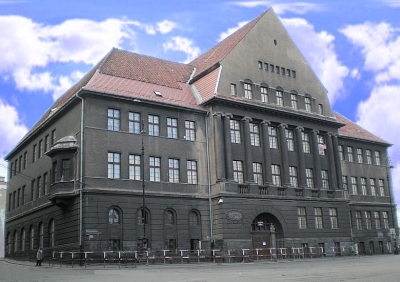 Podstawa prawna:Ustawa z 7 września 1991 r. o systemie oświaty (Dz. U. z 2004 r. Nr 256, poz. 2572 ze zm.).Rozporządzenie Ministra Edukacji Narodowej z 21 maja 2001 r. w sprawie ramowych statutów publicznego przedszkola i publicznych szkół  (Dz. U. z 2001 r. Nr 61, poz. 624 ze zm.). Rozporządzenie Ministra Edukacji Narodowej z 30 kwietnia 2007 r. w sprawie warunków i sposobu oceniania, klasyfikowania i promowania uczniów i słuchaczy oraz przeprowadzania sprawdzianów i egzaminów w szkołach publicznych (Dz. U. z 2007 r. Nr 83, poz. 562 ze zm.). Rozporządzenie Ministra Edukacji Narodowej z 14 kwietnia 1992 r. w sprawie warunków i sposobu organizowania nauki religii w publicznych przedszkolach i szkołach (Dz. U. z 1992 r. Nr 36, poz. 155 ze zm.). Rozporządzenie Ministra Edukacji Narodowej i Sportu z 20 lutego 2004 r. w sprawie warunków i trybu przyjmowania uczniów do szkół publicznych oraz przechodzenia z jednych typów szkół do innych (Dz. U. z 2004 r. Nr 26, poz. 232 ze zm.). Rozporządzenie Ministra Edukacji Narodowej i Sportu z 18 kwietnia 2002 r. w sprawie organizacji roku szkolnego (Dz. U. z 2002 r. Nr 46, poz. 432 ze zm.). Rozporządzenie Ministra Edukacji Narodowej i Sportu z 31 grudnia 2002 r. w sprawie bezpieczeństwa i higieny w publicznych i niepublicznych szkołach i placówkach (Dz. U. z 2003 r. Nr 6, poz. 69 ze zm.). Rozporządzenie Ministra Edukacji Narodowej i Sportu z 7 stycznia 2003 r. w sprawie zasad udzielania i organizacji pomocy psychologiczno-pedagogicznej w publicznych przedszkolach, szkołach i placówkach (Dz. U. z 2003 r. Nr 11, poz. 114). Konwencja o prawach dziecka przyjęta przez Zgromadzenie Ogólne Narodów Zjednoczonych z 20 listopada 1989 r. (Dz. U. z 1991 r. Nr 120, poz. 526 ze zm.). Rozporządzenie Prezesa Rady Ministrów z 20 czerwca 2002 r. w sprawie „Zasad techniki prawodawczej” (Dz. U. z 2002 r. Nr 100, poz. 908). Rozporządzenie MEN z dn. 20 sierpnia 2010r. zmieniające Rozporządzenie w sprawie warunków i sposobu oceniania, klasyfikowania i promowania uczniów i słuchaczy oraz przeprowadzania sprawdzianów i egzaminów w szkołach publicznych na podstawie art. 22 ust. 2 pkt. 4 ustawy z dnia                   7 września 1991 r. o systemie oświaty.ROZDZIAŁ IPostanowienia ogólne§ 1Gimnazjum  Nr 1 im. Noblistów Polskich w Wałbrzychu zwane dalej szkołą jest placówką publiczną:prowadzi bezpłatne nauczanie i wychowanie w zakresie ramowych planów nauczania, przeprowadza rekrutację uczniów w oparciu o zasadę powszechnej dostępności,zatrudnia nauczycieli posiadających kwalifikacje określone w odrębnych przepisach,realizuje programy nauczania uwzględniające podstawę programową kształcenia ogólnego, realizuje ustalone przez Ministra Oświaty zasady oceniania, klasyfikowania i promowania uczniów oraz przeprowadzania egzaminów i sprawdzianów.Szkoła nosi nazwę: Publiczne Gimnazjum Nr 1 im. Noblistów Polskich. Nazwa szkoły jest używana w pełnym brzmieniu.Szkoła mieści się w Wałbrzychu, przy ulicy Bolesława Limanowskiego 12, „a teren działalności określa: Akt założycielski szkoły publicznej Uchwała nr VIII/56/1999 Rady Miejskiej z dnia 30.03.1999 r.”Organem prowadzącym szkołę jest Miasto Wałbrzych.Nauka w gimnazjum trwa trzy lata i jest obowiązkowa.Organem sprawującym nadzór pedagogiczny w gimnazjum jest Kurator Oświaty Kuratorium Dolnośląskiego we Wrocławiu.Szkoła jest jednostką budżetową.ROZDZIAŁ IIMisja szkoły i model absolwenta§ 2Szkoła opracowała Misję Szkoły i Model Absolwenta. Stanowią one integralną część oferty edukacyjnej, a osiągnięcie zawartych w nich założeń jest jednym z głównych celów szkoły.  Misja szkoły.Celem szkoły jest dążenie do wszechstronnego rozwoju ucznia – intelektualnego, psychicznego, społecznego, zdrowotnego, estetycznego, moralnego i duchowego w zgodzie z jego potrzebami i możliwościami psychofizycznymi w warunkach poszanowania godności osobistej oraz wolności światopoglądowej i wyznaniowej, respektując zasady nauk pedagogicznych, przepisy prawa a także zobowiązania wynikające z Powszechnej Deklaracji Praw Człowieka ONZ, Deklaracji Praw Dziecka ONZ oraz Konwencji o Prawach Dziecka przyjętej przez Zgromadzenie Ogólne ONZ 20 listopada 1989 roku, "uwzględniając poprawkę do artykułu 43 ustęp 2 Konwencji o Prawach Dziecka, przyjętą w Nowym Yorku dnia 12.12.1995 roku i ratyfikowaną przez Rzeczpospolitą Polską w dniu 02.09.1999 r.Wychowujemy uczniów w duchu uniwersalnych wartości moralnych, tolerancji, humanistycznych wartości, patriotyzmu, solidarności, demokracji, wolności i sprawiedliwości społecznej.Kultywujemy tradycje oraz ceremoniał szkolny, a wszystkie działania pedagogiczne i opiekuńczo - wychowawcze orientujemy na dobro podopiecznych, a także ich dalszy los.Przygotowujemy młodzież do świadomego i racjonalnego funkcjonowania w świecie ludzi dorosłych oraz do pełnienia ważnych ról społecznych.Ściśle współdziałamy z rodzicami, którzy są najlepszymi sojusznikami nauczycieli, zwłaszcza wychowawców oraz innymi partnerami zewnętrznymi wspierającymi szkołę w jej rozwoju.Ustawicznie diagnozujemy potrzeby i oczekiwania środowiska lokalnego oraz wszystkich, bezpośrednich „klientów” szkoły.Szczegółowy zapis wizji i misji szkoły znajduje się w Planie Rozwoju Szkoły, Koncepcji Pracy Szkoły oraz modelu absolwenta.Model absolwenta Publicznego Gimnazjum nr 1 im. Noblistów Polskich.Absolwent Publicznego Gimnazjum nr 1 im. Noblistów Polskich w Wałbrzychu to obywatel Europy XXI wieku, który: w swoim postępowaniu dąży do prawdy, jest świadomy życiowej użyteczności zdobytej wiedzy i umiejętności przedmiotowych, posługuje się sprawnie dwoma językami obcymi, wykorzystuje najnowsze techniki multimedialne, wie, gdzie szukać pomocy w rozwiązywaniu złożonych problemów, jest otwarty na europejskie i światowe wartości kultury. Absolwent Publicznego Gimnazjum nr 1 im. Noblistów Polskich w Wałbrzychu to młody obywatel, który zna historię, kulturę oraz tradycje swojego regionu i narodu. Absolwent Publicznego Gimnazjum nr 1 im. Noblistów Polskich w Wałbrzychu to człowiek: umiejący rzetelnie pracować indywidualnie i w zespole,twórczo myślący,umiejący skutecznie się porozumiewać,umiejący stale się uczyć i doskonalić,umiejący planować swoją pracę  i ją  organizować. Absolwent Publicznego Gimnazjum nr 1 im. Noblistów Polskich w Wałbrzychu to człowiek tolerancyjny, dbający o bezpieczeństwo własne i innych, aktywny, ciekawy świata, uczciwy i prawy, przestrzegający prawa, kulturalny, obowiązkowy, samodzielny, promujący zdrowy styl życia, altruista. Absolwent Publicznego Gimnazjum nr 1 im. Noblistów Polskich w Wałbrzychu to człowiek wolny, zdolny do dokonywania właściwych wyborów, życzliwie nastawiony do świata i ludzi.ROZDZIAŁ IIICele i zadania szkoły§ 3Szkoła realizuje cele i zadania określone w ustawie o systemie oświaty oraz w przepisach wydanych   na jej podstawie, a także zawarte w Programie Wychowawczym i Programach Profilaktyki,  dostosowanych do potrzeb rozwojowych uczniów oraz potrzeb danego środowiska.Głównymi celami szkoły jest: prowadzenie kształcenia i wychowania służącego rozwijaniu u młodzieży poczucia odpowiedzialności, miłości ojczyzny oraz poszanowania dla polskiego dziedzictwa kulturowego, przy jednoczesnym otwarciu na wartości kultur Europy i świata, zapewnienie każdemu uczniowi warunków niezbędnych do jego rozwoju,dbałość o wszechstronny rozwój każdego ucznia,przygotowanie uczniów do wypełniania obowiązków rodzinnych i obywatelskich, w oparciu o zasady solidarności, demokracji, tolerancji, sprawiedliwości i wolności,realizacja prawa do nauki obywateli zagwarantowana w art. 70 Konstytucji RP, na zasadach określonych w statucie i stosownie do formy organizacyjnej szkoły oraz prawa dzieci i młodzieży do wychowania i opieki odpowiednich do wieku i osiągniętego rozwoju.Celem kształcenia ogólnego w gimnazjum jest:   przyswojenie przez uczniów określonego zasobu wiadomości na temat faktów, zasad i praktyki, zgodnie z aktualnym stanem nauki, na wysokim poziomie merytorycznym, określonym w dokumentacji pedagogicznej szkoły,zdobycie przez uczniów umiejętności wykorzystywania posiadanych wiadomości podczas wykonywania zadań i rozwiązywania problemów,kształtowanie u uczniów postaw warunkujących sprawne i odpowiedzialne funkcjonowanie we współczesnym świecie,przygotowanie uczniów do życia w społeczeństwie informacyjnym,kontynuowanie kształcenia umiejętności posługiwania się językiem polskim, poprzez naukę poprawnego i swobodnego wypowiadania się, pisania i czytania ze zrozumieniem oraz dbania o wzbogacanie zasobu słownictwa uczniów,przygotowanie uczniów do kontynuowania nauki na kolejnym etapie edukacyjnym oraz uczenia się przez całe życie.§ 4Do zadań szkoły należy:zapewnianie bezpiecznych i higienicznych warunków pobytu uczniów w szkole oraz zapewnianie bezpieczeństwa na zajęciach organizowanych przez szkołę,zorganizowanie systemu opiekuńczo-wychowawczego odpowiednio do istniejących potrzeb,kształtowanie środowiska wychowawczego, umożliwiającego pełny rozwój umysłowy, emocjonalny i fizyczny uczniów w warunkach poszanowania ich godności osobistej oraz wolności światopoglądowej i wyznaniowej,realizacja programów nauczania, które zawierają podstawę programową kształcenia ogólnego dla przedmiotów objętych ramowym planem nauczania,rozpoznawanie możliwości psychofizycznych oraz indywidualnych potrzeb rozwojowych i edukacyjnych uczniów i wykorzystywanie wyników diagnoz w procesie uczenia i nauczania,organizowanie pomocy psychologiczno-pedagogicznej uczniom, rodzicom i nauczycielom stosownie do potrzeb i zgodnie z odrębnymi przepisami,organizowanie obowiązkowych i nadobowiązkowych zajęć dydaktycznych z zachowaniem zasad higieny psychicznej,dostosowywanie treści, metod i organizacji nauczania do możliwości psychofizycznych uczniów lub poszczególnego ucznia,wyposażanie sal, pracowni i sali gimnastycznej w pomoce dydaktyczne i sprzęt umożliwiający realizację zadań dydaktycznych, wychowawczych i opiekuńczych oraz zadań statutowych, organizacja kształcenia, wychowania i opieki dla uczniów niepełnosprawnych w formach i na zasadach określonych w odrębnych przepisach, wspomaganie wychowawczej roli rodziców, umożliwianie uczniom podtrzymywania poczucia tożsamości narodowej, etnicznej, językowej i religijnej, zapewnienie, w miarę posiadanych środków, opieki i pomocy materialnej uczniom pozostającym w trudnej sytuacji materialnej i życiowej,sprawowanie opieki nad uczniami szczególnie uzdolnionymi poprzez umożliwianie realizowania indywidualnych programów nauczania oraz ukończenia szkoły w skróconym czasie,skuteczne nauczanie języków obcych poprzez dostosowywanie ich nauczania do poziomu przygotowania uczniów,przygotowanie uczniów do dokonania świadomego wyboru kierunku dalszego kształcenia lub wykonywania wybranego zawodu poprzez doradztwo edukacyjno- zawodowe,zapewnienie opieki zdrowotnej przez służbę zdrowia (dyżury pielęgniarki w wyznaczonych dniach),upowszechnianie wśród uczniów wiedzy o bezpieczeństwie oraz kształtowanie właściwych postaw wobec zagrożeń i sytuacji nadzwyczajnych,stworzenie warunków do rozwoju zainteresowań i uzdolnień przez organizowanie zajęć pozalekcyjnych i pozaszkolnych oraz wykorzystywanie różnych form organizacyjnych nauczania,przygotowanie uczniów do podejmowania przemyślanych decyzji, poprzez umożliwienie im samodzielnego wyboru projektów edukacyjnych oraz wyboru pomiędzy zajęciami z religii i etyki,kształtowanie aktywności społecznej i umiejętności spędzania wolnego czasu,rozwijanie u uczniów dbałości o zdrowie własne i innych ludzi oraz umiejętności tworzenia środowiska sprzyjającego zdrowiu,współdziałanie ze środowiskiem zewnętrznym, m.in. policją, stowarzyszeniami, parafią, rodzicami w celu kształtowania środowiska wychowawczego w szkole, kształtowanie i rozwijanie u uczniów postaw sprzyjających ich dalszemu rozwojowi indywidualnemu i społecznemu, takich jak: uczciwość, wiarygodność, odpowiedzialność, wytrwałość, poczucie własnej wartości, szacunek dla innych ludzi, kultura osobista, kreatywność, przedsiębiorczość, gotowość do uczestnictwa w kulturze, podejmowanie inicjatyw i pracy zespołowej,kształtowanie postawy obywatelskiej, poszanowania tradycji i kultury narodowej, a także postaw poszanowania dla innych kultur i tradycji,upowszechnianie wśród młodzieży wiedzy ekologicznej oraz kształtowanie właściwych postaw wobec problemów ochrony środowiska,zapobieganie wszelkiej dyskryminacji,stworzenie warunków do nabywania przez uczniów umiejętności wyszukiwania, porządkowania i wykorzystywania informacji z różnych źródeł, z zastosowaniem technologii informacyjno- komunikacyjnej na zajęciach z różnych przedmiotów,prowadzenie edukacji medialnej w celu przygotowania uczniów do właściwego odbioru i wykorzystywania mediów,ochrona uczniów przed treściami, które mogą stanowić zagrożenie dla ich prawidłowego rozwoju, a w szczególności instalowanie programów filtrujących i ograniczających dostęp do zasobów sieciowych w Internecie,egzekwowanie obowiązku nauki lub obowiązku szkolnego w trybie przepisów o postępowaniu egzekucyjnym,dokumentowanie procesu dydaktycznego, opiekuńczego i wychowawczego zgodnie z zasadami określonymi w przepisach o dokumentacji szkolnej i archiwizacji.W zakresie nauczania szkoła zapewnia uczniom w szczególności:rozwijanie zdolności dostrzegania różnego rodzaju związków i zależności,rozwijanie zdolności myślenia analitycznego i syntetycznego,traktowanie wiadomości przedmiotowych w sposób integralny, prowadzący do lepszego rozumienia świata, ludzi i siebie,poznawanie zasad rozwoju osobowego i życia społecznego,poznawanie dziedzictwa kultury narodowej postrzeganej w perspektywie kultury europejskiej,udostępnianie nauczania etyki na terenie szkoły na prośbę rodziców/ opiekunów prawnych,zajęcia etyki organizowane są za zgodą organu prowadzącego w zespole międzyoddziałowym liczącym co najmniej 7 uczniów, stworzenie warunków do rozwoju zainteresowań, uzdolnień i uzupełniania braków poprzez: lekcje, zajęcia pozalekcyjne, zespoły wspierające /szeroko rozumiane/, koła zainteresowań, spotkania integrujące, wycieczki, imprezy szkolne, uczestnictwo w życiu kulturalnym regionu,szkoła stwarza możliwości wyrównywania różnic programowych uczniom powtarzającym klasę.Szkoła stwarza uczniom warunki do nabywania następujących umiejętności:planowania, organizowania i oceniania własnego uczenia się,skutecznego porozumiewania się w różnych sytuacjach, prezentacji własnego punktu widzenia i brania pod uwagę poglądów innych ludzi, poprawnego posługiwania się ojczystym językiem, przygotowania do publicznych wystąpień,efektywnego współdziałania w zespole i pracy w grupie, budowania więzi międzyludzkich, podejmowania indywidualnych i grupowych decyzji, skutecznego działania na gruncie zachowania obowiązujących norm,rozwiązywania problemów w twórczy sposób,poszukiwania, porządkowania i wykorzystywania informacji z różnych źródeł oraz efektywnego posługiwania się technologią informacyjną,odnoszenia do praktyki zdobytej wiedzy oraz tworzenia potrzebnych doświadczeń i nawyków,przyswajania metod i technik negocjacyjnego rozwiązywania konfliktów i problemów społecznych za pomocą: godzin do dyspozycji wychowawcy, współpracy z pedagogiem, zajęć bibliotecznych, realizowania programów edukacyjnych i zdrowotnych, warsztatów organizowanych przez nauczycieli lub zaproszonych specjalistów, udziału w festiwalach wiedzy.W swojej pracy wychowawczej szkoła zmierza do tego, aby uczniowie w szczególności:znajdowali w szkole środowisko wszechstronnego rozwoju osobowego,rozwijali w sobie dociekliwość poznawczą, ukierunkowaną na poszukiwanie prawdy, dobra i piękna w świecie,poszukiwali, odkrywali i dążyli do osiągnięcia wielkich celów życiowych i wartości ważnych dla odnalezienia własnego miejsca w świecie,uczyli się szacunku dla dobra wspólnego jako podstawy życia społecznego,przygotowywali się do rozpoznawania wartości moralnych, dokonywania wyborów i hierarchizacji wartości oraz mieli możliwość doskonalenia się,kształtowali w sobie postawę dialogu, umiejętność słuchania innych i rozumienia ich poglądów, umieli współdziałać i współtworzyć w szkole wspólnotę jej wszystkich podmiotów.§ 5Szkoła kładzie bardzo duży nacisk na współpracę ze środowiskiem, systematycznie diagnozuje oczekiwania wobec szkoły, stwarza mechanizmy zapewniające możliwość realizacji tych oczekiwań.§ 6Szkoła systematycznie diagnozuje osiągnięcia uczniów, stopień zadowolenia uczniów i rodziców, realizację zadań wykonywanych przez pracowników szkoły i wyciąga wnioski z realizacji celów i zadań szkoły.§ 7Statutowe cele i zadania realizuje dyrektor szkoły, nauczyciele i zatrudnieni pracownicy administracyjno- obsługowi we współpracy z uczniami, rodzicami, Poradnią Psychologiczno-Pedagogiczną, z organizacjami i instytucjami gospodarczymi, społecznymi i kulturalnymi w porozumieniu z organem prowadzącym placówkę. ROZDZIAŁ IVSposoby realizacji zadań szkoły§ 8Praca wychowawczo-dydaktyczna w szkole prowadzona jest w oparciu o obowiązującą podstawę programową kształcenia ogólnego, zgodnie z przyjętymi programami. W szkole tworzy się zespoły wychowawcze, przedmiotowe oraz problemowo-zadaniowe, których zadaniem jest: ustalenie programów nauczania oraz modyfikowanie ich w miarę potrzeb, na drodze uchwały po uprzednim zasięgnięciu opinii Rady Rodziców. Dyrektor szkoły podaje do publicznej wiadomości, do dnia 31 marca szkolny zestaw programów nauczania, które będą obowiązywać od początku następnego roku szkolnego. Obowiązują one przez trzy lata szkolne, a w uzasadnionych przypadkach Rada Pedagogiczna, na wniosek nauczycieli lub Rady Rodziców może dokonać zmian, które mogą być wprowadzone od nowego roku szkolnego. Rozporządzenie z 6 stycznia 2009 r. Dz. U. z 2009 r. Nr 4, poz. 18,tworzenie Wewnątrzszkolnego Systemu Oceniania (WSO). Tracą moc z dniem 31 sierpnia 2011 r. zapisy PSO (załącznik nr 1) zgodne z podstawą programową z 23 sierpnia 2007r. Od 1września 2011r. obowiązują zapisy zgodne z nową podstawą programową z dnia 23 grudnia 2008 r.,tworzenie szkolnych zestawów podręczników. Przy ustaleniu zestawów szkolnych podręczników brane jest pod uwagę przystosowanie dydaktyczne i językowe podręcznika do możliwości uczniów oraz wysoka jakość wykonania podręcznika umożliwiająca korzystanie z niego przez kilka lat. Obowiązujący w danym roku szkolnym zestaw podręczników ogłaszany jest przez dyrektora do 31 marca poprzedniego roku szkolnego. W uzasadnionych przypadkach, podobnie jak przy zestawach programów nauczania, może nastąpić zmiana,  tworzenie planów rozwoju,opracowanie szkolnych programów wychowawczych,aktualizacja wewnętrznych aktów prawnych szkoły,przygotowanie i przeprowadzenie badań wyników nauczania wraz z analizą badania wyników.Szkoła prowadzi działalność innowacyjną poprzez wprowadzanie własnych programów nauczania.zatwierdza się programy własne nauczycieli uczących następujących przedmiotów: j. polski, j. angielski, j. niemiecki, historia, wos, etyka, religia, muzyka, biologia, wdż, geografia, chemia, matematyka, fizyka, plastyka, zajęcia artystyczne, technika, informatyka, wychowanie fizyczne,zatwierdza się plany wynikowe i plany kierunkowe oraz Przedmiotowy System Oceniania opracowane zgodnie z nową podstawą programową z dnia 23 grudnia 2008r.,program nauczania stanowi opis sposobu realizacji zadań ustalonych w podstawie programowej kształcenia ogólnego,program nauczania zawiera:szczegółowe cele edukacyjne,tematykę materiału edukacyjnego,wskazówki metodyczne dotyczące realizacji programu,nauczyciel przedmiotu może: opracować program samodzielnie lub we współpracy z innymi nauczycielami,zaproponować program opracowany przez innego autora (autorów),zaproponować program opracowany przez innego autora wraz z dokonanymi zmianami dostosowanymi do potrzeb i możliwości uczniów, dla których jest przeznaczony,przed dopuszczeniem programu nauczania do użytku w szkole, dyrektor szkoły może zasięgać opinii nauczyciela mianowanego lub dyplomowanego, posiadającego wykształcenie wyższe,każdy nauczyciel przedstawia dyrektorowi program nauczania przedmiotu,programy nauczania dopuszcza do użytku szkolnego dyrektor szkoły,dopuszczone do użytku w szkole programy nauczania stanowią szkolny zestaw programów, dyrektor szkoły i nauczyciele są odpowiedzialni za uwzględnienie w zestawie programów całości podstawy programowej.§ 9Dyrektor szkoły powierza każdy oddział opiece jednemu nauczycielowi, zwanemu dalej wychowawcą klasy. Dyrektor szkoły zapewnia zachowanie ciągłości pracy wychowawczej przez cały okres funkcjonowania oddziału.Formy spełniania zadań nauczyciela wychowawcy powinny być dostosowane do wieku uczniów, ich potrzeb oraz warunków środowiskowych gimnazjum.Dyrektor szkoły może podjąć decyzję o zmianie wychowawcy w danej klasie na własny wniosek w oparciu o wyniki prowadzonego nadzoru pedagogicznego lub na wniosek wszystkich rodziców danej klasy.§ 10Szkoła zapewnia uczniom pełne bezpieczeństwo w czasie zajęć organizowanych przez szkołę, poprzez:realizację przez nauczycieli zadań zapisanych w §113 niniejszego statutu,pełnienie dyżurów nauczycieli, zgodnie z zasadami w § 113 ust.4. Zasady organizacyjno-porządkowe, harmonogram pełnienia dyżurów ustala dyrektor szkoły. Dyżur nauczycieli rozpoczyna się od godziny 7.40 i trwa do zakończenia zajęć w szkole, opracowanie planu lekcji, który uwzględnia: równomierne rozłożenie zajęć w poszczególnych dniach, różnorodność zajęć w każdym dniu, niełączenie w kilkugodzinne jednostki zajęć z tego samego przedmiotu, z wyłączeniem przedmiotów, których program tego wymaga, przestrzeganie liczebności grup uczniowskich na przedmiotach wymagających podziału na grupy,obciążanie uczniów pracą domową zgodnie z zasadami higieny,odpowiednie oświetlenie, wentylację i ogrzewanie pomieszczeń,oznakowanie ciągów komunikacyjnych zgodnie z przepisami,prowadzenie zajęć z wychowania komunikacyjnego, współdziałanie z organizacjami zajmującymi się ruchem drogowym,kontrolę obiektów budowlanych należących do szkoły pod kątem zapewnienia bezpiecznych i higienicznych warunków korzystania z tych obiektów. Kontroli obiektów dokonuje dyrektor szkoły, co najmniej raz w roku,umieszczenie w widocznym miejscu planu ewakuacji,oznaczenie dróg ewakuacyjnych w sposób wyraźny i trwały,zabezpieczenie szlaków komunikacyjnych wychodzących poza teren szkoły w sposób uniemożliwiający bezpośrednie wyjście na jezdnię,ogrodzenie terenu szkoły,zabezpieczenie otworów kanalizacyjnych, studzienek i innych zagłębień,zabezpieczenie przed swobodnym dostępem uczniów do pomieszczeń gospodarczych,wyposażenie schodów w balustrady z poręczami zabezpieczającymi przed ewentualnym zsuwaniem się po nich, otwartą przestrzeń pomiędzy biegami schodów zabezpiecza się kratami,wyposażenie pomieszczeń szkoły oraz niektórych sal dydaktycznych w apteczki zaopatrzone w niezbędne środki do udzielenia pierwszej pomocy i instrukcję o zasadach udzielania tej pomocy,dostosowanie mebli: ławek, krzesełek, szafek do warunków antropometrycznych uczniów,zapewnianie odpowiedniej liczby opiekunów nad uczniami uczestniczącymi w imprezach i wycieczkach poza teren szkoły,przeszkolenie nauczycieli w zakresie udzielania pierwszej pomocy,udostępnianie kart charakterystyk niebezpiecznych substancji i preparatów chemicznych zgromadzonych w szkole osobom prowadzącym zajęcia z użyciem tych substancji i preparatów,zapewnienie bezpiecznych warunków prowadzenia zajęć z wychowania fizycznego poprzez mocowanie na stałe bramek i koszy do gry oraz innych urządzeń, których przemieszczanie się może stanowić zagrożenie dla zdrowia ćwiczących.§ 11Szkoła sprawuje indywidualną opiekę wychowawczą, pedagogiczną, psychologiczną i materialną: nad uczniami rozpoczynającymi naukę w szkole poprzez:organizowanie spotkań dyrektora szkoły z nowo przyjętymi uczniami i ich rodzicami, rozmowy indywidualne wychowawcy z uczniami i rodzicami na początku roku szkolnego w celu rozpoznania cech osobowościowych ucznia, stanu jego zdrowia, warunków rodzinnych i materialnych, przeprowadzenie ankiety środowiskowej, organizację  tygodnia integracyjnego i wycieczek integracyjnych,pomoc w adaptacji ucznia w nowym środowisku organizowaną przez pedagoga,udzielanie niezbędnej — doraźnej pomocy przez pielęgniarkę szkolną, wychowawcę lub przedstawiciela  dyrekcji, respektowanie zaleceń lekarza specjalisty oraz orzeczeń poradni psychologiczno-pedagogicznej,organizowanie w porozumieniu z organem prowadzącym nauczania indywidualnego na podstawie orzeczenia o potrzebie takiej formy edukacji.nad uczniami znajdującymi się w trudnej sytuacji materialnej z powodu warunków rodzinnych i losowych.uczniowie zdolni otaczani są opieką,  szczególności: umożliwia się uczniom szczególnie zdolnym realizację indywidualnego programu nauki lub toku nauki, zgodnie z odrębnymi przepisami,organizuje się zajęcia wspierające przygotowanie uczniów do konkursów i olimpiad,nawiązuje się współpracę ze szkołami ponadgimnazjalnymi (uczelniami wyższymi) w celu wzbogacenia procesu dydaktycznego,organizuje się wewnętrzne konkursy wiedzy i umiejętności,dostosowuje się wymagania edukacyjne do potrzeb ucznia,indywidualizuje się pracę z uczniem na zajęciach obowiązkowych i dodatkowych.placówka prowadzi szerokie formy opieki i pomocy uczniom poprzez:wspomaganie wychowawczej roli rodziny,sprawowanie opieki nad uczniami dojeżdżającymi, przebywającymi w rodzinach zastępczych, zrekonstruowanych i patologicznych, potrzebujących pomocy z przyczyn losowych i rodzinnych,pedagogizację rodziców i opiekunów,poradnictwo.gimnazjum współdziała z poradniami psychologiczno-pedagogicznymi oraz innymi specjalistycznymi, które świadczą poradnictwo i specjalistyczną pomoc dzieciom i rodzicom.§ 12Szkoła prowadzi szeroką działalność z zakresu profilaktyki poprzez: realizację przyjętych w szkole Programów Profilaktycznych, rozpoznawanie i analizowanie indywidualnych potrzeb i problemów uczniów,realizację określonej tematyki na godzinach do dyspozycji wychowawcy,działania opiekuńcze wychowawcy klasy, działania pedagoga szkolnego,współpracę z Poradnią Psychologiczno-Pedagogiczną.§ 13Szkolne Programy  Profilaktyczne opracowuje na początku każdego roku szkolnego zespół  nauczycieli zwany dalej Zespołem Wychowawczym, powoływany przez dyrektora szkoły. Rada Rodziców opiniuje opracowane przez ten zespół programy profilaktyczne. Szkolne Programy Profilaktyczne uwzględniają potrzeby rozwojowe uczniów i potrzeby środowiska. § 14Szkolne Programy  Profilaktyczne  uchwala w terminie 30 dni od rozpoczęcia  roku szkolnego Rada Pedagogiczna w porozumieniu  z Radą Rodziców. § 15Statutowe cele i zadania realizuje dyrektor szkoły, nauczyciele wraz z uczniami w procesie działalności lekcyjnej, pozalekcyjnej i pozaszkolnej, we współpracy z rodzicami, organem prowadzącym i nadzorującym oraz instytucjami społecznymi, gospodarczymi i kulturalnymi regionu.ROZDZIAŁ V  Pomoc psychologiczno – pedagogiczna § 16W szkole dyrektor organizuje pomoc psychologiczno- pedagogiczną. Pomoc ta udzielana jest wychowankom, rodzicom i nauczycielom.§ 17Pomoc psychologiczno –pedagogiczna polega na:diagnozowaniu środowiska ucznia,rozpoznawaniu potencjalnych możliwości oraz indywidualnych potrzeb ucznia i umożliwianiu ich zaspokojenia,rozpoznawaniu przyczyn trudności w nauce i niepowodzeń szkolnych,wspieraniu ucznia z wybitnymi uzdolnieniami,organizowaniu różnych form pomocy psychologiczno-pedagogicznej,podejmowaniu działań wychowawczych i profilaktycznych wynikających z programu wychowawczego szkoły i programu profilaktyki oraz wspieraniu nauczycieli w tym zakresie,prowadzeniu edukacji prozdrowotnej i promocji zdrowia wśród uczniów, nauczycieli i rodziców,wspieraniu uczniów, metodami aktywnymi, w dokonywaniu wyboru kierunku dalszego kształcenia, zawodu i planowaniu kariery zawodowej oraz udzielaniu informacji w tym zakresie,wspieraniu nauczycieli w organizowaniu wewnątrzszkolnego systemu doradztwa oraz zajęć związanych z wyborem kierunku kształcenia i zawodu,wspieraniu nauczycieli i rodziców w działaniach wyrównujących szanse edukacyjne ucznia,udzielaniu nauczycielom pomocy w dostosowaniu wymagań edukacyjnych wynikających z realizowanych przez nich programów nauczania do indywidualnych potrzeb psychofizycznych i edukacyjnych ucznia, u którego stwierdzono zaburzenia i odchylenia rozwojowe lub specyficzne trudności w uczeniu się, uniemożliwiające sprostanie tym wymaganiom,wspieraniu rodziców i nauczycieli w rozwiązywaniu problemów wychowawczych,umożliwianiu rozwijania umiejętności wychowawczych rodziców i nauczycieli,podejmowaniu działań mediacyjnych i interwencyjnych w sytuacjach kryzysowych. § 18Pomoc  psychologiczno – pedagogiczna realizowana jest we współpracy z:rodzicami,nauczycielami i innymi pracownikami szkoły,poradniami psychologiczno-pedagogicznymi, w tym poradniami specjalistycznymi,innymi szkołami i placówkami,podmiotami działającymi na rzecz rodziny, dzieci i młodzieży. Szkoła organizuje i współdziała z rodzicami (prawnymi opiekunami) w zakresie nauczania, wychowania i profilaktyki poprzez:konsultacje,spotkania,zebrania,wywiadówki,specjalistyczną pedagogizację środowiska rodzinnego,wizyty w domach uczniów.§ 19Pomoc psychologiczno-pedagogiczna jest udzielana na wniosek: ucznia,rodziców,nauczyciela, w szczególności nauczyciela uczącego ucznia i nauczyciela prowadzącego zajęcia specjalistyczne,pedagoga,doradcy zawodowego,Poradni Psychologiczno-Pedagogicznej, w tym poradni specjalistycznej. § 20Pomoc psychologiczno-pedagogiczna jest organizowana w formie:zajęć dydaktyczno-wspierających,zajęć specjalistycznych: korekcyjno-kompensacyjnych, socjoterapeutycznych oraz innych zajęć o charakterze terapeutycznym,zajęć psychoedukacyjnych dla uczniów,zajęć psychoedukacyjnych dla rodziców,zajęć związanych z wyborem kierunku kształcenia i zawodu,porad dla uczniów,porad, konsultacji i warsztatów dla rodziców i nauczycieli. Objęcie ucznia w/w zajęciami wymaga zgody rodziców (nie dotyczy pkt. 5).§ 21Zajęcia dydaktyczno–wspierające organizuje się dla uczniów, którzy mają znaczne trudności w uzyskiwaniu osiągnięć z zakresu określonych zajęć edukacyjnych, wynikających z podstawy programowej. Zajęcia prowadzone są przez nauczycieli właściwych zajęć edukacyjnych. Liczba uczestników zajęć wynosi od 4 do  8  osób.Zajęcia dydaktyczno-wspierające prowadzi się w grupach międzyoddziałowych i oddziałowych.Za zgodą organu prowadzącego liczba dzieci biorących udział w zajęciach dydaktyczno–wspierających może być niższa, niż określona w ust. 1.O zakończeniu zajęć dydaktyczno-wspierających decyduje dyrektor szkoły, po zasięgnięciu opinii nauczyciela prowadzącego te zajęcia.Nauczyciel zajęć dydaktyczno-wspierających jest obowiązany prowadzić dokumentację w formie dziennika zajęć pozalekcyjnych oraz systematycznie dokonywać ewaluacji pracy własnej, a także badań przyrostu wiedzy i umiejętności uczniów objętych tą formą pomocy.§ 22Zajęcia specjalistyczne organizowane w miarę potrzeby i prowadzone przez specjalistów to:korekcyjno–kompensacyjne, organizowane dla uczniów, u których stwierdzono specyficzne trudności w uczeniu się, zajęcia prowadzą nauczyciele posiadający przygotowanie w zakresie terapii pedagogicznej, liczba uczestników zajęć wynosi od 2 do 5 uczniów,socjoterapeutyczne oraz inne zajęcia o charakterze terapeutycznym, organizowane dla uczniów z dysfunkcjami i zaburzeniami utrudniającymi funkcjonowanie społeczne, liczba uczestników zajęć wynosi od 3 do 10 uczniów. § 23Za zgodą organu prowadzącego, w szczególnie uzasadnionych przypadkach, zajęcia specjalistyczne mogą być prowadzone indywidualnie. § 24O objęciu dziecka zajęciami dydaktyczno-wspierającymi lub zajęciami specjalistycznymi decyduje dyrektor szkoły. § 25Zajęcia związane z wyborem kierunku kształcenia i zawodu organizuje się w celu wspomagania uczniów w podejmowaniu decyzji edukacyjnych i zawodowych, przy wykorzystaniu aktywnych metod pracy.Zajęcia związane z wyborem kierunku kształcenia prowadzone są w grupach odpowiadających liczbie uczniów w oddziale.Zajęcia, o których mowa w ust. 1 prowadzą doradca zawodowy lub nauczyciel, posiadający przygotowanie do prowadzenia zajęć związanych z wyborem kierunku kształcenia i zawodu. § 26Zajęcia psychoedukacyjne organizuje się w celu wspomagania wychowawczej funkcji rodziny, zapobiegania zachowaniom dysfunkcyjnym uczniów oraz wspierania ich rozwoju.Zajęcia psychoedukacyjne prowadzone są w grupach liczących nie mniej niż 10 osób.Zajęcia psychoedukacyjne prowadzą, w zależności od potrzeb, pedagog oraz inni nauczyciele posiadający przygotowanie do prowadzenia zajęć specjalistycznych.§ 27W szkole zatrudniony jest pedagog i w miarę potrzeb specjaliści, posiadający kwalifikacje odpowiednie do rodzaju prowadzonych zajęć. § 28Porad dla rodziców i nauczycieli udzielają, w zależności od potrzeb, pedagog oraz inni nauczyciele posiadający przygotowanie do prowadzenia zajęć specjalistycznych, w terminach podawanych na tablicy ogłoszeń dla rodziców. § 29Do zadań pedagoga w szczególności należy: rozpoznawanie indywidualnych potrzeb uczniów oraz analizowanie przyczyn niepowodzeń szkolnych,określanie form i sposobów udzielania uczniom, w tym uczniom z wybitnymi uzdolnieniami, pomocy psychologiczno-pedagogicznej, odpowiednio do rozpoznanych potrzeb,organizowanie i prowadzenie różnych form pomocy psychologiczno-pedagogicznej dla uczniów, rodziców i nauczycieli,podejmowanie działań wychowawczych i profilaktycznych wynikających z programu wychowawczego szkoły i programu profilaktyki, o których mowa w odrębnych przepisach, w stosunku do uczniów, z udziałem rodziców i nauczycieli,wspieranie działań wychowawczych i opiekuńczych nauczycieli, wynikających z programu wychowawczego szkoły i programu profilaktyki,planowanie i koordynowanie zadań realizowanych przez szkołę na rzecz uczniów, rodziców i nauczycieli w zakresie wyboru przez uczniów kierunku kształcenia i zawodu,działanie na rzecz zorganizowania opieki i pomocy materialnej uczniom znajdującym się w trudnej sytuacji życiowej. Wśród innych zadań pedagoga znajduje się także:rozeznanie sytuacji wychowawczej i rodzinnej uczniów,prowadzenie rejestru dzieci niedostosowanych społecznie, a także z zaburzeniami i odchyleniami rozwojowymi,dokonywanie analizy sytuacji rodzinnej, wychowawczej i stopnia zagrożenia demoralizacją uczniów na posiedzeniach Rady Pedagogicznej co najmniej dwa razy w roku szkolnym (po I i II semestrze),wykrywanie oraz wyrównywanie braków edukacyjnych bądź opóźnień rozwojowych u uczniów,organizowanie opieki i pomocy dzieciom osieroconym lub dzieciom zagrożonym marginalizacją,współpraca z instytucjami kierującymi, w razie potrzeby, do placówek opiekuńczo-wychowawczych dzieci pozbawionych opieki rodzicielskiej, narażonych na demoralizację,udzielanie pomocy w umieszczeniu dziecka w rodzinie zastępczej,poradnictwo wychowawcze dla rodziców,udzielanie pomocy wychowawcom oraz instruktaż w zakresie prowadzenia dokumentacji i udzielania pomocy uczniom sprawiającym trudności wychowawcze,współpraca z Poradnią Psychologiczno-Pedagogiczną, policją i sądem rodzinnym w zakresie likwidowania różnego rodzaju zaburzeń u dzieci,wykonywanie zadań wynikających ze szczegółowych wytycznych Kuratora Oświaty, Gminy Wałbrzych lub innych instytucji,Pedagog zatrudniony w gimnazjum prowadzi dziennik, do którego wpisuje tygodniowy plan swoich zajęć, zajęcia i czynności przeprowadzone w poszczególnych dniach, wykaz dzieci, uczniów lub wychowanków zakwalifikowanych do różnych form pomocy, w szczególności pomocy psychologiczno-pedagogicznej, informacje o kontaktach z osobami i instytucjami, z którymi pedagog współdziała przy wykonywaniu swoich zadań.§ 30Do zadań doradcy zawodowego należy: systematyczne diagnozowanie zapotrzebowania uczniów na informacje edukacyjne i zawodowe oraz na pomoc w planowaniu kształcenia i kariery zawodowej,gromadzenie, aktualizacja i udostępnianie informacji edukacyjnych i zawodowych właściwych dla danego poziomu kształcenia,wskazywanie uczniom, rodzicom i nauczycielom dodatkowych źródeł informacji na poziomie regionalnym, ogólnokrajowym, europejskim i światowym dotyczących: rynku pracy,trendów rozwojowych w świecie zawodów i zatrudnienia,wykorzystania posiadanych uzdolnień i talentów przy wykonywaniu przyszłych zadań zawodowych,instytucji i organizacji wspierających funkcjonowanie osób niepełnosprawnych w życiu codziennym i zawodowym,alternatywnych możliwości kształcenia dla uczniów z problemami emocjonalnymi i dla uczniów niedostosowanych społecznie,programów edukacyjnych Unii Europejskiej,udzielanie indywidualnych porad uczniom i rodzicom,prowadzenie grupowych zajęć aktywizujących, przygotowujących uczniów do świadomego planowania kariery i podjęcia roli zawodowej,koordynowanie działalności informacyjno-doradczej prowadzonej przez szkołę,wspieranie w działaniach doradczych rodziców i nauczycieli poprzez organizowanie spotkań szkoleniowo-informacyjnych, udostępnianie informacji i materiałów do pracy z uczniami,współpraca z Radą Pedagogiczną w zakresie tworzenia i zapewnienia ciągłości działań wewnątrzszkolnego systemu doradztwa zawodowego, realizacji działań z zakresu przygotowania uczniów do wyboru drogi zawodowej, zawartych w programie wychowawczym szkoły i programie profilaktyki, o których mowa w odrębnych przepisach,współpraca z instytucjami wspierającymi wewnątrzszkolny system doradztwa zawodowego, w szczególności z poradniami psychologiczno-pedagogicznymi, w tym poradniami specjalistycznymi, oraz innymi instytucjami świadczącymi poradnictwo i specjalistyczną pomoc uczniom i rodzicom. § 31Szkoła zapewnia uczniom z orzeczoną niepełnosprawnością lub niedostosowaniem społecznym:realizację zaleceń zawartych w orzeczeniu o potrzebie kształcenia specjalnego,realizację programów nauczania dostosowanych do indywidualnych potrzeb edukacyjnych i możliwości psychofizycznych ucznia,integrację ze środowiskiem rówieśniczym.§ 32Uczniów, którym stan zdrowia uniemożliwia lub znacznie utrudnia uczęszczanie do szkoły, obejmuje się indywidualnym nauczaniem. Indywidualne nauczanie organizuje dyrektor szkoły decyzją organu prowadzącego na wniosek rodziców (prawnych opiekunów) i na podstawie orzeczenia wydanego przez zespół orzekający w publicznej poradni psychologiczno –pedagogicznej. Dyrektor organizuje indywidualne nauczanie w sposób zapewniający wykonanie określonych w orzeczeniu zaleceń dotyczących warunków realizacji potrzeb edukacyjnych ucznia oraz form pomocy psychologiczno –pedagogicznej.Zajęcia indywidualnego nauczania prowadzą nauczyciele poszczególnych przedmiotów. Zajęcia indywidualnego nauczania prowadzi się w miejscu pobytu ucznia, w domu rodzinnym.W indywidualnym nauczaniu realizuje się treści wynikające z podstawy kształcenia ogólnego oraz obowiązkowe zajęcia edukacyjne, wynikające z ramowego planu nauczania danej klasy, dostosowane do potrzeb i możliwości  psychofizycznych ucznia.Na wniosek nauczyciela prowadzącego zajęcia indywidualnego nauczania, dyrektor może zezwolić na odstąpienie od realizacji niektórych treści wynikających z podstawy programowej kształcenia ogólnego, stosownie do możliwości psychofizycznych ucznia oraz warunków, w których zajęcia są realizowane. Na podstawie orzeczenia, dyrektor szkoły ustala zakres, miejsce i czas prowadzenia zajęć indywidualnego nauczania oraz formy i zakres pomocy psychologiczno–pedagogicznej. Tygodniowy wymiar godzin zajęć indywidualnych realizowanych bezpośrednio z uczniem wynosi od 10 do 12 godzin.Tygodniowy wymiar zajęć, o których mowa w ust. 8. realizuje się w ciągu co najmniej 3 dni.Uczniom objętym indywidualnym nauczaniem, których stan zdrowia znacznie utrudnia uczęszczanie do szkoły, w celu ich integracji ze środowiskiem i zapewnienia im pełnego osobowego rozwoju, dyrektor szkoły w miarę posiadanych możliwości, uwzględniając zalecenia zawarte w orzeczeniu oraz aktualny stan zdrowia, organizuje różne formy uczestniczenia w życiu szkoły. § 33Szkoła sprawuje opiekę nad uczniami znajdującymi się w trudnej sytuacji materialnej w miarę posiadanych środków.§ 34Każdy rodzic ( prawny opiekun) ma prawo skorzystać z dobrowolnego grupowego ubezpieczenia swojego dziecka od następstw nieszczęśliwych wypadków.Szkoła pomaga w zawieraniu w/w ubezpieczenia, przedstawiając Radzie Rodziców oferty towarzystw ubezpieczeniowych. Decyzję o wyborze ubezpieczyciela podejmuje Rada Rodziców wraz z Radą Pedagogiczną.§ 35Obowiązkiem wszystkich rodziców jest posiadanie ubezpieczenia od kosztów leczenia i od nieszczęśliwych wypadków podczas wyjazdów zagranicznych, imprez sportowych, wycieczek szkolnych itp. Wymóg ten dotyczy także nauczycieli.ROZDZIAŁ VI Organy szkoły i ich kompetencje§ 36Organami gimnazjum są:Dyrektor szkoły,Rada Pedagogiczna,Samorząd Uczniowski,Rada Rodziców.§ 37Każdy z wymienionych organów w § 36 działa zgodnie z ustawą o systemie oświaty. Organy kolegialne funkcjonują według odrębnych regulaminów, uchwalonych przez te organy. Regulaminy te nie mogą być sprzeczne ze statutem szkoły.§ 38Ogólny zakres kompetencji, zadań i obowiązków dyrektora szkoły określa ustawa o systemie oświaty i inne przepisy szczegółowe.§ 39Dyrektor szkoły:Kieruje bieżącą działalnością szkoły, reprezentuje ją na zewnątrz. Jest bezpośrednim przełożonym wszystkich pracowników zatrudnionych w szkole. Kieruje działalnością dydaktyczną , wychowawczą i opiekuńczą, a w szczególności:  kształtuje twórczą atmosferę pracy, stwarza warunki sprzyjające podnoszeniu jej jakości pracy,przewodniczy Radzie Pedagogicznej, przygotowuje i prowadzi posiedzenia rady oraz jest odpowiedzialny za zawiadomienie wszystkich jej członków o terminie i porządku zebrania zgodnie z Regulaminem Rady Pedagogicznej,przygotowuje  projekty uchwał, zarządzeń, decyzji w zakresie swoich obowiązków,realizuje uchwały Rady Pedagogicznej podjęte w ramach jej kompetencji stanowiących,sprawuje nadzór pedagogiczny zgodnie z odrębnymi przepisami,przedkłada Radzie Pedagogicznej nie rzadziej niż dwa razy w ciągu roku ogólne wnioski wynikające z nadzoru pedagogicznego oraz informacje o działalności szkoły,przedstawia do 31 sierpnia każdego roku szkolnego wyniki i wnioski ze sprawowanego nadzoru pedagogicznego,dba o autorytet członków Rady Pedagogicznej, ochronę praw i godności nauczyciela,podaje do publicznej wiadomości do 31 marca szkolny zestaw podręczników, który będzie obowiązywał od początku następnego roku szkolnego,współpracuje z Radą Pedagogiczną, Radą Rodziców i Samorządem Uczniowskim,stwarza warunki do działania w szkole wolontariuszy, stowarzyszeń i organizacji, których celem statutowym jest działalność wychowawcza i opiekuńcza lub rozszerzanie i wzbogacanie form działalności wychowawczo- opiekuńczej w szkole, udziela na wniosek rodziców (prawnych opiekunów), po spełnieniu ustawowych wymogów zezwoleń na spełnianie, obowiązku szkolnego poza szkołą lub w formie indywidualnego toku nauczania,organizuje pomoc psychologiczno - pedagogiczną w formach i na zasadach określonych w rozdziale V Statutu Szkoły,w porozumieniu z organem prowadzącym organizuje uczniom nauczanie indywidualne na zasadach określonych  w  § 32 Statutu Szkoły,kontroluje spełnianie obowiązku szkolnego przez zamieszkałe w obwodzie szkoły dzieci,   w przypadku niespełnienia obowiązku szkolnego, tj. opuszczenie co najmniej 50 % zajęć w miesiącu, dyrektor wszczyna postępowanie egzekucyjne w trybie przepisów o postępowaniu egzekucyjnym, egzekwowanie spełniania obowiązku przez uczniów dyrektor powierza pedagogowi szkolnemu i wychowawcy, dyrektor prowadzi „Księgę uczniów”, do której wpisuje wszystkich uczniów realizujących obowiązek szkolny (z obwodu szkoły i spoza obwodu), ponadto prowadzi „Księgę ewidencji”, do której wpisani są uczniowie z rejonu gimnazjum,dopuszcza do użytku szkolnego programy nauczania, wstrzymuje wykonanie uchwał Rady Pedagogicznej niezgodnych z prawem i zawiadamia o tym organ prowadzący i nadzorujący,zwalnia uczniów z wychowania fizycznego, plastyki, zajęć artystycznych, zajęć technicznych, informatyki, drugiego języka w oparciu o odrębne przepisy,udziela zezwoleń na indywidualny tok nauki lub indywidualny program  nauki, zgodnie z zasadami określonymi w § 66 statutu szkoły,występuje do Kuratora Oświaty z wnioskiem o przeniesienie ucznia do innego gimnazjum przypadkach określonych w  § 139  statutu szkoły,kieruje ucznia do szkoły dla dorosłych, zgodnie z przepisami w sprawie przypadków, w których do publicznej lub niepublicznej szkoły dla dorosłych można przyjąć osobę, która ukończyła 16 lub 15 lat,występuje do Dyrektora Okręgowej Komisji Egzaminacyjnej z wnioskiem o zwolnienie ucznia z obowiązku przystąpienia do egzaminu gimnazjalnego lub odpowiedniej jego części w szczególnych przypadkach losowych lub zdrowotnych, uniemożliwiających uczniowi przystąpienie do nich do 20 sierpnia danego roku, dyrektor składa wniosek w porozumieniu z rodzicami ucznia (prawnymi opiekunami), inspiruje nauczycieli do innowacji pedagogicznych, wychowawczych i organizacyjnych, opracowuje plan doskonalenia nauczycieli, w tym tematykę szkoleń i rad, skreśla z listy uczniów, z zachowaniem zasad zapisanych w § 139  statutu,odpowiada za właściwą organizację i przebieg egzaminów gimnazjalnych,w porozumieniu z Radą Pedagogiczną określa szczegółowe warunki realizacji projektu edukacyjnego realizowanego przez uczniów gimnazjum, zwalnia ucznia w szczególnie uzasadnionych przypadkach losowych lub zdrowotnych, uniemożliwiających udział jego w realizacji projektu edukacyjnego, na udokumentowany wniosek rodziców zwolnienia ucznia z realizacji projektu edukacyjnego,na udokumentowany wniosek rodziców (prawnych opiekunów) oraz na podstawie opinii Poradni Psychologiczno-Pedagogicznej, zwalnia ucznia do końca danego etapu edukacyjnego ucznia z wadą słuchu, z głęboką dysleksją rozwojową, z afazją, z niepełnosprawnościami sprzężonymi lub z autyzmem z nauki drugiego języka obcego,wyznacza terminy egzaminów klasyfikacyjnych i poprawkowych powołuje komisje do przeprowadzania egzaminów klasyfikacyjnych, poprawkowych, i sprawdzających na zasadach określonych w § 103, § 104 i § 105 Statutu Szkoły,współdziała ze szkołami wyższymi,sprawuje opiekę nad uczniami:tworzy warunki do samorządności, współpracuje z Samorządem Uczniowskim,powołuje Komisję Stypendialną,ustala w porozumieniu z organem prowadzącym i po zasięgnięciu opinii Komisji Stypendialnej i Rady Pedagogicznej, wysokość stypendium za wyniki w nauce i za osiągnięcia sportowe,egzekwuje przestrzeganie przez uczniów i nauczycieli postanowień statutu szkoły,opracowuje na potrzeby organu prowadzącego listę osób uprawnionych do „wyprawki szkolnej”,stwarza warunki do harmonijnego rozwoju psychofizycznego poprzez aktywne działania prozdrowotne i organizację opieki medycznej w szkole.Organizuje działalność szkoły, a w szczególności:  opracowuje do 30 kwietnia arkusz organizacyjny na kolejny rok szkolny,nadzoruje opracowanie analizy wyników badań efektywności nauczania i wychowania,opracowuje plan lekcji na każdy rok szkolny i wprowadza niezbędne zmiany po wszelkich zamianach organizacyjnych,opracowuje plany wycieczek w oparciu o propozycje wychowawców klas,kontroluje wstępnie dokumentację wycieczek,opracowuje plan apeli, imprez szkolnych i kalendarza szkolnego,nadzoruje przygotowywanie materiałów celem ich publikacji na stronie www szkoły oraz systematycznie kontroluje  jej zawartość,przydziela nauczycielom stałe prace i zajęcia w ramach wynagrodzenia zasadniczego oraz dodatkowo płatnych zajęć dydaktyczno- wychowawczych lub opiekuńczych,określa i ustala sposoby dokumentowania pracy dydaktyczno-wychowawczej,ustala wykaz materiałów niezbędnych nauczycielowi do wykonywania czynności wchodzących w zakres obowiązków nauczycieli, stosownie do specyfiki szkoły,zapewnia odpowiednie warunki do jak najpełniejszej realizacji zadań szkoły, a w szczególności należytego stanu higieniczno –sanitarnego, bezpiecznych warunków pobytu uczniów w budynku szkolnym i placu szkolnym,dba o właściwe wyposażenie szkoły w sprzęt i pomoce dydaktyczne,egzekwuje przestrzeganie przez pracowników szkoły ustalonego porządku oraz dbałości o estetykę i czystość,sprawuje nadzór nad działalnością administracyjną i gospodarczą szkoły,opracowuje projekt planu finansowego szkoły i przedstawia go celem zaopiniowania Radzie Pedagogicznej i Radzie Rodziców,dysponuje środkami finansowymi określonymi w planie finansowym szkoły, ponosi odpowiedzialność za ich prawidłowe wykorzystanie,dokonuje co najmniej  raz w ciągu roku przeglądu technicznego budynku i stanu technicznego boisk szkolnych,za zgodą organu prowadzącego i w uzasadnionych potrzebach organizacyjnych szkoły tworzy stanowisko wicedyrektora lub inne stanowiska kierownicze po zasięgnięciu opinii Rady Pedagogicznej,tworzy zespoły wspierające, zespoły przedmiotowe lub inne zespoły problemowo- zadaniowe, których pracą kieruje powołany przez dyrektora przewodniczący, organizuje prace konserwacyjno –remontowe oraz powołuje komisje przetargowe, powołuje komisję w celu dokonania inwentaryzacji majątku szkoły,odpowiada za prowadzenie, przechowywanie i archiwizację dokumentacji szkoły zgodnie z odrębnymi przepisami,organizuje i sprawuje kontrolę zarządczą zgodnie z ustawą o finansach publicznych.Prowadzi sprawy kadrowe i socjalne pracowników, a w szczególności:nawiązuje i rozwiązuje stosunek pracy z nauczycielami i innymi pracownikami szkoły,powierza i odwołuje pełnienie funkcji wicedyrektorowi i innym pracownikom na stanowiskach kierowniczych po uwzględnieniu wniosków Rady Pedagogicznej, Rady Rodziców i organu prowadzącego,dokonuje oceny pracy nauczycieli i okresowych ocen pracy pracowników samorządowych zatrudnionych na stanowiskach urzędniczych i urzędniczych kierowniczych w oparciu o opracowane przez siebie kryteria oceny,dokonuje oceny dorobku zawodowego nauczycieli za okres stażu na kolejny stopień awansu zawodowego,przyznaje nagrody dyrektora oraz wymierza kary porządkowe nauczycielom i pracownikom administracji i obsługi szkoły,występuje z wnioskami o odznaczenia, nagrody i inne wyróżnienia dla nauczycieli i pracowników, udziela urlopów zgodnie z KN i KP, prowadzi sprawy osobowe nauczycieli i pracowników niebędących nauczycielami, wydaje świadectwa pracy i opinie wymagane prawem, wydaje decyzje o nadaniu stopnia nauczyciela kontraktowego,przyznaje dodatek motywacyjny nauczycielom zgodnie z zasadami opracowanymi przez organ prowadzący, dysponuje środkami Zakładowego Funduszu Świadczeń Socjalnych,określa zakresy obowiązków, uprawnień i odpowiedzialności na stanowiskach pracy,współdziała ze związkami zawodowymi w zakresie uprawnień związków do opiniowania i zatwierdzania, wykonuje inne zadania wynikające z przepisów prawa, kieruje bieżącą działalnością szkoły.§ 40Dyrektor prowadzi zajęcia dydaktyczne w wymiarze ustalonym dla Dyrektora szkoły. Dyrektor współpracuje z organem prowadzącym i nadzorującym w zakresie określonym ustawą i aktami wykonawczymi do ustawy.§ 41Rada Pedagogiczna jest kolegialnym organem szkoły. § 42W skład Rady Pedagogicznej wchodzą wszyscy nauczyciele zatrudnieni w szkole.§ 43W zebraniach Rady Pedagogicznej mogą brać udział z głosem doradczym osoby zapraszane przez jej przewodniczącego, za zgodą lub na wniosek Rady Pedagogicznej, w tym przedstawiciele stowarzyszeń i innych organizacji, których celem statutowym jest działalność opiekuńczo –wychowawcza. § 44Rada Pedagogiczna w ramach kompetencji stanowiących:uchwala regulamin swojej działalności (załącznik nr 2),podejmuje uchwały w sprawie klasyfikowania i promowania uczniów,zatwierdza plan pracy szkoły na każdy rok szkolny,podejmuje uchwały w sprawie innowacji i eksperymentu pedagogicznego,podejmuje uchwały w sprawie skreślenia ucznia z listy,ustala organizację doskonalenia zawodowego nauczycieli,uchwala Statut Szkoły i wprowadzane zmiany (nowelizacje) do statutu.Rada Pedagogiczna w ramach kompetencji opiniujących:opiniuje  programy z zakresu kształcenia ogólnego przed dopuszczeniem do użytku szkolnego,opiniuje propozycje dyrektora szkoły w sprawach przydziału nauczycielom stałych prac w ramach wynagrodzenia zasadniczego oraz w ramach godzin ponadwymiarowych,opiniuje wnioski dyrektora o przyznanie nauczycielom odznaczeń, nagród i innych wyróżnień,opiniuje projekt finansowy szkoły,opiniuje wniosek o nagrodę Kuratora Oświaty dla dyrektora szkoły,opiniuje podjęcie działalności stowarzyszeń, wolontariuszy oraz innych organizacji, których celem statutowym jest działalność dydaktyczna, wychowawcza i opiekuńcza,wydaje opinie na okoliczność przedłużenia powierzenia stanowiska dyrektora,opiniuje pracę dyrektora przy ustalaniu jego oceny pracy,opiniuje tygodniowy plan lekcji,opiniuje szczegółowe warunki realizacji i oceny projektu edukacyjnego przez uczniów gimnazjum,opiniuje kandydatów na stanowisko wicedyrektora.Rada Pedagogiczna ponadto:przygotowuje projekt zmian (nowelizacji) do statutu i upoważnia dyrektora do obwieszczania tekstu jednolitego statutu,może występować z wnioskiem o odwołanie nauczyciela z funkcji dyrektora szkoły lub z innych funkcji kierowniczych w szkole,uczestniczy w rozwiązywaniu spraw wewnętrznych szkoły,głosuje nad wotum nieufności dla dyrektora szkoły,ocenia, z własnej inicjatywy sytuację oraz stan szkoły i występuje z wnioskami do organu prowadzącego,wybiera swoich przedstawicieli do udziału w konkursie na stanowisko dyrektora szkoły,wybiera przedstawiciela do zespołu rozpatrującego odwołanie nauczyciela od oceny pracy,zgłasza i opiniuje kandydatów na członków Komisji Dyscyplinarnej dla Nauczycieli.§ 45Zebrania plenarne Rady Pedagogicznej są organizowane zgodnie z harmonogramem Rady Pedagogicznej ogłoszonym na plenarnym spotkaniu przed rozpoczęciem każdego roku szkolnego. Zebrania mogą być organizowane na wniosek organu prowadzącego, organu nadzorującego, Rady Rodziców lub co najmniej  1/3  jej członków, w miarę potrzeb.§ 46Rada Pedagogiczna podejmuje swoje decyzje w formie uchwał. Uchwały są podejmowane zwykłą większością  głosów w obecności co najmniej połowy jej członków.§ 47Dyrektor szkoły wstrzymuje wykonanie uchwał niezgodnych z przepisami prawa. O wstrzymaniu wykonania uchwały dyrektor niezwłocznie zawiadamia organ prowadzący szkołę oraz organ sprawujący nadzór pedagogiczny. Organ sprawujący nadzór pedagogiczny uchyla uchwałę w razie stwierdzenia jej niezgodności z przepisami prawa po zasięgnięciu opinii organu prowadzącego. Rozstrzygnięcie organu sprawującego nadzór pedagogiczny jest ostateczne.§48Zebrania Rady Pedagogicznej są protokołowane. Nauczyciele są zobowiązani do nieujawniania spraw poruszanych na posiedzeniach Rady Pedagogicznej, które mogą naruszać dobro osobiste uczniów lub ich rodziców, a także nauczycieli i innych pracowników szkoły.§ 49Protokoły posiedzeń Rady Pedagogicznej są sporządzane w formie elektronicznej z wykorzystaniem technologii informatycznej, zabezpieczającej selektywny dostęp do protokołów, a także umożliwiający sporządzenie protokółów w formie papierowej. W terminie 10 dni od zakończenia roku szkolnego dokonuje się wydruku papierowego ze wszystkich protokołów. Ostemplowane i przesznurowane dokumenty przechowuje się w archiwum szkoły, zgodnie z Instrukcją Archiwizacyjną.§ 50W szkole działa Rada Rodziców, która realizuje swoje zadania w oparciu o regulamin, który stanowi załącznik nr 1 do statutu i w którym określa szczegółowo:wewnętrzną strukturę i tryb pracy rady,szczegółowy tryb wyborów do Rady Rodziców,zasady wydatkowania funduszy Rady Rodziców.Rada Rodziców jest kolegialnym organem szkoły.Rada Rodziców reprezentuje ogół rodziców przed innymi organami szkoły.Wybory reprezentantów rodziców każdego oddziału, przeprowadza się na pierwszym zebraniu rodziców w każdym roku szkolnym w tajnych wyborach.W wyborach, o których mowa w ust. 4 jednego ucznia reprezentuje jeden rodzic (prawny opiekun).Regulamin Rady Rodziców nie może być sprzeczny z zapisami niniejszego statutu (załącznik nr 3).Rada Rodziców może gromadzić fundusze z dobrowolnych składek rodziców oraz innych źródeł. § 51Rada Rodziców w ramach kompetencji stanowiących:uchwala w porozumieniu z Radą Pedagogiczną Program Wychowawczy,uchwala w porozumieniu z Radą Pedagogiczna Program Profilaktyki.Programy, o których mowa w § 51 ust. 1 Rada Rodziców uchwala w terminie 30 dni od rozpoczęcia roku szkolnego.Rada Rodziców w zakresie kompetencji opiniujących:opiniuje projekt planu finansowego szkoły składanego przez dyrektora,opiniuje podjęcie działalności organizacji i stowarzyszeń,opiniuje pracę nauczyciela do ustalenia oceny dorobku zawodowego nauczyciela za okres stażu oraz oceny pracy, Rada Rodziców przedstawia swoją opinię na piśmie w terminie 14 dni od dnia otrzymania zawiadomienia o dokonywanej ocenie dorobku zawodowego i oceny pracy, nieprzedstawienie opinii nie wstrzymuje postępowania,opiniuje program i harmonogram poprawy efektywności wychowania i kształcenia, w przypadku, gdy organ nadzoru  pedagogicznego poleca taki opracować.Rada Rodziców może:wnioskować do dyrektora szkoły o dokonanie oceny nauczyciela, z wyjątkiem nauczyciela stażysty,występować do dyrektora szkoły, innych organów szkoły, organu sprawującego nadzór pedagogiczny lub organu prowadzącego z wnioskami i opiniami we wszystkich sprawach szkolnych,wnioskować o odwołanie wicedyrektoradelegować swojego przedstawiciela do komisji konkursowej wyłaniającej kandydata na stanowisko dyrektora szkoły,delegować swojego przedstawiciela do Zespołu Oceniającego, powołanego przez organ nadzorujący do rozpatrzenia odwołania nauczyciela od oceny pracy.§ 52 Samorząd Uczniowski działa w oparciu o regulamin, który stanowi załącznik nr 4 do statutu.§ 53Zasady współpracy organów szkoły.Wszystkie organy szkoły współpracują w duchu porozumienia i wzajemnego szacunku, umożliwiając swobodne działanie i podejmowanie decyzji przez każdy organ w granicach swoich kompetencji.Każdy organ szkoły planuje swoją działalność na rok szkolny. Plany działań powinny być uchwalone (sporządzone) do końca września. Kopie dokumentów przekazywane są dyrektorowi szkoły w celu ich powielenia i przekazania kompletu każdemu organowi szkoły.Każdy organ po analizie planów działania pozostałych organów może włączyć się do realizacji konkretnych zadań, proponując swoją opinię lub stanowisko w danej sprawie, nie naruszając kompetencji organu uprawnionego.Organy szkoły mogą zapraszać na swoje planowane lub doraźne zebrania przedstawicieli innych organów w celu wymiany poglądów i informacji.Rodzice i uczniowie przedstawiają swoje wnioski i opinie dyrektorowi szkoły poprzez swoją reprezentację, tj. Radę Rodziców i SU w formie pisemnej, a Radzie Pedagogicznej w formie ustnej na jej posiedzeniu.Wnioski i opinie rozpatrywane są zgodnie z procedurą rozpatrywania skarg i wniosków.Rodzice i nauczyciele współdziałają ze sobą w sprawach wychowania, opieki i kształcenia dzieci według zasad ujętych w § 65 Statutu Szkoły.Wszelkie sprawy sporne rozwiązywane są wewnątrz szkoły, z zachowaniem drogi służbowej i zasad ujętych w § 54 niniejszego statutu.§ 54Rozstrzyganie sporów pomiędzy organami szkoły.W przypadku sporu pomiędzy Radą Pedagogiczną, a Radą Rodziców: prowadzenie mediacji w sprawie spornej i podejmowanie ostatecznych decyzji należy do dyrektora szkoły,przed rozstrzygnięciem sporu dyrektor jest zobowiązany zapoznać się ze stanowiskiem każdej ze stron, zachowując bezstronność w ocenie tych stanowisk,dyrektor szkoły podejmuje działanie na pisemny wniosek któregoś z organów – strony sporu,o swoim rozstrzygnięciu wraz z uzasadnieniem dyrektor informuje na piśmie zainteresowanych w ciągu 14 dni od złożenia informacji o sporze.W przypadku sporu między organami szkoły, w którym stroną jest dyrektor, kwestie sporne rozstrzyga organ prowadzący.Strony sporu są zobowiązane przyjąć rozstrzygnięcie organu prowadzącego jako rozwiązanie ostateczne. § 55Bieżącą wymianę informacji o podejmowanych i planowanych działaniach lub decyzjach poszczególnych organów szkoły organizuje dyrektor szkoły.§ 56Dla zapewnienia prawidłowego funkcjonowania szkoły tworzy się następujące stanowiska kierownicze:wicedyrektor,główny księgowy.§ 57Dla stanowisk kierowniczych wymienionych w § 56 dyrektor szkoły opracowuje szczegółowy przydział czynności, uprawnień i odpowiedzialności, zgodnie z potrzebami i organizacją szkoły. ROZDZIAŁ VIIOrganizacja nauczania  i wychowania§ 58Formy pracy dydaktycznej i wychowawczej.Szkoła  realizuje cele i zadania statutowe z wykorzystaniem wszystkich   dostępnych form pracy z uczniem, osiągnięć nowoczesnej dydaktyki, uwzględniając tradycje szkoły.Właściwy dobór różnorodnych form pracy na poszczególnych etapach edukacyjnych jest podstawą wszechstronnego i efektywnego kształcenia w PG nr 1. Podstawową jednostką organizacyjną gimnazjum jest oddział.Zajęcia w szkole prowadzone są: w systemie klasowo - lekcyjnym, godzina lekcyjna trwa 45 minut, w uzasadnionych przypadkach dopuszcza się prowadzenie zajęć edukacyjnych w czasie od 30 do 60 minut, zachowując ogólny tygodniowy czas zajęć ustalony w tygodniowym rozkładzie zajęć, o ile będzie to wynikać z założeń prowadzonego eksperymentu lub innowacji pedagogicznej, w grupach tworzonych z poszczególnych oddziałów, z zachowaniem zasad podziału na grupy, opisanych w niniejszym statucie,w strukturach międzyoddziałowych, tworzonych z uczniów z tego samego etapu edukacyjnego: zajęcia z języków obcych, etyki, zajęcia WF-u, zajęcia artystyczne, techniczne, w strukturach międzyoddziałowych, tworzonych z uczniów z różnych poziomów edukacyjnych: zajęcia z języka obcego, specjalistyczne z WF-u, zajęcia artystyczne, techniczne, z edukacji dla bezpieczeństwa, zajęcia pozalekcyjne i koła zainteresowań,indywidualnie z uczniem objętym nauczaniem indywidualnym,w formie realizacji indywidualnego toku nauczania lub programu nauczania,w formach realizacji obowiązku szkolnego poza szkołą,w formie zajęć pozalekcyjnych: koła przedmiotowe, koła zainteresowań, zajęcia wspierające, inne formy pomocy psychologiczno-pedagogicznej,w formie zblokowanych zajęć dla oddziału lub grupy międzyoddziałowej w wymiarze wynikającym z ramowego planu nauczania, ustalonego dla danej klasy w cyklu kształcenia, dopuszcza się prowadzenie zblokowanych zajęć z: edukacji dla bezpieczeństwa, zajęć artystycznych, zajęć technicznych, wychowania fizycznego, zajęć artystycznych,w systemie wyjazdowym o strukturze międzyoddziałowej: obozy naukowe, wycieczki turystyczne i krajoznawcze, zielone szkoły, wymiany międzynarodowe, obozy szkoleniowo- wypoczynkowe w okresie ferii letnich. Dyrektor szkoły na wniosek Rady Rodziców i Rady Pedagogicznej może wzbogacić proces dydaktyczny o inne formy zajęć, niewymienione w ust.4.Godziny zajęć, o których mowa w art. 42 ust. 2 pkt. 2 Karty Nauczyciela przeznaczane są na zajęcia wpływające na zwiększenie szans edukacyjnych, rozwijanie uzdolnień i umiejętności uczniów. Przydział godzin następuje w terminie do 15 września każdego roku szkolnego, po rozpatrzeniu potrzeb uczniów i szkoły z uwzględnieniem deklaracji nauczycieli.§ 59Zasady podziału na grupy i tworzenia struktur międzyoddziałowych.Na przełomie maja i czerwca każdego roku szkolnego przeprowadza się na terenie szkól podstawowych sprawdzian kompetencyjny z języka nowożytnego. Na podstawie jego wyników dokonuje się tworzenia grup międzyoddziałowych o określonym poziomie znajomości języka:poziomie III.0 – dla początkujących,poziomie III.1 – dla kontynuujących naukę.Uczniowie klas pierwszych gimnazjum przed zakończeniem roku szkolnego, dokonują wyboru rodzaju zajęć artystycznych i technicznych z oferty tych zajęć zaproponowanych przez dyrektora szkoły, w uzgodnieniu z Radą Pedagogiczną i po uwzględnieniu możliwości organizacyjnych szkoły.Dopuszcza się łączenie dwóch godzin obowiązkowych zajęć wychowania fizycznego z zachowaniem liczby godzin przeznaczonych na te zajęcia. Na zajęciach edukacyjnych  z informatyki dokonuje się podziału na grupy w oddziałach liczących 24 uczniów i więcej, z tym, że liczba uczniów w grupie nie powinna przekraczać liczby stanowisk komputerowych w pracowni komputerowej.Na obowiązkowych zajęciach edukacyjnych z języków obcych, w grupach o różnym stopniu zaawansowania znajomości języka, zajęcia prowadzone są w grupach oddziałowych, międzyoddziałowych od 10 do 24 uczniów. Jeżeli w szkole są tylko dwa oddziały tego samego etapu edukacyjnego, zajęcia z języków obcych oraz przedmiotów ujętych w podstawie programowej w zakresie rozszerzonym mogą być prowadzone w grupach międzyoddziałowych liczących nie mniej niż 7 osób.Podczas zajęć edukacyjnych z edukacji dla bezpieczeństwa, obejmujących prowadzenie ćwiczeń z zakresu udzielania pierwszej pomocy dokonuje się podziału na grupy w oddziale liczącym więcej niż 30 osób, na czas prowadzenia ćwiczeń.Oddziały liczące mniej niż 30 osób mogą być dzielone na grupy na czas ćwiczeń z zakresu udzielania pierwszej pomocy za zgodą organu prowadzącego.Zajęcia wychowania fizycznego prowadzone są w grupach liczących od 12 do 26 uczniów. Dopuszcza się tworzenie grup międzyoddziałowych. § 60Dyrektor szkoły opracowuje ramowy plan nauczania dla danego oddziału na cały okres kształcenia z zachowaniem minimalnej liczby godzin edukacyjnych określonych w przepisach prawa.§ 61Uczniom danego oddziału lub grupy międzyoddziałowej organizuje się zajęcia z zakresu wychowania do życia w rodzinie, o zasadach świadomego i odpowiedzialnego rodzicielstwa w ramach godzin do dyspozycji dyrektora w wymiarze 14 godzin w każdej klasie, w tym po 5 godzin z podziałem na grupy chłopców i dziewcząt.Uczeń niepełnoletni nie bierze udziału w zajęciach, o których mowa w ust.1, jeżeli jego rodzice (prawni opiekunowie) zgłoszą dyrektorowi szkoły w formie pisemnej sprzeciw wobec udziału ucznia w zajęciach.Uczeń pełnoletni nie bierze udziału w zajęciach, o których mowa w ust. 1, jeżeli zgłosi dyrektorowi szkoły w formie pisemnej sprzeciw wobec swojego udziału w zajęciach.Zajęcia nie podlegają ocenie i nie mają wpływu na promocję ucznia do klasy programowo wyższej ani na ukończenie szkoły przez ucznia.§ 62Uczeń może być zwolniony decyzją dyrektora z obecności na lekcjach wychowania fizycznego, informatyki  i drugiego języka po spełnieniu warunków:lekcje wychowania fizycznego, informatyki, drugi język z których uczeń ma być zwolniony umieszczone są w planie zajęć jako pierwsze lub ostatnie w danym dniu, rodzice ucznia wystąpią z podaniem do dyrektora szkoły, w którym wyraźnie zaznaczą, że przejmują odpowiedzialność za ucznia w czasie jego nieobecności na zajęciach.Uczeń zwolniony z wychowania fizycznego, informatyki i języka ma obowiązek uczęszczać na lekcje tego przedmiotu, jeżeli w tygodniowym planie zajęć są one umieszczone w danym dniu pomiędzy innymi zajęciami lekcyjnymi.Dyrektor szkoły, na wniosek rodziców (prawnych opiekunów) oraz na podstawie opinii poradni publicznej, w tym Publicznej Poradni Psychologiczno-Pedagogicznej albo Niepublicznej Poradni Psychologiczno-Pedagogicznej, w tym Niepublicznej Poradni Specjalistycznej, spełniającej warunki, o których mowa w art.71 b ust.3b ustawy o systemie oświaty, zwalnia ucznia z wadą słuchu, z głęboką dysleksją rozwojową, ze sprzężonymi niepełnosprawnościami lub z autyzmem z nauki drugiego języka obcego. Zwolnienie może dotyczyć części lub całego okresu kształcenia w danym typie szkoły.§ 63Szkoła zapewnia uczniom dostęp do Internetu. Zabezpiecza dostęp uczniom do treści, które mogą stanowić zagrożenie dla ich prawidłowego rozwoju poprzez instalowanie oprogramowania zabezpieczającego i ciągłą jego aktualizację.§ 64Przerwy lekcyjne trwają 10 minut, w tym jedna 15 minut. W uzasadnionych przypadkach spowodowanych organizacją pracy szkoły, w sytuacjach losowych długość przerw może ulec zmianie.§ 65Formy współpracy szkoły z rodzicami. Współpraca dyrektora szkoły z rodzicami: zapoznawanie rodziców z głównymi założeniami zawartymi w Statucie Szkoły, m.in. organizacją szkoły, zadaniami i zamierzeniami dydaktycznymi, wychowawczymi i opiekuńczymi na zebraniach informacyjnych organizowanych dla rodziców i uczniów przyjętych do klas I,udział dyrektora szkoły w zebraniach Rady Rodziców — informowanie o bieżących problemach szkoły, zasięganie opinii rodziców o pracy szkoły,przekazywanie informacji za pośrednictwem wychowawców klas o wynikach pracy dydaktycznej, wychowawczej i opiekuńczej podczas śródrocznych spotkań z rodzicami,rozpatrywanie wspólnie z rodzicami indywidualnych spraw uczniowskich. Współdziałanie w zakresie: doskonalenia organizacji pracy szkoły, procesu dydaktycznego i wychowawczego,poprawy warunków pracy i nauki oraz wyposażenia szkoły,zapewnienia pomocy materialnej uczniom. Wyjaśnianie problemów wychowawczych, przyjmowanie wniosków, wskazówek dotyczących pracy szkoły bezpośrednio przez  dyrektora. Formy współdziałania rodziców i nauczycieli: rozmowy indywidualne z rodzicami uczniów na początku roku szkolnego w celu nawiązania ścisłych kontaktów, poznania środowiska rodzinnego, zasięgnięcie dokładnych informacji o stanie zdrowia dziecka, jego możliwościach i problemach, wspólne spotkania wszystkich nauczycieli z rodzicami. Spotkania z rodzicami (według harmonogramu opracowanego przez dyrekcję szkoły): przekazywanie informacji o ocenach uczniów i problemach wychowawczych, ustalenie form pomocy, wprowadzenie rodziców w system pracy wychowawczej w oddziale i szkole, wspólne rozwiązywanie występujących problemów, uwzględnianie propozycji rodziców, współtworzenie  zadań wychowawczych do realizacji w danym oddziale, omawianie spraw dotyczących uczniów i szkoły, zapraszanie rodziców do udziału w spotkaniach okolicznościowych (np. z okazji rozpoczęcia roku szkolnego, imprezy oddziałowej, zakończenia roku szkolnego, pożegnania absolwentów itp.), udział rodziców w zajęciach pozalekcyjnych: wycieczkach, rajdach, biwakach, imprezach  sportowych, zapoznanie z procedurą oceniania i klasyfikowania uczniów oraz zasadami usprawiedliwiana nieobecności przez uczniów. Indywidualne kontakty: wizyty pedagogów, czasem w obecności policji w domach uczniów stwarzających specyficzne problemy wychowawcze, kontakty wychowawcy i nauczycieli z rodzicami uczniów osiągających bardzo słabe wyniki w nauce poprzez konsultacje - kontakty osobiste, rozmowy telefoniczne, korespondencja, przekazywanie informacji w zeszytach przedmiotowych przez nauczycieli poszczególnych przedmiotów, udział rodziców w wychowawczych lekcjach otwartych, udzielanie rodzicom pomocy pedagogicznej, kierowanie (za zgodą rodziców) do Poradni Psychologiczno- Pedagogicznej,obowiązkowe informowanie rodziców przez wychowawcę, po konsultacji z nauczycielami, o przewidywanej dla ucznia ocenie niedostatecznej z zajęć edukacyjnych według warunków określonych w Wewnątrzszkolnym Systemie Oceniania,organizowanie Komisji Wychowawczych z udziałem m.in. rodziców.§ 66Indywidualny tok nauki.Szkoła umożliwia realizację indywidualnego toku nauki lub realizację indywidualnego programu nauki zgodnie z rozporządzeniem MENiS z dnia 19 grudnia 2001 r. (Dz.U. Nr 3, poz. 28 ) w sprawie warunków i trybu udzielania zezwoleń na indywidualny program lub tok nauki oraz organizacji indywidualnego programu lub toku nauki, realizację indywidualnego toku nauki –ITN.Uczeń ubiegający się o ITN powinien wykazać się:wybitnymi uzdolnieniami i zainteresowaniami z jednego, kilku lub wszystkich przedmiotów,oceną celującą lub bardzo dobrą z tego przedmiotu/przedmiotów na koniec roku/semestru.Indywidualny tok nauki może być realizowany według programu nauczania objętego szkolnym zestawem programów nauczania lub indywidualnego programu nauki.Zezwolenie na indywidualny program nauki lub tok nauki może być udzielone po upływie co najmniej jednego roku nauki, a w uzasadnionych przypadkach – po śródrocznej klasyfikacji.Uczeń może realizować ITN w zakresie jednego, kilku lub wszystkich obowiązkowych zajęć edukacyjnych, przewidzianych w planie nauczania danej klasy.Uczeń objęty ITN może realizować w ciągu jednego roku szkolnego program nauczania z zakresu dwóch lub więcej klas i może być klasyfikowany i promowany w czasie całego roku szkolnego.Z wnioskiem o udzielenie zezwolenia na ITN mogą wystąpić:  uczeń -  z tym ,że uczeń niepełnoletni za zgodą rodziców (prawnych opiekunów),rodzice (prawni opiekunowie) niepełnoletniego ucznia.Wniosek składa się do dyrektora za pośrednictwem wychowawcy oddziału, który dołącza do wniosku opinię o predyspozycjach, możliwościach, oczekiwaniach i osiągnięciach ucznia.Nauczyciel prowadzący zajęcia edukacyjne, których dotyczy wniosek, opracowuje program nauki lub akceptuje indywidualny program nauki opracowany poza szkołą.W pracy nad indywidualnym programem nauki może uczestniczyć nauczyciel prowadzący zajęcia edukacyjne w szkole wyższego stopnia, nauczyciel doradca metodyczny, psycholog, pedagog zatrudniony w szkole oraz zainteresowany uczeń.Po otrzymaniu wniosku, o którym mowa w ust.8 dyrektor szkoły zasięga opinii Rady Pedagogicznej i publicznej poradni psychologiczno- pedagogicznej.Dyrektor szkoły zezwala na ITN, w formie decyzji administracyjnej w przypadku pozytywnej opinii Rady Pedagogicznej i pozytywnej opinii Publicznej Poradni Psychologiczno – Pedagogicznej.W przypadku zezwolenia na ITN, umożliwiający realizację w ciągu jednego roku szkolnego programu nauczania z zakresu więcej niż dwóch klas wymaga jest pozytywna opinia organu nadzoru pedagogicznego.Zezwolenia udziela się na czas określony nie krótszy niż jeden rok szkolny.Uczniowi przysługuje prawo wskazania nauczyciela, pod którego kierunkiem chciałby pracować.Uczniowi, któremu zezwolono na ITN, dyrektor szkoły wyznacza nauczyciela – opiekuna i ustala zakres jego obowiązków, w szczególności tygodniową liczbę godzin konsultacji – nie niższą niż 1 godz. tygodniowo i nie przekraczającą 5 godz. miesięcznie.Uczeń realizujący ITN może uczęszczać na wybrane zajęcia edukacyjne do danej klasy lub do klasy programowo wyższej, w tej lub w innej szkole, na wybrane zajęcia w szkole wyższego stopnia albo realizować program we własnym zakresie.Uczeń decyduje o wyborze jednej z następujących form ITN:uczestniczenie w lekcjach przedmiotu objętego ITN oraz jednej godzinie konsultacji indywidualnych,zdanie egzaminu klasyfikacyjnego z przedmiotu w zakresie materiału obowiązującego wszystkich uczniów w danym semestrze lub roku szkolnym na ocenę co najmniej bardzo dobrą i w konsekwencji uczestniczenie  tylko w zajęciach indywidualnych z nauczycielem.Konsultacje indywidualne mogą odbywać się w rytmie 1 godziny tygodniowo lub 2 godzin co dwa tygodnie.Rezygnacja z ITN oznacza powrót do normalnego trybu pracy i oceniania.Uczeń realizujący ITN jest klasyfikowany na podstawie egzaminu klasyfikacyjnego, przeprowadzonego w terminie ustalonym z uczniem.Kontynuowanie ITN jest możliwe w przypadku zdania przez ucznia rocznego egzaminu klasyfikacyjnego na ocenę co najmniej bardzo dobrą.Decyzję w sprawie ITN należy każdorazowo odnotować w arkuszu ocen ucznia.Do arkusza ocen wpisuje się na bieżąco wyniki klasyfikacyjne ucznia uzyskane w ITN.Na świadectwie promocyjnym ucznia, w rubryce: „Indywidualny program lub tok nauki”, należy odpowiednio wymienić przedmioty wraz z uzyskanymi ocenami. Informację o ukończeniu szkoły lub uzyskaniu promocji w skróconym czasie należy odnotować w rubryce „Szczególne osiągnięcia ucznia”.§ 67Dokumentowanie przebiegu nauczania, wychowania i opieki.Szkoła prowadzi dokumentację nauczania i działalności wychowawczej i opiekuńczej zgodnie z obowiązującymi przepisami w tym zakresie.W szkole prowadzi się dokumentację:dziennik lekcyjny,dziennik zajęć pozalekcyjnych, dziennik zajęć pozalekcyjnych, dokumentujący realizację godzin wg art.42 KN,teczka wychowawcy klasy.Sposób prowadzenia obowiązującej dokumentacji jest zgodny z aktualnymi przepisami prawa.Dziennik zajęć pozalekcyjnych do dokumentowania realizacji godzin wg art.42 ust. 2 pkt. 2 KN prowadzi każdy nauczyciel zatrudniony w szkole oprócz dyrektora i wicedyrektora.Teczka Wychowawcy klasy może zawierać :listę uczniów w oddziale,plan pracy wychowawczej na I i II semestr,sprzeciw na uczestnictwo w zajęciach z wychowania do życia w rodzinie,zgodę rodziców na przetwarzanie danych osobowych ucznia,karty samooceny zachowania ucznia,karty proponowanych ocen zachowania przez nauczycieli i kolegów z klasy,inne dokumenty zgromadzone przez wychowawcę.Dziennik lekcyjny i dziennik zajęć pozalekcyjnych są własnością szkoły. ROZDZIAŁ VIIISzkolny System Wychowania§ 68Na początku każdego roku szkolnego Rada Pedagogiczna opracowuje i zatwierdza szczegółowy Plan Pracy Wychowawczej na dany rok szkolny z uwzględnieniem aktualnych potrzeb i Szkolnego Programu Wychowawczego.§ 69Działania wychowawcze szkoły mają charakter systemowy i podejmują je wszyscy nauczyciele zatrudnieni w szkole wspomagani przez dyrekcję oraz pozostałych pracowników szkoły. Program wychowawczy szkoły jest całościowy i obejmuje rozwój ucznia w wymiarze: intelektualnym, emocjonalnym, społecznym i zdrowotnym. § 70Kluczem do działalności wychowawczej szkoły jest oferta skierowana do uczniów oraz rodziców zawarta   w § 2  Misja Szkoły.  Podstawą odniesienia sukcesu w realizacji działań wychowawczych szkoły jest zgodne współdziałanie uczniów, rodziców i nauczycieli. § 71Podjęte działania wychowawcze w bezpiecznym i przyjaznym środowisku szkolnym mają na celu przygotować ucznia do: pracy nad sobą,bycia użytecznym członkiem społeczeństwa, bycia osobą wyróżniającą się takimi cechami, jak: odpowiedzialność, samodzielność, odwaga, kultura osobista, uczciwość, dobroć, patriotyzm, pracowitość, poszanowanie godności własnej i innych, wrażliwość na krzywdę ludzką, szacunek dla starszych, tolerancja, rozwoju samorządności, dbałości o wypracowane tradycje: klasy, szkoły i środowiska, budowania poczucia przynależności i więzi ze szkołą, tworzenia środowiska szkolnego, w którym obowiązują jasne i jednoznaczne reguły gry akceptowane i respektowane przez wszystkich członków społeczności szkolnej. § 72Społeczność szkolna opracowuje kanon postępowania wszystkich podmiotów szkoły, który określa  jednoznacznie, co jest bezwzględnie nakazane i zakazane, jakie są i czego dotyczą obszary praw i swobód ucznia, tzw. Kontrakt między uczniem i nauczycielem.§ 73Uczeń jest podstawowym podmiotem w systemie wychowawczym szkoły. Preferuje się  postawy będące kanonem zachowań ucznia.Uczeń:zna i akceptuje działania wychowawcze szkoły,szanuje oraz akceptuje siebie i innych,umie prawidłowo funkcjonować w rodzinie, klasie, społeczności szkolnej, lokalnej, demokratycznym państwie oraz świecie,zna i respektuje obowiązki wynikające z tytułu bycia: uczniem, dzieckiem, kolegą, członkiem społeczeństwa, Polakiem i Europejczykiem,posiada wiedzę i umiejętności potrzebne dla samodzielnego poszukiwania ważnych dla siebie wartości, określania celów i dokonywania wyborów,jest zdolny do autorefleksji, nieustannie nad sobą pracuje, zna, rozumie i realizuje w życiu,zasady kultury bycia,zasady skutecznego komunikowania się,zasady bezpieczeństwa oraz higieny życia i pracy,akceptowany społecznie system wartości,chce i umie dążyć do realizacji własnych zamierzeń,umie diagnozować zagrożenia w realizacji celów życiowych,jest otwarty na zdobywanie wiedzy. § 74W oparciu o Program Wychowawczy Szkoły zespoły wychowawców (wychowawcy klas) opracowują klasowe programy wychowawcze na dany rok szkolny. Program wychowawczy w klasie powinien uwzględniać następujące zagadnienia: poznanie ucznia, jego potrzeb i możliwości, przygotowanie ucznia do poznania własnej osoby, wdrażanie uczniów do pracy nad własnym rozwojem, pomoc w tworzeniu systemu wartości,strategie działań, których celem jest budowanie satysfakcjonujących relacji w klasie: adaptacja,integracja, przydział ról w klasie, wewnątrzoddziałowy system norm postępowania, określenie praw i obowiązków w klasie, szkole, kronika klasowa, strona internetowa itp. budowanie wizerunku klasy i więzi pomiędzy wychowankami: wspólne uroczystości klasowe, szkolne, obozy naukowe, sportowe, edukacja zdrowotna, regionalna, kulturalna, kierowanie zespołem klasowym na zasadzie włączania do udziału w podejmowaniu decyzji rodziców i uczniów,wspólne narady wychowawcze, tematyka godzin wychowawczych z uwzględnieniem zainteresowań klasy, aktywny udział klasy w pracach na rzecz szkoły i środowiska, szukanie, pielęgnowanie i rozwijanie tzw. „mocnych stron klasy”,strategie działań, których celem jest wychowanie obywatelskie i patriotyczne,promowanie wartości kulturalnych, obyczajowych, środowiskowych i związanych z ochroną zdrowia,preorientację zawodową.ROZDZIAŁ IXOrganizacja szkoły§ 75Szkoła posiada:sale lekcyjne,bibliotekę,pracownie komputerowe,salę gimnastyczną i salkę do fittnes,siłownię, gabinet pedagoga,boisko szkolne „Orlik 2012”,aulę,gabinet pielęgniarski,szatnię,pomieszczenia administracji szkoły,pomieszczenia gospodarcze i kotłownię.§ 76Terminy rozpoczynania i kończenia zajęć dydaktyczno-wychowawczych, przerw świątecznych oraz ferii zimowych i letnich określają przepisy w sprawie organizacji roku szkolnego. Okresy, na które dzieli się rok szkolny opisane są w rozdziale Wewnątrzszkolny System Oceniania. § 77Szczegółową organizację nauczania, wychowania i opieki w danym roku szkolnym określa arkusz organizacyjny szkoły opracowany przez dyrektora szkoły na podstawie ramowych planów nauczania oraz planu finansowego szkoły. Arkusz organizacji podlega zatwierdzeniu przez organ prowadzący szkołę. Dyrektor szkoły opracowuje arkusz organizacyjny pracy szkoły do 30 kwietnia każdego roku szkolnego, zaś organ prowadzący zatwierdza go do 25 maja danego roku.W arkuszu organizacji szkoły zamieszcza się w szczególności liczbę pracowników szkoły, w tym pracowników zajmujących stanowiska kierownicze oraz ogólną liczbę godzin edukacyjnych finansowanych ze środków przydzielonych przez organ prowadzący szkołę. Do wykazu ilości godzin dodaje się 2 godziny na każdy pełny etat, z wyłączeniem dyrektora i wicedyrektora, które wynikają z art. 42 ust.2 pkt. 2. KN.W arkuszu organizacji szkoły podaje się, w podziale na stopnie awansu zawodowego, liczbę nauczycieli ubiegających się o wyższy stopień awansu zawodowego, którzy będą mogli przystąpić w danym roku szkolnym do postępowań kwalifikacyjnych lub egzaminacyjnych, oraz wskazuje się najbliższe terminy złożenia przez nauczycieli wniosków o podjęcie tych postępowań.Na podstawie zatwierdzonego arkusza organizacyjnego szkoły dyrektor, z uwzględnieniem zasad ochrony zdrowia i higieny pracy, ustala tygodniowy rozkład zajęć określający organizację zajęć edukacyjnych.Dyrektor szkoły po zasięgnięciu opinii Rady Pedagogicznej, Rady Rodziców i Samorządu Uczniowskiego, biorąc pod uwagę warunki lokalne i możliwości organizacyjne szkoły może, w danym roku szkolnym, ustalić dodatkowe dni wolne od zajęć dydaktyczno-wychowawczych, w wymiarze – 8 dni.Dodatkowe dni wolne od zajęć dydaktyczno-wychowawczych, o których mowa w ust. 6, mogą być ustalone:w dni, w których w szkole odbywa się egzamin przeprowadzany w ostatnim roku nauki w gimnazjum,w inne dni, jeżeli jest to uzasadnione organizacją pracy szkoły lub potrzebami społeczności lokalnej.Dyrektor szkoły, w terminie do dnia 30 września, informuje nauczycieli, uczniów oraz ich rodziców (prawnych opiekunów) o ustalonych w danym roku szkolnym dodatkowych dniach wolnych od zajęć dydaktyczno-wychowawczych, o których mowa w ust. 6 W dniach, o których mowa w ust.6 szkoła ma obowiązek zorganizowania zajęć wychowawczo-opiekuńczych.Szkoła ma obowiązek informowania rodziców (opiekunów prawnych) o możliwości udziału uczniów w zajęciach wychowawczo-opiekuńczych organizowanych w dniach, o których mowa w ust.6.§ 78Dyrektor Szkoły opracowuje plan WDN-Wewnątrzszkolnego Doskonalenia Nauczycieli. W celu zapewnienia poprawnej realizacji założeń WDN dyrektor szkoły powołuje szkolnego lidera WDN. § 79Dyrektor Szkoły odpowiada za przestrzeganie przepisów dotyczących ilości uczniów odbywających zajęcia w salach lekcyjnych. Arkusz organizacyjny jest tworzony z uwzględnieniem tych przepisów. § 80Nauczanie w zespołach międzyoddziałowych:Dyrektor szkoły może podjąć decyzję o prowadzeniu zajęć dydaktyczno - wychowawczych o strukturze międzyoddziałowej. Zajęcia, o których mowa w punkcie 1 mogą mieć różne formy - w szczególności mogą dotyczyć przeprowadzenia zajęć edukacyjnych z jednego przedmiotu lub mogą dotyczyć np. organizacji wyjazdu o takiej strukturze. W każdym przypadku organizacji zajęć o strukturze międzyoddziałowej dyrektor szkoły lub upoważniony wicedyrektor powołują koordynatora zajęć.Zadaniem koordynatora jest w szczególności: opracowanie szczegółowych zasad funkcjonowania danej formy zajęć międzyoddziałowych w warunkach organizacyjnych szkoły, bieżąca kontrola realizacji zajęć,prowadzenie poprawnej dokumentacji zajęć w ramach danej formy zajęć,współpraca z wychowawcami klas biorących udział w zajęciach międzyoddziałowych, kontrola wpisywania ocen klasyfikacyjnych do dzienników lekcyjnych.W przypadku wyjazdów o strukturze międzyoddziałowej koordynatorem jest kierownik wycieczki. § 81Działalność innowacyjna i eksperymentalna. W szkole mogą być wprowadzane innowacje pedagogiczne i prowadzone zajęcia eksperymentalne.Uchwałę w sprawie wprowadzenia innowacji w szkole podejmuje Rada Pedagogiczna po uzyskaniu zgody nauczycieli, którzy będą uczestniczyć w innowacji, oraz opinii Rady Rodziców.Przed rozpoczęciem prowadzenia zajęć, o których mowa w pkt.1, nauczyciel przedstawia dyrektorowi szkoły program zajęć zaopiniowany przez dwóch nauczycieli mianowanych lub dyplomowanych.§ 82Organizacja zajęć wyjazdowych opisana jest w Regulaminach Wycieczek Szkolnych, które stanowią załącznik nr 5.§ 83Praktyki studenckie. Szkoła może przyjmować słuchaczy zakładów kształcenia nauczycieli oraz studentów szkół wyższych kształcących nauczycieli na praktyki pedagogiczne (nauczycielskie) na podstawie pisemnego porozumienia zawartego pomiędzy dyrektorem szkoły lub - za jego zgodą – poszczególnymi nauczycielami a zakładem kształcenia nauczycieli lub szkołą wyższą. Koszty związane z przebiegiem praktyk pokrywa zakład kierujący na praktykę. Za dokumentację praktyk studenckich odpowiada nauczyciel- opiekun praktyki. § 84W szkole działa biblioteka.Biblioteka jest: interdyscyplinarną pracownią ogólnoszkolną, w której uczniowie uczestniczą w zajęciach prowadzonych przez bibliotekarzy (lekcje biblioteczne) oraz indywidualnie pracują nad zdobywaniem i poszerzaniem wiedzy, ośrodkiem informacji dla uczniów, nauczycieli i rodziców,ośrodkiem edukacji czytelniczej i informacyjnej. Zadaniem  biblioteki jest : gromadzenie, opracowanie, przechowywanie i udostępnianie materiałów bibliotecznych,obsługa użytkowników poprzez udostępnianie zbiorów biblioteki szkolnej, prowadzenie działalności informacyjnej,zaspokajanie zgłaszanych przez użytkowników potrzeb czytelniczych i informacyjnych,podejmowanie różnorodnych form pracy z zakresu edukacji czytelniczej i medialnej,wspieranie nauczycieli w realizacji ich programów nauczania,przysposabianie uczniów do samokształcenia, działanie na rzecz przygotowania uczniów do korzystania z różnych mediów, źródeł informacji i bibliotek,rozbudzanie zainteresowań czytelniczych i informacyjnych uczniów,kształtowanie kultury czytelniczej, zaspokajanie potrzeb kulturalnych, organizacja wystaw okolicznościowych.Do zadań nauczycieli bibliotekarzy należy: w zakresie pracy pedagogicznej: udostępnianie zbiorów biblioteki w wypożyczalni, w czytelni oraz do pracowni przedmiotowych oraz udostępnianie Internetowe Centrum Informacji Multimedialnej (ICIM),prowadzenie działalności informacyjnej i propagującej czytelnictwo, bibliotekę i jej zbiory,udzielanie uczniom porad w doborze lektury w zależności od indywidualnych zainteresowań i potrzeb,prowadzenie zajęć z zakresu edukacji czytelniczej, informacyjnej i medialnej oraz związany z nią indywidualny instruktaż,współpraca z wychowawcami, nauczycielami przedmiotów, opiekunami organizacji szkolnych oraz kół zainteresowań, z innymi bibliotekami w realizacji zadań dydaktyczno–wychowawczych szkoły, także w rozwijaniu kultury czytelniczej uczniów i przygotowaniu ich do samokształcenia,udostępnianie zbiorów zgodnie z Regulaminem  biblioteki.w zakresie prac organizacyjno- technicznych: przedkładanie dyrektorowi szkoły projektu budżetu biblioteki,troszczenie  się o właściwą organizację, wyposażenie i estetykę biblioteki.  w zakresie prowadzenia polityki gromadzenia zbiorów nauczyciele-bibliotekarze, kierując się zapotrzebowaniem nauczycieli i uczniów, analizą obowiązujących w szkole programów i ofertą rynkową oraz możliwościami finansowymi szkoły zobowiązani są do:prowadzenia ewidencji zbiorów,klasyfikowania, katalogowania, opracowywania technicznego i konserwacji zbiorów,organizowania warsztatu działalności informacyjnej,prowadzenia dokumentacji pracy biblioteki, statystyki dziennej i okresowej, indywidualnego pomiaru aktywności czytelniczej uczniów,planowania pracy - opracowują roczny, ramowy plan pracy biblioteki oraz terminarz zajęć bibliotecznych i imprez czytelniczych,składania do dyrektora szkoły rocznego sprawozdania z pracy biblioteki i oceny stanu czytelnictwa w szkole,ma obowiązek korzystania z dostępnych technologii informacyjnych i doskonalenia własnego warsztatu pracy.Godziny otwarcia biblioteki, zasady korzystania z jej zbiorów, tryb i warunki przeprowadzania zajęć dydaktycznych w bibliotece oraz zamawiania przez nauczycieli określonych usług bibliotecznych określa Regulamin biblioteki.Bezpośredni nadzór nad biblioteką sprawuje dyrektor szkoły, który:zapewnia pomieszczenia i ich wyposażenie warunkujące prawidłową pracę biblioteki, bezpieczeństwo i nienaruszalność mienia,zatrudnia bibliotekarzy z odpowiednimi kwalifikacjami bibliotekarskimi i pedagogicznymi według obowiązujących norm etatowych oraz zapewnia im warunki do doskonalenia zawodowego,zatwierdza przydziały czynności poszczególnych bibliotekarzy,wyznacza w planie lekcji godziny na realizację zajęć w ramach edukacji czytelniczej, informacyjnej i medialnej,inspiruje i kontroluje współpracę grona pedagogicznego z biblioteką w tworzeniu systemu edukacji czytelniczej, informacyjnej oraz medialnej w szkole,zarządza skontrum zbiorów biblioteki, odpowiada za ich protokolarne przekazanie przy zmianie bibliotekarza,nadzoruje i ocenia pracę biblioteki.Szczegółowe zadania poszczególnych pracowników ujęte są w przydziale czynności i planie pracy biblioteki.Wydatki biblioteki pokrywane są z budżetu szkoły lub dotowane przez Radę Rodziców i innych ofiarodawców.§ 85Regulamin biblioteki szkolnej stanowi załącznik nr 6.§ 86Zespoły pracujące w szkole i zasady ich pracy.W szkole działają następujące zespoły nauczycielskie: wychowawcze, przedmiotowe, problemowo – zadaniowe, zespoły d.s. pomocy psychologiczno-pedagogicznej dla każdego poziomu kształcenia. Wszystkie zebrania zespołów są protokołowane.Plany działania wszystkich zespołów powinny być opracowane do końca września, a dokumenty przekazane dyrektorowi szkoły.§ 87Zespoły wychowawcze.  W skład zespołów wychowawczych wchodzą wychowawcy oddziałów danego rocznika. Członkowie zespołu wychowawczego wybierają spośród siebie przewodniczącego, zaś koordynatorem wszelkich  działań jest  pedagog  szkolny. Zadania zespołu to: analizowanie i ocena realizacji programów wychowawczych, które powinny być zgodne z oczekiwaniami i potrzebami zarówno nauczycieli, uczniów, jak i rodziców oraz uwzględniać założenia Programu Wychowawczego Szkoły, ocenianie efektów pracy wychowawczej, Zespoły spotykają się jeden raz w semestrze lub częściej (w razie zaistniałych problemów wychowawczych) z inicjatywy pedagoga lub dyrektora szkoły. § 88Zespoły przedmiotowe.W szkole działają następujące bloki przedmiotowe: humanistyczny,matematyczno-przyrodniczy, języków obcych,wychowania fizycznego. Zespół przedmiotowy tworzą nauczyciele danych przedmiotów, którzy wybierają przewodniczącego na bieżący rok szkolny. Każdy z nauczycieli należy do jednego zespołu przedmiotowego. Zadania zespołu to: ustalenie szkolnego programu nauczania danego przedmiotu oraz dobór podręczników, zaplanowanie przedsięwzięć pozalekcyjnych związanych z danym przedmiotem takich jak: wystawy, konkursy, inscenizacje, wycieczki, ustalanie terminów, zakresu materiału i przeprowadzanie badania wyników oraz analiza - opracowanie ich wyników, nadzorowanie przygotowań uczniów do olimpiad, konkursów, egzaminów, udział przedstawicieli zespołu w konferencjach metodycznych. Zespoły przedmiotowe spotykają się przynajmniej dwa razy w semestrze. Pierwsze zebranie zespołu odbywa się w sierpniu. Ostatnie zebranie powinno w tematyce uwzględnić organizację pracy w przyszłym roku szkolnym i odbyć się z udziałem dyrektora lub wicedyrektora szkoły. § 89Zespoły problemowe Zespoły te zostają powołane w razie zaistniałych potrzeb przez dyrektora szkoły. Pracą zespołu kieruje przewodniczący wybrany przez zespół lub wskazany przez dyrektora szkoły. Przewodniczący ustala harmonogram spotkań i przydziela członkom zespołu opracowanie poszczególnych zadań. § 90Zasady pracy oraz zadania Zespołów d.s. Pomocy Psychologiczno-Pedagogicznej opisane są w Rozdziale V Statutu Szkoły.	§ 91Wicedyrektorzy i inne stanowiska kierownicze.Stanowisko wicedyrektora szkoły i inne stanowiska kierownicze, w przypadkach uzasadnionych potrzebami organizacyjnymi szkoły, tworzy dyrektor szkoły, za zgodą organu prowadzącego. Po zasięgnięciu opinii Rady Pedagogicznej, Rady Rodziców oraz organu prowadzącego dyrektor szkoły powołuje osobę na stanowisko wicedyrektora lub inne kierownicze stanowisko. Zakres obowiązków wicedyrektorów opisany został w § 118. Podział zadań pomiędzy poszczególnych wicedyrektorów w przypadku utworzenia więcej niż jednego stanowiska określa dyrektor szkoły. § 92W szkole mogą działać stowarzyszenia, organizacje i fundacje, których celem statutowym jest działalność wychowawcza albo rozszerzanie i wzbogacanie form działalności dydaktycznej, wychowawczej i opiekuńczej szkoły. Zgodę na podjęcie działalności przez stowarzyszenia i organizacje wyraża dyrektor szkoły po uprzednim uzgodnieniu warunków tej działalności oraz po uzyskaniu pozytywnej opinii Rady Rodziców.ROZDZIAŁ XI Wewnątrzszkolny System Oceniania§ 93Zasady oceniania, określone w niniejszym statucie dotyczą wszystkich uczniów oraz nauczycieli.Ocenianiu podlegają:osiągnięcia edukacyjne ucznia,zachowanie ucznia, z tym, że w ocenie zachowania zostaje uwzględniony poziom realizacji projektu edukacyjnego.Ocenianie osiągnięć edukacyjnych i zachowania ucznia odbywa się w ramach oceniania wewnątrzszkolnego.Ocenianie osiągnięć edukacyjnych ucznia polega na rozpoznaniu przez nauczycieli poziomu i postępów w opanowaniu przez ucznia wiadomości i umiejętności w stosunku do wymagań edukacyjnych wynikających z podstawy programowej, określonej w odrębnych przepisach i realizowanych w szkole programów nauczania uwzględniających tę podstawę oraz formułowaniu oceny.Ocenianie zachowania ucznia polega na rozpoznaniu przez wychowawcę klasy, nauczycieli oraz uczniów danej klasy stopnia respektowania przez ucznia zasad współżycia społecznego i norm etycznych oraz obowiązków ucznia określonych w Statucie Szkoły.Projekt edukacyjny podlega ocenianiu według odrębnych zasad opisanych w załączniku nr 7. Ocena za wkład pracy ucznia w realizacji projektu edukacyjnego nie ma wpływu na:oceny klasyfikacyjne z zajęć edukacyjnych,promocję do klasy wyższej lub ukończenie gimnazjum.Ocenianie wewnątrzszkolne ma na celu: poinformowanie ucznia o poziomie jego osiągnięć edukacyjnych i jego zachowaniu oraz postępach   w tym zakresie, udzielenie uczniowi pomocy w samodzielnym planowaniu swojego rozwoju, motywowanie ucznia do dalszych postępów w nauce i zachowaniu, dostarczenie rodzicom (prawnym opiekunom) i nauczycielom informacji o postępach, trudnościach w nauce i specjalnych uzdolnieniach ucznia, umożliwienie nauczycielom doskonalenia organizacji i metod pracy w dydaktyczno – wychowawczej.Ocenianie wewnątrzszkolne obejmuje: formułowanie przez nauczycieli wymagań edukacyjnych niezbędnych do uzyskania poszczególnych śródrocznych i rocznych (semestralnych) ocen klasyfikacyjnych z obowiązkowych i dodatkowych zajęć edukacyjnych z uwzględnieniem zindywidualizowanych wymagań wobec uczniów,ocenianie bieżące i ustalanie semestralnych ocen klasyfikacyjnych z obowiązkowych oraz dodatkowych zajęć edukacyjnych oraz semestralnej oceny klasyfikacyjnej zachowania, ustalanie rocznych  ocen klasyfikacyjnych z obowiązkowych i dodatkowych zajęć edukacyjnych oraz rocznej oceny klasyfikacyjnej zachowania § 106, według skali, o której mowa w § 96,przeprowadzanie egzaminów klasyfikacyjnych, poprawkowych i sprawdzających, ustalenie warunków i trybu uzyskania wyższej niż przewidywane rocznych ocen klasyfikacyjnych z  obowiązkowych zajęć edukacyjnych oraz rocznej oceny klasyfikacyjnej zachowania,ustalanie sposobu i kryteriów oceny projektu edukacyjnego,ustalanie kryteriów oceniania zachowania,ustalanie warunków i sposobu przekazywania rodzicom (prawnym opiekunom) informacji o postępach i trudnościach ucznia w nauce.§ 94W ocenianiu obowiązują zasady:zasada częstotliwości i rytmiczności – uczeń oceniany jest na bieżąco i rytmicznie, ocena semestralna lub roczna nie jest średnią ocen cząstkowych,zasada jawności kryteriów – uczeń i jego rodzice (prawni opiekunowie) znają kryteria oceniania, zakres materiału z każdego przedmiotu oraz formy pracy podlegające ocenie,zasada różnorodności wynikająca ze specyfiki każdego przedmiotu,zasada różnicowania wymagań – zadania stawiane uczniom powinny mieć zróżnicowany poziom trudności i dawać możliwość uzyskania wszystkich ocen.zasada otwartości – wewnątrzszkolne ocenianie podlega weryfikacji i modyfikacji w oparciu o okresową ewaluację.§ 95Jawność oceny.Nauczyciel na początku roku szkolnego przedstawia uczniom opracowany przez siebie (wybrany) program nauczania. Nauczyciele na początku roku szkolnego informują uczniów i rodziców (prawnych opiekunów) o: wymaganiach edukacyjnych niezbędnych do uzyskania poszczególnych semestralnych i rocznych ocen klasyfikacyjnych z obowiązkowych i dodatkowych zajęć edukacyjnych, wynikających z realizowanego programu nauczania,sposobach sprawdzania osiągnięć edukacyjnych uczniów,warunkach i trybie uzyskania wyższej niż przewidywana semestralnej i rocznej oceny klasyfikacyjnej z obowiązkowych i dodatkowych zajęć edukacyjnych,skutkach ustalenia uczniowi nagannej rocznej oceny klasyfikacyjnej zachowania,warunkach, sposobach oraz kryteriach oceny projektu edukacyjnego,kryteriach oceniania zachowania.Wymienione w ust. 2 informacje zamieszczane są na stronie internetowej szkoły lub tablicy ogłoszeń.Oceny są jawne zarówno dla ucznia, jak i jego rodziców (prawnych opiekunów). Sprawdzone i ocenione pisemne zadania klasowe są udostępniane uczniom i jego rodzicom (opiekunom prawnym). Na prośbę ucznia lub jego rodziców (prawnych opiekunów) nauczyciel ustalający ocenę powinien ją krótko uzasadnić. § 96Tryb oceniania i skala ocen.  Oceny bieżące, klasyfikacyjne semestralne i roczne ustala się według następującej skali:celujący               -      6   bardzo dobry       -      5   dobry                   -      4   dostateczny         -      3   dopuszczający     -      2   niedostateczny     -     1   Przy ustalaniu ocen bieżących dopuszcza się stosowanie plusów i minusów z wyłączeniem ocen: celującej i niedostatecznej. Wśród ocen bieżących dopuszcza się następujące symbole:bz – brak zeszytu, zadania,np – nieprzygotowanie (nie częściej niż 2 razy w semestrze),nb – nieobecny,p lub / - oznaczają poprawę oceny.Aktywność na zajęciach lub jej brak oceniania jest zgodnie z zasadami:pięć plusów (+) ocena - bardzo dobrapięć minusów (-) ocena - niedostatecznaOceny bieżące odnotowuje się w dzienniku lekcyjnym. Oceny klasyfikacyjne w rubrykach przeznaczonych na ich wpis, a także w arkuszach ocen i protokołach egzaminów poprawkowych, klasyfikacyjnych i sprawdzających  wpisuje się słownie, w pełnym brzmieniu.5a. Nauczyciele są obowiązani wpisać oceny klasyfikacyjne nie później niż tydzień przed klasyfikacyjnym posiedzeniem Rady Pedagogicznej.Informacje o osiągnięciach i postępach ucznia w nauce nauczyciele poszczególnych przedmiotów przedstawiają uczniowi na bieżąco, a rodzicom (prawnym opiekunom) wychowawcy podczas zebrań klasowych, odbywających się według harmonogramu opracowanego przez dyrektora szkoły, a także podczas indywidualnych konsultacji z nimi. Formami pracy ucznia podlegającymi ocenie są:prace pisemne,kartkówka dotycząca materiału z trzech ostatnich tematów realizowanych na maksymalnie pięciu ostatnich lekcjach, nie musi być zapowiadana,zadanie klasowe obejmujące większą partię materiału określoną przez nauczyciela z co najmniej tygodniowym wyprzedzeniem, termin winien być odnotowany w dzienniku lekcyjnym,praca i aktywność na lekcji,odpowiedź ustna,praca projektowa,praca domowa,prowadzenie dokumentacji pracy na lekcji,twórcze rozwiązywanie problemów,zadania domowe.§ 97Ocenianie.Ocena bieżąca:bieżące ocenianie wynikające z przedmiotowych systemów oceniania winno być dokonywane systematycznie,uczeń powinien zostać oceniony z każdej sprawności charakterystycznej dla danego przedmiotu,przy ocenianiu nauczyciel uzasadnia ocenę, daje uczniowi wskazówki, w jaki sposób może on poprawić swoje osiągnięcia edukacyjne,uzasadnienie powinno być sformułowane w sposób życzliwy dla ucznia i powinno uwzględniać jego wysiłek w uzyskaniu osiągnięć edukacyjnych,w uzasadnieniu nauczyciel stosuje zasadę pierwszeństwa zalet.Ocena z pisemnego zadania klasowego:pisemne zadania klasowe obejmują większe partie materiału, trwają jedną lub dwie godziny lekcyjne i obowiązkowo poprzedzone są lekcją powtórzeniową,zadania klasowe są planowane w harmonogramie prac ze wszystkich przedmiotów,zadanie klasowe musi być zapisane w dzienniku z co najmniej tygodniowym wyprzedzeniem,zadania klasowe powinny być sprawdzone i omówione z uczniami w ciągu dwóch tygodni od momentu napisania pracy i najpóźniej na tydzień przed klasyfikacją,uczeń, który opuścił zadanie klasowe z przyczyn usprawiedliwionych, może je napisać  w ciągu dwóch tygodni od dnia powrotu do szkoły, termin i czas wyznacza nauczyciel tak, aby nie zakłócać procesu nauczania pozostałych uczniów,uczeń, który opuścił zadanie klasowe z przyczyn nieusprawiedliwionych, może je napisać  w ciągu dwóch tygodni, termin i czas wyznacza nauczyciel tak, aby nie zakłócać procesu nauczania pozostałych uczniów,w ciągu jednego tygodnia uczeń może pisać maksymalnie trzy zadania klasowe, jedno w ustalonym dniu. Ten limit nie dotyczy badania wyników nauczania i testów kompetencji,uczeń może poprawić ocenę z zadania klasowego na ocenę wyższą w terminie dwóch tygodni od dnia oddania sprawdzonych prac. Jeżeli uczeń uzyska ocenę niższą od pierwotnej, to nauczyciel nie wpisuje drugiej oceny do dziennika,progi procentowe ocen przy ocenianiu prac pisemnych:§ 98Nieprzygotowanie ucznia do lekcji. Uczeń ma prawo zgłosić przed lekcją nieprzygotowanie nie częściej niż dwa razy w semestrze.Nie ocenia się ucznia negatywnie w dniu powrotu do szkoły po dłuższej usprawiedliwionej nieobecności. Uczeń, który był nieobecny w szkole z przyczyn usprawiedliwionych, ma prawo do nieoceniania przez 3 dni po przyjściu do szkoły.Nie ocenia się negatywnie ucznia znajdującego się w trudnej sytuacji losowej (wypadek, śmierć bliskiej osoby i inne przyczyny niezależne od woli ucznia). § 99Wymagania edukacyjne.  Szczegółowe wymagania edukacyjne niezbędne do uzyskania poszczególnych ocen sformułowane są w przedmiotowych systemach oceniania, opracowanych przez zespoły przedmiotowe z uwzględnieniem możliwości edukacyjnych uczniów. 1a. Nauczyciel indywidualizuje pracę z uczniem na obowiązkowych i dodatkowych zajęciach edukacyjnych, w szczególności poprzez dostosowanie wymagań edukacyjnych, o których mowa w ust.1 do indywidualnych potrzeb psychofizycznych i edukacyjnych ucznia. W klasyfikacji rocznej ocenę celującą otrzymuje uczeń, który: posiadł wiedzę i umiejętności znacznie wykraczające poza program nauczania przyjęty przez nauczyciela w danej klasie,samodzielnie i twórczo rozwija własne uzdolnienia, biegle posługuje się zdobytymi wiadomościami w rozwiązywaniu problemów teoretycznych lub praktycznych uwzględnionych w programie przyjętym przez nauczyciela w danej klasie, proponuje rozwiązania nietypowe, rozwiązuje także zadania wykraczające poza program opracowany przez nauczyciela,uzyskał tytuł laureata konkursu przedmiotowego o zasięgu wojewódzkim, uzyskał tytuł finalisty lub laureata ogólnopolskiej olimpiady przedmiotowej,osiąga sukcesy w konkursach i olimpiadach przedmiotowych, zawodach sportowych i innych, kwalifikując się do finałów na szczeblu krajowym lub posiada inne porównywalne sukcesy, osiągnięcia.W klasyfikacji rocznej ocenę bardzo dobrą otrzymuje uczeń, który:opanował pełny zakres wiedzy i umiejętności określony programem nauczania przyjętym przez nauczyciela w danej klasie oraz sprawnie posługuje się zdobytymi wiadomościami,rozwiązuje samodzielnie problemy teoretyczne i praktyczne objęte programem nauczania przyjętym  przez  nauczyciela, potrafi zastosować  posiadaną wiedzę do rozwiązywania zadań i problemów w nowych sytuacjach.W klasyfikacji rocznej ocenę dobrą otrzymuje uczeń, który: nie opanował w pełni wiadomości określonych w programie nauczania przyjętym przez nauczyciela  w danej klasie, ale opanował je na poziomie przekraczającym wymagania ujęte w podstawie programowej (z uwzględnieniem rozszerzeń programowych),poprawnie stosuje wiadomości, rozwiązuje (wykonuje) samodzielnie typowe zadania teoretyczne lub praktyczne (z uwzględnieniem rozszerzeń programowych).W klasyfikacji rocznej stopień dostateczny otrzymuje uczeń, który: opanował wiadomości i umiejętności określone programem nauczania przyjętym przez nauczyciela w danej klasie na poziomie treści zawartych w podstawie programowej,rozwiązuje (wykonuje) typowe zadania teoretyczne lub praktyczne o średnim stopniu trudności (z uwzględnieniem rozszerzeń programowych). W klasyfikacji rocznej ocenę dopuszczającą otrzymuje uczeń, który: ma trudności z opanowaniem zagadnień ujętych w podstawie programowej, ale braki te nie przekreślają możliwości uzyskania przez ucznia podstawowej wiedzy z danego przedmiotu w ciągu dalszej nauki (z wyjątkiem uczniów klas programowo najwyższych),rozwiązuje (wykonuje) zadania teoretyczne i praktyczne typowe o niewielkim stopniu trudności. W klasyfikacji rocznej ocenę niedostateczną otrzymuje uczeń, który: nie opanował wiadomości i umiejętności ujętych w podstawie programowej, a braki w wiadomościach i umiejętnościach uniemożliwiają dalsze zdobywanie wiedzy z tego przedmiotu (nie dotyczy klas programowo najwyższych),nie jest w stanie rozwiązać (wykonać) zadań o niewielkim (elementarnym) stopniu trudności. Oceny klasyfikacyjne z zajęć edukacyjnych nie mają wpływu na ocenę klasyfikacyjną zachowania.8a.  Wymagania edukacyjne w przypadku przedmiotów nauczanych przez co najmniej dwóch nauczycieli powinny być opracowane w ramach zespołów przedmiotowych. Przy ustalaniu oceny z wychowania fizycznego, techniki, zajęć technicznych, zajęć artystycznych, muzyki, plastyki, nauczyciel bierze pod uwagę w szczególności wysiłek wkładany przez ucznia w wywiązywanie się z obowiązków wynikających ze specyfiki tych zajęć. Dyrektor szkoły zwalnia ucznia z zajęć wychowania fizycznego, informatyki  na podstawie opinii o ograniczonych możliwościach uczestniczenia ucznia w tych zajęciach, wydanej przez lekarza, na czas określony w tej opinii.10a. Jeżeli okres zwolnienia ucznia z zajęć wychowania fizycznego, informatyki i drugiego języka  uniemożliwia ustalenie oceny semestralnej lub rocznej oceny klasyfikacyjnej, tj. zwolnienie z zajęć przekroczyło 50 % planowanych zajęć w danym okresie, w dokumentacji nauczania zamiast oceny klasyfikacyjnej wpisuje się „zwolniony” albo „zwolniona”. Uczeń zwolniony z zajęć wymienionych w ust. 10 jest obowiązany być obecny na lekcji, jeśli zajęcia te wypadają w środku planu lekcji. W przypadku, gdy przypadają one na ostatnie lub pierwsze godziny lekcyjne uczeń może być zwolniony z obecności na tych lekcjach po przedstawieniu pisemnej prośby rodziców. W przypadku ucznia posiadającego orzeczenie o potrzebie indywidualnego nauczania, dostosowanie wymagań edukacyjnych do indywidualnych potrzeb psychofizycznych i edukacyjnych, może nastąpić na podstawie tego orzeczenia.W przypadku zwolnienia ucznia, o którym mowa w  § 39 ust.30, z nauki drugiego języka obcego w dokumentacji przebiegu nauczania zamiast oceny klasyfikacyjnej wpisuje się „zwolniony” albo „zwolniona”.§ 100Zasady ogólne realizacji projektu edukacyjnego:Uczniowie mają obowiązek realizowania projektów edukacyjnych na podstawie § 21a Rozporządzenia Ministra Edukacji Narodowej z dnia 30 kwietnia 2007 r. w sprawie warunków i sposobu oceniania, klasyfikowania i promowania uczniów i słuchaczy oraz przeprowadzania sprawdzianów i egzaminów w szkołach publicznych (Dz.U. Nr 83, poz. 562 z późn. zm.) oraz Rozporządzenia Ministra Edukacji Narodowej z dnia 20 sierpnia 2010 r. Projekt edukacyjny jest zespołowym, planowym działaniem uczniów, mającym na celu rozwiązanie konkretnego problemu, z zastosowaniem różnorodnych metod.Zakres tematyczny projektu edukacyjnego może dotyczyć wybranych treści nauczania określonych w podstawie programowej kształcenia ogólnego dla gimnazjów lub wykraczać poza te treści.Szczegółowe warunki realizacji projektu edukacyjnego określa dyrektor gimnazjum w porozumieniu z radą pedagogiczną.Kryteria oceniania zachowania ucznia gimnazjum zawarte w ocenianiu wewnątrzszkolnym uwzględniają udział ucznia w realizacji projektu edukacyjnego.Wychowawca klasy na początku roku szkolnego, w którym uczniowie będą realizować projekt edukacyjny, informuje uczniów i ich rodziców (prawnych opiekunów) o warunkach realizacji projektu edukacyjnego oraz zapoznaje z niniejszym regulaminem. Rodzicom przekazuje się informację na pierwszym zebraniu w klasie, nie później niż w terminie do 15 października.Informacje o udziale ucznia w realizacji projektu edukacyjnego wpisuje się na świadectwie ukończenia gimnazjum.W szczególnych uzasadnionych przypadkach, uniemożliwiających udział ucznia w realizacji projektu edukacyjnego, dyrektor gimnazjum może zwolnić ucznia z realizacji projektu edukacyjnego.W przypadkach, o których mowa w ust. 8, na świadectwie ukończenia gimnazjum w miejscu przeznaczonym na wpisanie informacji o udziale ucznia w realizacji projektu edukacyjnego wpisuje się „zwolniony” albo „zwolniona”.Szczegółowy regulamin zasad i warunków realizacji projektu edukacyjnego stanowi załącznik nr 7.§ 101Klasyfikacja semestralna i roczna.Rok szkolny składa się z dwóch semestrów. Zakończenie zajęć semestru I następuje 31 stycznia. Na tydzień przed zakończeniem semestru odbywa się Rada Pedagogiczna Klasyfikacyjna. W sytuacji, gdy kalendarz roku szkolnego wyznaczy początek ferii zimowych przed datą 31 stycznia, Rada Pedagogiczna Klasyfikacyjna odbywa się na tydzień przed datą wyznaczającą początek ferii zimowych w danym roku szkolnym.Klasyfikowanie semestralne polega na okresowym podsumowaniu osiągnięć edukacyjnych ucznia z zajęć edukacyjnych określonych w szkolnym planie nauczania i ustaleniu ocen klasyfikacyjnych oraz oceny zachowania. Klasyfikowanie semestralne przeprowadza się na koniec I semestru,  roczne na koniec roku szkolnego. Oceny klasyfikacyjne ustalają nauczyciele prowadzący poszczególne zajęcia edukacyjne na podstawie systematycznej oceny pracy uczniów z uwzględnieniem oceny bieżącej.  Niedopuszczalne jest ustalenie oceny klasyfikacyjnej na podstawie jednorazowego sprawdzianu wiedzy na koniec semestru.Na tydzień przed rocznym (semestralnym) klasyfikacyjnym posiedzeniem Rady Pedagogicznej poszczególni nauczyciele są zobowiązani poinformować ucznia (a za jego pośrednictwem jego rodziców - prawnych opiekunów) w formie ustnej o przewidywanych dla niego ocenach klasyfikacyjnych. O przewidywanych ocenach niedostatecznych wychowawcy informują rodziców w formie pisemnej na miesiąc przed zakończeniem semestru (roku szkolnego). Szczegółowe terminy informowania rodziców o przewidywanych dla ucznia ocenach (w tym niedostatecznych) ustalane są corocznie przez dyrektora szkoły w „Kalendarzu roku szkolnego” i udostępniane na tablicach informacyjnych w szkole.Jeżeli w wyniku klasyfikacji semestralnej stwierdzono, że poziom osiągnięć edukacyjnych ucznia uniemożliwi lub utrudni kontynuowanie nauki w klasie programowo wyższej, szkoła stwarza uczniowi szanse uzupełnienia braków. § 102Tryb i warunki uzyskania wyższej niż przewidywana rocznej oceny z zajęć edukacyjnych.Za  przewidywaną  ocenę  roczną  przyjmuje  się  ocenę  zaproponowaną    przez nauczyciela  zgodnie  z terminem ustalonym w Statucie Szkoły.  Uczeń nie może ubiegać się o ocenę celującą, ponieważ jej uzyskanie regulują oddzielne przepisy (§ 99 ust. 2 Statutu Szkoły).Warunki ubiegania się o ocenę wyższą niż przewidywana: frekwencja na zajęciach z danego przedmiotu nie niższa niż 80% (z wyjątkiem długotrwałej choroby), uczeń  może  ubiegać  się  o  podwyższenie  przewidywanej  oceny  tylko  o  jeden  stopień  i  tylko  w  przypadku, gdy  co najmniej  połowa  uzyskanych  przez  niego  ocen  cząstkowych  jest  równa  ocenie, o  którą się  ubiega lub jest od niej wyższa, usprawiedliwienie wszystkich nieobecności na zajęciach, przystąpienie do wszystkich przewidzianych przez nauczyciela form sprawdzania wiadomości i umiejętności,uzyskanie  ze  wszystkich  zadań klasowych  i  prac  pisemnych  ocen  pozytywnych  (wyższych  niż    ocena  niedostateczna), również w trybie poprawy ocen niedostatecznych, skorzystanie  z  wszystkich  oferowanych przez nauczyciela form  poprawy, w tym  –  konsultacji  indywidualnych. Uczeń ubiegający się o podwyższenie oceny zwraca się z pisemną prośbą w formie podania do dyrektora szkoły, w ciągu 7 dni od ostatecznego terminu  poinformowania uczniów o przewidywanych ocenach rocznych. Wychowawca klasy sprawdza spełnienie wymogu w ust.3 pkt. 1 i 3, a nauczyciel przedmiotu spełnienie wymogów ust. 3 pkt. 4, 5 i 6.W przypadku spełnienia przez ucznia wszystkich warunków z ust. 3, nauczyciel przedmiotu wyraża zgodę  na przystąpienie do poprawy oceny. W  przypadku  niespełnienia  któregokolwiek  z  warunków  wymienionych w ust. 5, prośba ucznia  zostaje odrzucona, a wychowawca lub nauczyciel odnotowuje na podaniu przyczynę jej odrzucenia. Uczeń spełniający wszystkie warunki, najpóźniej na 2 dni przed klasyfikacyjnym posiedzeniem Rady Pedagogicznej, przystępuje do przygotowanego przez nauczyciela przedmiotu dodatkowego zadania klasowego, obejmującego tylko zagadnienia ocenione poniżej jego oczekiwań. Sprawdzian, oceniony zgodnie z przedmiotowym systemem oceniania, zostaje dołączony do dokumentacji wychowawcy klasy. Poprawa oceny rocznej może wystąpić jedynie w przypadku, gdy sprawdzian został zaliczony na ocenę, o którą ubiega się uczeń lub ocenę wyższą. Ostateczna ocena roczna nie może być niższa od oceny proponowanej, niezależnie od wyników sprawdzianu, do którego przystąpił uczeń w ramach poprawy. § 103Egzamin klasyfikacyjny. Uczeń może być nieklasyfikowany z jednego, kilku lub wszystkich zajęć edukacyjnych, jeżeli brak jest podstaw do ustalenia semestralnej lub rocznej oceny klasyfikacyjnej z powodu nieobecności ucznia na zajęciach edukacyjnych przekraczającej połowę czasu przeznaczonego na te zajęcia w szkolnym planie nauczania. Brak podstaw do klasyfikacji oznacza, że nauczyciel nie mógł ocenić osiągnięć edukacyjnych ucznia z powodu określonej w ust. 1 absencji.Uczeń nieklasyfikowany z powodu usprawiedliwionej nieobecności może zdawać egzamin klasyfikacyjny.Na wniosek ucznia nieklasyfikowanego z powodu nieobecności nieusprawiedliwionej lub na wniosek jego rodziców (prawnych opiekunów) Rada Pedagogiczna może wyrazić zgodę na egzamin klasyfikacyjny. Egzamin klasyfikacyjny zdaje również uczeń realizujący na podstawie odrębnych przepisów indywidualny tok nauki, uczeń spełniający obowiązek szkolny poza szkołą. 5a. Egzamin klasyfikacyjny przeprowadzony dla ucznia spełniającego obowiązek szkolny poza szkołą nie obejmuje obowiązkowych zajęć edukacyjnych z techniki, plastyki, muzyki, wychowania fizycznego, zajęć artystycznych oraz dodatkowych zajęć edukacyjnych. Uczniowi temu nie ustala się także oceny zachowania. Egzamin klasyfikacyjny przeprowadza się nie później niż w dniu poprzedzającym dzień zakończenia rocznych zajęć dydaktyczno- wychowawczych, natomiast egzamin klasyfikacyjny semestralny przeprowadza się w pierwszym i drugim tygodniu po zakończeniu ferii zimowych. Termin egzaminu klasyfikacyjnego uzgadnia się z uczniem i jego rodzicami (prawnymi opiekunami). Egzamin klasyfikacyjny składa się z części pisemnej i ustnej, z wyjątkiem egzaminu z plastyki, muzyki, techniki, informatyki, zajęć artystycznych, zajęć technicznych oraz wychowania fizycznego, z których egzamin powinien mieć przede wszystkim formę zadań praktycznych. Egzamin klasyfikacyjny w przypadkach,  o  których  mowa  w  ust.  3,  4,  przeprowadza  nauczyciel  danych  zajęć  edukacyjnych  w  obecności  wskazanego  przez  dyrektora  szkoły  nauczyciela  takich  samych  lub  pokrewnych  zajęć edukacyjnych. Egzamin klasyfikacyjny w przypadku, gdy uczeń spełniał obowiązek szkolny poza szkołą, przeprowadza komisja powołana przez dyrektora szkoły, który zezwolił na spełnianie przez ucznia obowiązku szkolnego poza szkołą. W skład komisji wchodzą:dyrektor szkoły  albo  nauczyciel  zajmujący  w  tej  szkole  inne  stanowisko  kierownicze  –    jako przewodniczący komisji, nauczyciele obowiązkowych zajęć edukacyjnych określonych w szkolnym planie nauczania dla odpowiedniej klasy. 10a. Przewodniczący komisji, o której mowa w ust. 10 uzgadnia z uczniem oraz jego rodzicami (prawnymi opiekunami) liczbę zajęć edukacyjnych, z których uczeń może zdawać egzaminy w ciągu jednego dnia.W czasie  egzaminu  klasyfikacyjnego  mogą  być  obecni – w  charakterze obserwatorów,  rodzice  (prawni opiekunowie) ucznia.Z  przeprowadzonego  egzaminu  klasyfikacyjnego  sporządza  się  protokół  zawierający  imiona  i nazwiska  nauczycieli,  o których mowa  w ust. 9  lub  skład  komisji, o której mowa  w ust.10,  termin egzaminu  klasyfikacyjnego, zadania  (ćwiczenia)  egzaminacyjne, wyniki  egzaminu  klasyfikacyjnego  oraz  uzyskane  oceny. Do protokołu dołącza się pisemne prace ucznia oraz zwięzłą informację o ustnych odpowiedziach ucznia. Protokół stanowi załącznik do arkusza ocen ucznia. 12a. Uczeń, który z przyczyn usprawiedliwionych nie przystąpił do egzaminu klasyfikacyjnego w wyznaczonym terminie, może przystąpić do niego w dodatkowym terminie wyznaczonym przez dyrektora szkoły.Uczeń, któremu w wyniku rocznych egzaminów klasyfikacyjnych ustalono dwie oceny niedostateczne, może przystąpić do dwóch egzaminów poprawkowych. Uzyskana w wyniku egzaminu klasyfikacyjnego ocena z zajęć edukacyjnych po wyczerpaniu wszelkich możliwości zdawania egzaminów jest ostateczna. § 104Egzamin poprawkowy.Każdy uczeń, który w wyniku rocznej klasyfikacji uzyskał ocenę niedostateczną z jednych lub dwóch obowiązkowych zajęć edukacyjnych, może zdawać egzamin poprawkowy. Egzamin poprawkowy składa się z części pisemnej i ustnej, z wyjątkiem egzaminu z plastyki, muzyki, informatyki, zajęć artystycznych, techniki, zajęć technicznych, wychowania fizycznego, z których to przedmiotów egzamin powinien mieć przede wszystkim formę zadań praktycznych.Dyrektor szkoły wyznacza termin egzaminów poprawkowych do dnia zakończenia rocznych zajęć dydaktyczno-wychowawczych i podaje do wiadomości uczniów i rodziców (prawnych opiekunów).Egzamin poprawkowy przeprowadza się w ostatnim tygodniu ferii letnich. Egzamin poprawkowy przeprowadza komisja powołana przez dyrektora szkoły. W skład komisji wchodzą: dyrektor szkoły albo nauczyciel zajmujący inne kierownicze stanowisko – jako przewodniczący  komisji, nauczyciel prowadzący dane zajęcia edukacyjne – jako egzaminujący, nauczyciel prowadzący takie same lub pokrewne zajęcia edukacyjne – jako członek komisji. Pytania egzaminacyjne układa nauczyciel egzaminujący, a zatwierdza dyrektor szkoły najpóźniej na dzień przed egzaminem poprawkowym. Stopień trudności pytań powinien odpowiadać wymaganiom edukacyjnym, o  których mowa w  § 99 według pełnej skali ocen. W przypadku ucznia, dla którego nauczyciel dostosowywał wymagania edukacyjne do indywidualnych potrzeb psychofizycznych i edukacyjnych ze specjalnymi trudnościami w nauce, należy uwzględnić aktualne możliwości ucznia.Nauczyciel prowadzący dane zajęcia edukacyjne może być zwolniony z udziału w pracy komisji na własną prośbę lub w innych, szczególnie uzasadnionych przypadkach. W takim przypadku dyrektor szkoły powołuje innego nauczyciela prowadzącego takie same zajęcia edukacyjne, z tym że powołanie nauczyciela zatrudnionego w innej szkole następuje w porozumieniu w dyrektorem tej szkoły. Z przeprowadzonego egzaminu poprawkowego sporządza się protokół zawierający skład komisji, termin egzaminu, pytania egzaminacyjne, wynik egzaminu oraz ocenę ustaloną przez komisję.Do protokołu załącza się pisemne prace ucznia i zwięzłą informację o ustnych odpowiedziach ucznia. Protokół stanowi załącznik do arkusza ocen. Ocena ustalona w wyniku egzaminu poprawkowego jest oceną ostateczną z zastrzeżeniem § 105.Uczeń, który z przyczyn losowych nie przystąpił do egzaminu poprawkowego w wyznaczonym terminie, może przystąpić do niego w dodatkowym terminie określonym przez dyrektora szkoły, nie później niż do końca września.Uczeń, który nie zdał jednego egzaminu poprawkowego, nie otrzymuje promocji i powtarza klasę. Uwzględniając możliwości edukacyjne ucznia, Rada Pedagogiczna może jeden raz w ciągu danego etapu edukacyjnego promować do klasy programowo wyższej ucznia, który nie zdał egzaminu poprawkowego z jednych obowiązkowych zajęć edukacyjnych, pod warunkiem, że te obowiązkowe zajęcia edukacyjne zgodnie ze szkolnym planem nauczania będą realizowane w klasie programowo wyższej.Uczeń lub jego rodzice (prawni opiekunowie) mogą zgłosić w terminie 7 dni od dnia przeprowadzenia egzaminu poprawkowego zastrzeżenia do dyrektora szkoły, jeżeli uznają, że ocena z egzaminu poprawkowego została ustalona niezgodnie z przepisami prawa dotyczącymi trybu ustalania tej oceny. W przypadku stwierdzenia, że ocena z egzaminu poprawkowego została ustalona niezgodnie z przepisami prawa dotyczącymi trybu ustalania tej oceny stosuje się przepisy §105 ust.2-5, 7-9.§ 105Sprawdzian wiadomości i umiejętności w trybie odwoławczym. Uczeń lub jego rodzice  (prawni opiekunowie) mogą  zgłosić zastrzeżenia na piśmie do dyrektora szkoły, jeżeli uznają, że roczna ocena klasyfikacyjna z zajęć edukacyjnych została ustalona niezgodnie z przepisami prawa dotyczącymi trybu ustalania  tej  oceny. Zastrzeżenia mogą być zgłoszone w  terminie  do  7  dni  po  zakończeniu  zajęć dydaktyczno-wychowawczych.Dyrektor  szkoły,  w  przypadku  stwierdzenia,  że  roczna  ocena  klasyfikacyjna  z  zajęć  edukacyjnych   została ustalona  niezgodnie z przepisami  prawa dotyczącymi trybu ustalania tej oceny, powołuje  komisję, która przeprowadza sprawdzian wiadomości i umiejętności ucznia, w formie pisemnej  i ustnej,  oraz  ustala  roczną ocenę klasyfikacyjną z danych zajęć edukacyjnych. W skład komisji wchodzą: dyrektor szkoły albo nauczyciel zajmujący inne kierownicze stanowisko – jako przewodniczący  komisji,nauczyciel prowadzący dane zajęcia edukacyjne,dwóch nauczycieli z danej lub innej szkoły tego samego typu, prowadzący takie same zajęcia  edukacyjne. Nauczyciel,  o  którym  mowa  w  ust. 3 pkt.  2,  może  być  zwolniony  z  udziału  w  pracy  komisji  na  własną  prośbę  lub  w innych,  szczególnie  uzasadnionych  przypadkach.  W  takim  przypadku  dyrektor  szkoły  powołuje  innego nauczyciela  prowadzącego  takie  same  zajęcia  edukacyjne,  z tym,  że  powołanie  nauczyciela  zatrudnionego  w innej szkole następuje w porozumieniu z dyrektorem tej szkoły. Ustalona  przez  komisję  roczna  ocena  klasyfikacyjna  z  zajęć  edukacyjnych  nie  może  być  niższa  od  ustalonej wcześniej oceny. Ocena  ustalona  przez  komisję  jest  ostateczna,  z  wyjątkiem  niedostatecznej  rocznej  oceny  klasyfikacyjnej  z zajęć edukacyjnych, która może być zmieniona w wyniku egzaminu poprawkowego. Z  prac  komisji  sporządza  się  protokół  zawierający  skład  komisji,  termin  sprawdzianu,  zadania  sprawdzające, pytania, wynik sprawdzianu oraz ustaloną ocenę. Protokół stanowi załącznik do arkusza ocen ucznia. Do  protokołu,  o  którym  mowa  w  pkt.  7,  dołącza  się  pisemne  prace  ucznia  i  zwięzłą  informację  o  ustnych odpowiedziach ucznia. Uczeń,  który  z  przyczyn  usprawiedliwionych  nie  przystąpił  do  sprawdzianu,  o  którym  mowa  w pkt. 2, w wyznaczonym  terminie,  może  przystąpić do  niego  w  dodatkowym  terminie,  wyznaczonym  przez  dyrektora szkoły.§ 106Ocena zachowania. Ramowe kryteria oceny zachowania ustala Zespół Wychowawczy.Szczegółowe kryteria oceniania zachowania ustala wychowawca klasy, uwzględniając specyfikę oddziału.Wychowawca na początku roku szkolnego informuje uczniów oraz ich rodziców (prawnych  opiekunów) o warunkach i sposobie oraz kryteriach oceniania zachowania,  oraz o  warunkach i trybie uzyskania wyższej niż przewidywana rocznej oceny klasyfikacyjnej zachowania. Semestralna i roczna ocena klasyfikacyjna zachowania uwzględnia w szczególności: wywiązywanie się z obowiązków ucznia,postępowanie zgodne z dobrem społeczności szkolnej,dbałość o honor i tradycje szkoły,dbałość o piękno mowy ojczystej,dbałość o bezpieczeństwo i zdrowie własne oraz innych osób,godne, kulturalne zachowanie się w szkole i poza nią,okazywanie szacunku innym osobom. Semestralną i roczną ocenę klasyfikacyjną zachowania ustala się według następującej skali:  wzorowe,	bardzo dobre,   dobre,               poprawne,       nieodpowiednie,  naganne.             Ocena  klasyfikacyjna  zachowania  nie  ma  wpływu na oceny klasyfikacyjne  z zajęć edukacyjnych  i promocję do klasy programowo wyższej lub ukończenie szkoły, z zastrzeżeniem ust. 13.Uczniowi  realizującemu  na  podstawie  odrębnych  przepisów  indywidualny  tok lub  program  nauki  oraz uczniowi spełniającemu obowiązek szkolny poza szkołą nie ustala się oceny zachowania. Uczeń lub jego rodzice  (prawni opiekunowie) mogą  zgłosić zastrzeżenia do dyrektora szkoły, jeżeli uznają, że roczna  ocena  klasyfikacyjna  zachowania została  ustalona  niezgodnie  z  przepisami  prawa  dotyczącymi  trybu ustalania  tej  oceny. Zastrzeżenia mogą  być zgłoszone w  terminie    7  dni  od dnia  zakończenia  zajęć dydaktyczno-wychowawczych. Dyrektor  szkoły  w  przypadku  stwierdzenia,  że  roczna  ocena  klasyfikacyjna  zachowania  została   ustalona niezgodnie  z  przepisami  prawa  dotyczącymi  trybu  ustalania  tej  oceny,  powołuje  komisję,  która  ustala  roczną ocenę  klasyfikacyjną  w  drodze  głosowania  zwykłą  większością  głosów,  w przypadku  równej  liczby  głosów decyduje głos przewodniczącego komisji.W skład komisji wchodzą:dyrektor  szkoły  albo  nauczyciel  zajmujący  w  tej  szkole  inne  stanowisko  kierownicze  –  jako przewodniczący komisji,wychowawca klasy,wskazany przez dyrektora nauczyciel prowadzący zajęcia edukacyjne w danej klasie, pedagog,przedstawiciel Samorządu Uczniowskiego,przedstawiciel Rady Rodziców. Roczna ocena zachowania ucznia ustalona przez komisję jest ostateczna i nie może być niższa niż proponowana. Z prac komisji sporządza się protokół zawierający skład komisji, termin posiedzenia komisji, wynik głosowania, ustaloną ocenę zachowania wraz z uzasadnieniem. Protokół stanowi załącznik do arkusza ocen ucznia. 12a. Przy ustalaniu oceny klasyfikacyjnej zachowania ucznia, u którego stwierdzono zaburzenia lub odchylenia rozwojowe, bierze się pod uwagę wpływ stwierdzonych zaburzeń na jego zachowanie na podstawie orzeczenia o potrzebie kształcenia specjalnego albo indywidualnego nauczania lub opinii poradni psychologiczno-pedagogicznej, w tym poradni specjalistycznej.Rada Pedagogiczna może podjąć uchwałę o  niepromowaniu do klasy programowo wyższej lub nieukończeniu szkoły przez ucznia, któremu w szkole co najmniej dwa razy z rzędu ustalono naganną roczną ocenę klasyfikacyjną zachowania.Uchwałę o niepromowaniu ucznia do wyższej klasy lub ukończeniu szkoły przez ucznia, który otrzymał co najmniej dwa razy ocenę naganną zachowania, podejmuje się w przypadkach, gdy wystąpiło przynajmniej jedno udowodnione zachowanie:szczególnie lekceważący stosunek do obowiązków oraz brak poprawy mimo wcześniej zastosowanych statutowych kar porządkowych,opuszczenie bez usprawiedliwienia obowiązkowych zajęć w liczbie przekraczającej 30 % godzin przeznaczonych na te zajęcia,systematyczne naruszanie nietykalności fizycznej i psychicznej uczniów, nauczycieli i pracowników szkoły, zachowania obsceniczne, czyny nieobyczajne,świadome naruszanie godności, mające charakter znęcania się,popełnienie czynów karalnych w świetle Kodeksu Karnego,wulgarne odnoszenie się do członków społeczności szkolnej, używanie słów wulgarnych i obraźliwych.§ 107Tryb ustalania oceny zachowania.Uczeń ma prawo do samooceny w formie pisemnej zgodnie z kryteriami zachowania. Ocenę tę przedkłada do wglądu tylko wychowawcy – powinna ona być brana pod uwagę przy ustalaniu oceny semestralnej i rocznej.Samorząd klasowy w porozumieniu z zespołem klasowym proponuje ocenę zachowania dla poszczególnych uczniów zgodnie z kryteriami ocen zachowania.Ostateczną ocenę ustala wychowawca klasy, zasięgając opinii zespołu uczącego dany oddział.Procedura wystawiania oceny zachowania jest dokumentowana w dzienniku.Przewidywana ocena zachowania podana jest do wiadomości uczniów na tydzień przed Radą  Klasyfikacyjną.Wychowawca przedkłada Radzie Pedagogicznej, na posiedzeniu klasyfikacyjnym, uzasadnienie oceny nagannej na piśmie.Ocena może być zmieniona na Radzie Klasyfikacyjnej przez wychowawcę klasy w przypadku zaistnienia szczególnych okoliczności, np.: zgłoszenia przez uczących dodatkowych, dotychczas nieznanych informacji pozwalających na obniżenie lub podwyższenie oceny zachowania.§ 108Zasady oceniania zachowania.Ocena zachowania wyraża opinię szkoły o wypełnianiu przez ucznia obowiązków szkolnych, jego kulturze osobistej, udziale w życiu klasy, szkoły i środowiska, postawie wobec kolegów i innych osób.Na początku każdego semestru uczeń otrzymuje 100 pkt., które w zależności od prezentowanej postawy  w ciągu semestru (roku) może zwiększać lub tracić. Ocena zachowania wystawiana jest na podstawie punktów dodatnich i ujemnych.KRYTERIA PRZYZNAWANIA PUNKTÓW ZA ZACHOWANIE Czynniki pozytywne podwyższające ocenę (powyżej poprawnej) to: KULTURA OSOBISTA UCZNIA: (50 pkt.) Troska o estetykę własnego wyglądu i estetykę otoczenia.Dbałość o higienę osobistą.Życzliwość i kulturalny stosunek do kolegów, nauczycieli i innych pracowników szkoły.Troska o kulturę słowa i dyskusji.Poszanowanie godności własnej i innych.STOPIEŃ PILNOŚCI I SYSTEMATYCZNOŚCI UCZNIA:Sumienność w nauce i obowiązkach szkolnych – (20 pkt.).Udział w realizacji projektu:bardzo aktywny udział – (30 pkt.),aktywny udział – (10 pkt.).Przezwyciężanie trudności w nauce (wytrwałość, samodzielność, dążenie do doskonalenia wiedzy i umiejętności):Punkty za uzyskaną średnią w nauce:powyżej 4,75 -  (50 pkt.),4,2 – 4,7        -  (40 pkt.),3,8 – 4,1        -  (30 pkt.),3,2 – 3,7        -  (20 pkt.),poniżej 3,1    -  (0 pkt.).Uczenie się na miarę swoich możliwości - (20 pkt.).Rozwijanie zainteresowań i uzdolnień (udział w kołach zainteresowań, olimpiadach, konkursach, itp.).Udział w konkursach i olimpiadach.Pozaszkolne:I miejsce – (100 pkt.) ,    II miejsce – (70 pkt.) ,    III miejsce – (50 pkt.),udział – (30 pkt.).Szkolne:I miejsce – (50 pkt.) ,       II miejsce – (30 pkt.) ,  III miejsce – (20 pkt.)udział – (10 pkt.).Sportowe:I miejsce – (50 pkt.) ,    II miejsce – (30 pkt.) , III miejsce – (20 pkt.),udział – (10 pkt.).Aktywny udział w kołach zainteresowań, SKS – (20 pkt.).Systematyczność i punktualność uczęszczania na zajęcia szkolne - (20 pkt.).STOPIEŃ PRZESTRZEGANIA NORM SPOŁECZNYCH, ETYCZNYCH:Reagowanie na przejawy zła, w sytuacjach konfliktowych i trudnych - (20 pkt.).Szacunek dla pracy innych- (20 pkt.).Pomoc w nauce kolegom mającym trudności w przyswajaniu wiedzy -  (10 – 50 pkt.).Czynne uczestnictwo w akcjach charytatywnych -    (20 -100 pkt.)- załącznik nr 2 SU.Troska o mienie szkolne i indywidualne, pomoc w naprawie zniszczonego mienia klasowego i szkolnego  (20-50 pkt.)-pkt. decyzja n-la. Udział w pracach samorządu i innych pracach społecznych na rzecz szkoły i środowiska.Praca na rzecz szkoły.Przygotowanie apelu – (50-100 pkt.).Scenografia do apelu, imprezy – (20-50 pkt.).Obsługa sprzętu szkolnego – (20 pkt.).Ukwiecenie szkoły – (20 pkt.).Pełnienie funkcji w SU – (20-50 pkt.) .Inne – (10-100 pkt.) których nie ujęto w w/w zapisie, a wskazują na pozytywne zachowanie.Praca na rzecz klasy.Gazetka klasowa, dekoracja sali – (20-30 pkt.).Reprezentowanie klasy w konkursach szkolnych – (20 pkt.).Dyżur w szatni –  (20 pkt.).Właściwy dyżur klasowy –  (20 pkt.).Właściwe pełnienie funkcji w samorządzie klasowym – (20-50 pkt.).Ukwiecenie klasy i dbanie o rośliny – (10 pkt.).Inne –których nie ujęto w w/w zapisie, a wskazują na pozytywne zachowanie (10 pkt.).Przestrzeganie zasad bezpieczeństwa – (20 pkt.).Przejawianie inicjatywy dotyczącej funkcjonowania szkoły- (50 pkt.). Pozyskiwanie sponsorów na rzecz klasy i szkoły -  (50 pkt.).Ocena wychowawcy klasy z całokształtu działalności ucznia - (20-40 pkt.).Inne, których nie ujęto w w/w zapisie, a wskazują na pozytywne zachowanie– (20 pkt.).Czynniki negatywne obniżające ocenę (poniżej poprawnej):Celowe i świadome naruszenie sformułowanych w punkcie I warunków pozytywnych.Niewłaściwy strój szkolny - makijaż, ubiór, fryzura: (- 50 pkt.)/na miesiąc / podsumowanie w semestrze.Celowe i świadome naruszanie sformułowanych w punkcie II czynników pozytywnych.Niewłaściwe wypełnianie obowiązków szkolnych.Niewłaściwe pełnienie funkcji samorządowych: (- 20 pkt.).Brak obuwia zmiennego, numerka z szatni: (- 10 pkt.). Opuszczanie lekcji:pojedyncza lekcja: (- 10 pkt.),nieobecność nieusprawiedliwiona: (- 5 pkt.),wagary: (-10 pkt. za każdą godzinę),spóźnienie: (- 5 pkt.),samowolne opuszczenie klasy podczas lekcji:  (- 20 pkt.).Udział w realizacji projektu:słaby udział – (-10 pkt.),nikły udział – (-30 pkt.).Brak niezbędnych pomocy na lekcji, podręcznik, zeszyt, ćwiczenia, atlas, przybory szkolne itp.: (- 10 pkt.).Niechęć do reprezentowania klasy i szkoły w imprezach szkolnych i  pozaszkolnych, mimo posiadanych predyspozycji: (-20 pkt. ).Celowe i świadome naruszanie powyżej sformułowanych w punkcie III czynników pozytywnych.Niewłaściwe, niekulturalne zachowanie na lekcjach w szkole i poza nią:uwaga nauczyciela słowna lub w dzienniku: (- 20 ~ - 60 pkt.),brak reakcji pozytywnej na polecenie nauczyciela lub pracownika szkoły: (-20 pkt.),aroganckie odezwanie się do nauczyciela, pracownika szkoły, brak szacunku wobec dorosłych: (- 20 pkt.),ubliżanie koledze, wulgarne słownictwo: (-20 ~ - 50 pkt.),bójka, zaczepki słowne i fizyczne: (- 50 ~ - 100 pkt.),kradzież: (- 50 ~ - 100 pkt.),okłamywanie rodziców, nauczycieli, kolegów: (- 30 pkt.),brak stosowania się do regulaminów wycieczek: (- 50 pkt.),palenie papierosów, spożywanie alkoholu, zażywanie narkotyków, stosowanie środków odurzających lub rozprowadzanie ich: (-100 pkt.),fizyczne lub psychiczne znęcanie się nad kolegami/koleżankami: (- 100 pkt.),wchodzenie w konflikt z prawem: (- 100 pkt.),dopuszczanie się innych wykroczeń, które naruszają ogólne zasady moralne i społeczne: (-100 pkt.),samowolne opuszczanie terenu szkoły podczas trwania zajęć lub przerw: (- 50 pkt.),korzystanie z telefonu komórkowego lub innego urządzenia elektronicznego: (- 50 pkt.) na lekcji, robienie zdjęć, filmowanie na lekcjach lub przerwach: (- 50 pkt.),niszczenie sprzętu i mienia szkolnego: (- 30 pkt.),inne: (- 10 pkt.), których nie ujęto w w/w zapisie, a wskazują na złe zachowanie.W przypadku wyjątkowo drastycznych wykroczeń (kradzież, elementarne naruszenie norm prawnych, drastyczne naruszenie norm obyczajowych), uchwałą Rady Pedagogicznej uczniowi można wystawić ocenę naganną, nawet wtedy, gdyby był pod innym względem wzorowy.Uczeń zdobywa dodatkowe punkty, podejmując działania określone w kryteriach oceny zachowania – zachowania pozytywne. Uczeń może otrzymać punkty ujemne, o ile prezentuje zachowania określone w kryteriach oceny zachowania – zachowania negatywne. Oceny zachowania:OCENA WZOROWA			-	POWYŻEJ 500 PKT.OCENA bardzo dobra		- 	od 499 ~ do 300 PKT.OCENA DOBRA 			- 	od 299 ~ do 100 PKT.OCENA POPRAWNA			- 	od 99 ~ do „-199” PKT.OCENA NIEODPOWIEDNIA	             - 	od „- ~ do „- PKT. OCENA NAGANNA			-	PONIŻEJ „-500” PKT.§ 109Promowanie i ukończenie szkoły.Uczeń otrzymuje promocję do klasy programowo wyższej, jeżeli ze wszystkich obowiązkowych zajęć edukacyjnych określonych w szkolnym planie nauczania uzyskał klasyfikacyjne roczne  oceny  wyższe  od  oceny niedostatecznej.Uczeń, który nie spełnił warunków określonych w ust. 1, nie otrzymuje promocji do klasy programowo wyższej,  powtarza klasę.Uczeń zwolniony przez dyrektora na wniosek rodziców z realizacji projektu edukacyjnego uzyskuje promocję do klasy wyższej lub kończy gimnazjum. Na świadectwie ukończenia gimnazjum w miejscu przeznaczonym na wpisanie oceny za wkład ucznia w realizację projektu wpisuje się „zwolniony” albo „zwolniona”.Uczeń, który w wyniku  klasyfikacji  rocznej  uzyskał z  zajęć  edukacyjnych  średnią  ocen  co najmniej  4,75  oraz  co  najmniej  bardzo  dobrą  ocenę  zachowania,  otrzymuje  promocję  do  klasy  programowo wyższej z wyróżnieniem.Uczeń kończy gimnazjum, jeżeli  w wyniku  klasyfikacji końcowej,  na  którą  składają  się  roczne oceny klasyfikacyjne  z   zajęć  edukacyjnych  uzyskane  w  klasie  programowo  najwyższej  oraz  roczne  oceny  klasyfikacyjne  z  obowiązkowych zajęć edukacyjnych,  których  realizacja zakończyła  się  w  klasach programowo  niższych, uzyskał oceny klasyfikacyjne wyższe od oceny niedostatecznej oraz przystąpił do egzaminu gimnazjalnego. Obowiązek przystąpienia do egzaminu gimnazjalnego nie dotyczy uczniów zwolnionych z egzaminu na podstawie odrębnych przepisów.  Uczeń kończy szkołę  z  wyróżnieniem,  jeżeli  w  wyniku  klasyfikacji  końcowej  uzyskał  z zajęć edukacyjnych średnią  ocen co najmniej 4,75 oraz co najmniej bardzo dobrą ocenę  zachowania. § 110Świadectwa szkolne i inne druki szkolne.Po ukończeniu nauki w danej klasie, z wyjątkiem klasy programowo najwyższej, uczeń zależnie od wyników klasyfikacji rocznej, otrzymuje świadectwo szkolne promocyjne potwierdzające uzyskanie lub nieuzyskanie promocji do klasy programowo wyższej. Wzory świadectw określają odrębne przepisy.Uczeń, który otrzymał promocję do klasy programowo wyższej z wyróżnieniem, otrzymuje świadectwo szkolne promocyjne potwierdzające uzyskanie promocji z wyróżnieniem.Uczeń, który ukończył szkołę, otrzymuje świadectwo ukończenia szkoły.Uczeń, który ukończył szkołę z wyróżnieniem, otrzymuje świadectwo potwierdzające to wyróżnienie.Uczniowi, który jest laureatem konkursu przedmiotowego o zasięgu wojewódzkim i ponad wojewódzkim lub laureatem lub finalistą olimpiady przedmiotowej, wpisuje się na świadectwie celującą końcową ocenę klasyfikacyjną z danego przedmiotu, nawet jeśli wcześniej dokonano klasyfikacji na poziomie niższej oceny.Na świadectwach szkolnych promocyjnych i świadectwach ukończenia szkoły, w części dotyczącej szczególnych osiągnięć ucznia, odnotowuje się osiągnięcia określone przez Kuratora Oświaty:uzyskane wysokie miejsca – nagradzane lub honorowane zwycięskim tytułem – w zawodach wiedzy, artystycznych i sportowych organizowanych przez kuratora oświaty albo organizowanych co najmniej na szczeblu powiatowym przez inne podmioty działające na terenie szkół,osiągnięcia w aktywności na rzecz innych ludzi, zwłaszcza w formie wolontariatu lub środowiska szkolnego.Uczeń gimnazjum, który przystąpił odpowiednio do egzaminu gimnazjalnego otrzymuje zaświadczenie wydane przez Komisję Okręgową.Każdy uczeń szkoły otrzymuje legitymację szkolną, której rodzaj określają odrębne przepisy. Ważność legitymacji szkolnej potwierdza się w kolejnym roku szkolnym przez umieszczenie daty ważności i pieczęci urzędowej szkoły.Szkoła prowadzi imienną ewidencję wydanych legitymacji, świadectw ukończenia szkoły i zaświadczeń przekazywanych szkole przez  Komisję Okręgową.W przypadku utraty oryginału świadectwa, zaświadczenia uczeń lub absolwent może wystąpić odpowiednio do dyrektora szkoły, komisji okręgowej z pisemnym wnioskiem o wydanie duplikatu.Za wydanie duplikatu świadectwa pobiera się opłatę w wysokości równej kwocie opłaty skarbowej od legalizacji dokumentu. Opłatę wnosi się w sekretariacie szkoły. Szkoła nie pobiera opłat za sprostowanie świadectwa szkolnego.II. Ocenianie zewnętrzneOcenianie zewnętrzne realizowane jest w formie egzaminów przeprowadzanych w ostatnim roku nauki w gimnazjum. Zasady i tryb przeprowadzania egzaminu reguluje odpowiednie rozporządzenie Ministra Edukacji Narodowej.Uczniowie ze sprzężonymi niepełnosprawnościami, posiadającymi orzeczenie o potrzebie kształcenia specjalnego, którzy z powodu swojej niepełnosprawności nie potrafią czytać lub pisać, mogą być zwolnieni przez dyrektora komisji okręgowej z obowiązku przystąpienia do trzeciej części egzaminu gimnazjalnego na wniosek rodziców (prawnych opiekunów) pozytywnie zaopiniowanych przez dyrektora szkoły.ROZDZIAŁ XINauczyciele i inni pracownicy szkoły§ 111Zadania nauczycieli.Nauczyciel prowadzi pracę dydaktyczno – wychowawczą i opiekuńczą oraz odpowiada za jakość i wyniki tej pracy oraz bezpieczeństwo powierzonych jego opiece uczniów.Do obowiązków nauczycieli należy w szczególności: dbałość o życie, zdrowie i bezpieczeństwo uczniów podczas zajęć organizowanych przez szkołę,prawidłowe organizowanie procesu dydaktycznego, m.in. wykorzystanie najnowszej wiedzy merytorycznej i metodycznej do pełnej realizacji wybranego programu nauczania danego przedmiotu, wybór optymalnych form organizacyjnych i metod nauczania w celu maksymalnego ułatwienia uczniom zrozumienia istoty realizowanych zagadnień, motywowanie uczniów do aktywnego udziału w lekcji, formułowania własnych opinii i sądów, wybór odpowiedniego podręcznika i poinformowanie o nim uczniów,kształcenie i wychowywanie młodzieży w umiłowaniu Ojczyzny, w poszanowaniu Konstytucji Rzeczypospolitej Polskiej, w atmosferze wolności sumienia i szacunku dla każdego człowieka,dbanie o kształtowanie u uczniów postaw moralnych i obywatelskich zgodnie z ideą demokracji, pokoju i przyjaźni między ludźmi różnych narodów, ras i światopoglądów,tworzenie własnego warsztatu pracy dydaktycznej, wykonywanie pomocy dydaktycznych wspólnie z uczniami, udział w gromadzeniu innych niezbędnych środków dydaktycznych (zgłaszanie dyrektorowi zapotrzebowania, pomoc w zakupie), dbałość o pomoce i sprzęt szkolny,rozpoznawanie możliwości psychofizycznych oraz indywidualnych potrzeb rozwojowych, a w szczególności rozpoznawanie przyczyn niepowodzeń szkolnych, ryzyka wystąpienia specyficznych trudności w nauce, rozpoznawanie i rozwijanie predyspozycji i uzdolnień ucznia,prowadzenie zindywidualizowanej pracy z uczniem o specjalnych potrzebach, na obowiązkowych i dodatkowych zajęciach,wnioskowanie do dyrektora szkoły o objęcie opieką ucznia, w przypadkach, gdy podejmowane przez nauczyciela działania nie przyniosły oczekiwanych zmian lub, gdy nauczyciel zdiagnozował wybitne uzdolnienia,aktywny udział w pracach zespołów, do których nauczyciel należy,dostosowanie wymagań edukacyjnych z nauczanego przedmiotu (zajęć) do indywidualnych potrzeb psychofizycznych i edukacyjnych ucznia, u którego stwierdzono zaburzenia i odchylenia rozwojowe lub specyficzne trudności w uczeniu się potwierdzone opinią Poradni Psychologiczno-Pedagogicznej lub innej poradni specjalistycznej,bezstronne, rzetelne, systematyczne i sprawiedliwe ocenianie wiedzy i umiejętności uczniów, ujawnianie i uzasadnianie oceny, informowanie rodziców o zagrożeniu oceną niedostateczną według formy ustalonej w  Wewnątrzszkolnym Systemie  Oceniania,wspieranie rozwoju psychofizycznego uczniów, ich zdolności i zainteresowań, m.in. poprzez pomoc w rozwijaniu szczególnych uzdolnień i zainteresowań przygotowanie do udziału w konkursach, olimpiadach przedmiotowych, zawodach,udzielanie pomocy w przezwyciężaniu niepowodzeń szkolnych uczniów, rozpoznanie możliwości i potrzeb ucznia w porozumieniu z wychowawcą, współpraca z wychowawcą i samorządem klasowym, indywidualne kontakty z rodzicami uczniów, doskonalenie umiejętności dydaktycznych i podnoszenie poziomu wiedzy merytorycznej, aktywny udział we wszystkich posiedzeniach Rady Pedagogicznej i udział w lekcjach koleżeńskich, uczestnictwo w konferencjach metodycznych oraz innych formach doskonalenia organizowanych przez ODN, KO lub inne instytucje w porozumieniu z dyrektorem szkoły zgodnie ze szkolnym planem WDN,aktywny udział w życiu szkoły: uczestnictwo w uroczystościach i imprezach organizowanych przez szkołę, opieka nad uczniami skupionymi w organizacji, kole przedmiotowym, kole zainteresowań lub innej formie organizacyjnej,przestrzeganie dyscypliny pracy: aktywne pełnienie dyżuru przez całą przerwę międzylekcyjną, natychmiastowe informowanie dyrektora o nieobecności w pracy, punktualne rozpoczynanie i kończenie zajęć, przestrzegania obowiązującego prawa,prawidłowe prowadzenie dokumentacji pedagogicznej, terminowe dokonywanie prawidłowych wpisów do dziennika, arkuszy ocen i innych dokumentów (np. teczki wychowawcy, dziennika lekcyjnego, dziennika zajęć pozalekcyjnych), a także potwierdzanie własnoręcznym podpisem odbyte zajęcia,kierowanie się w swoich działaniach dobrem ucznia, a także poszanowanie godności osobistej ucznia, przestrzeganie tajemnicy służbowej,przestrzeganie zasad współżycia społecznego i dbanie o właściwe relacje pracownicze,dokonanie wyboru podręczników i programu nauczania lub opracowanie własnego programu nauczania, zapoznanie z  nimi uczniów i rodziców, po uprzednim przedstawieniu ich do zaopiniowania przez Radę Pedagogiczną.Nauczyciel, podczas lub w związku z pełnieniem obowiązków służbowych, korzysta z ochrony przewidzianej dla funkcjonariuszy publicznych. Organ prowadzący szkołę i dyrektor szkoły są obowiązani z urzędu występować w obronie nauczyciela, gdy ustalone dla nauczyciela uprawnienia zostaną naruszone.Nauczyciele prowadzący zajęcia w danym oddziale tworzą zespół, którego zadaniem jest w szczególności ustalenie zestawu programów nauczania dla danego oddziału oraz jego modyfikowanie w razie potrzeb.Nauczyciel uczestniczy w pracach szkolnego zespołu egzaminacyjnego.W ramach czasu pracy oraz ustalonego wynagrodzenia nauczyciel obowiązany jest realizować:1)	zajęcia dydaktyczne, wychowawcze i opiekuńcze, prowadzone bezpośrednio z uczniami lub wychowankami albo na ich rzecz, w wymiarze określonym przepisami dla danego stanowiska,2)	inne zajęcia i czynności wynikające z zadań statutowych szkoły, w tym zajęcia opiekuńcze i wychowawcze uwzględniające potrzeby i zainteresowania uczniów, z tym, że w ramach tych zajęć:a) nauczyciel jest obowiązany prowadzić zajęcia w ramach godzin przeznaczonych w ramowych planach nauczania do dyspozycji dyrektora szkoły, z wyjątkiem godzin przeznaczonych na zwiększenie liczby godzin obowiązkowych zajęć edukacyjnych, w wymiarze 2 godzin w tygodniu,3)	zajęcia i czynności związane z przygotowaniem się do zajęć, samokształceniem i doskonaleniem zawodowym.Nauczyciel jest obowiązany rejestrować i rozliczać realizację zadań w okresach tygodniowych odpowiednio w dziennikach lekcyjnych, a zajęcia godzin wynikających z art. 42 KN w okresach półrocznych w dziennikach zajęć.§ 112Zadania wychowawców oddziałów.Dyrektor szkoły powierza każdy oddział szczególnej opiece nauczyciela-wychowawcy. Dla zapewnienia ciągłości pracy wychowawczej i jej skuteczności wychowawca prowadzi swój oddział przez trzy lata nauki w gimnazjum. Wychowawca oddziału ma prawo korzystać w swej pracy z pomocy merytorycznej i metodycznej właściwych placówek i instytucji oświatowych.Zadaniem wychowawcy oddziału jest sprawowanie opieki wychowawczej nad uczniami, a w szczególności:  tworzenie warunków wspomagających rozwój ucznia, proces jego uczenia się oraz przygotowanie do życia w rodzinie i społeczeństwie, inspirowanie i wspomaganie działań zespołowych uczniów, podejmowanie działań umożliwiających rozwiązywanie konfliktów w zespole uczniów pomiędzy uczniami a innymi członkami społeczności szkolnej.Wychowawca realizuje zadania poprzez: bliższe poznanie uczniów, ich zdrowia, cech osobowościowych, warunków rodzinnych i bytowych, ich  potrzeb i oczekiwań,rozpoznawanie i diagnozowanie możliwości psychofizycznych oraz indywidualnych potrzeb rozwojowych wychowanków,wnioskowanie o objęcie wychowanka pomocą psychologiczno-pedagogiczną,tworzenie środowiska zapewniającego wychowankom prawidłowy rozwój fizyczny i psychiczny, opiekę wychowawczą oraz atmosferę bezpieczeństwa i zaufania,ułatwianie adaptacji w środowisku rówieśniczym (kl. 1) oraz pomoc w rozwiązywaniu konfliktów  z rówieśnikami,pomoc w rozwiązywaniu napięć powstałych na tle konfliktów rodzinnych, niepowodzeń szkolnych spowodowanych trudnościami w nauce,organizowanie życia codziennego wychowanków w szkole, wdrażanie ich do współpracy i współdziałania z nauczycielami i wychowawcą,realizację planu zajęć do dyspozycji wychowawcy,czuwanie nad organizacją i przebiegiem pracy uczniów w oddziale oraz nad wymiarem i rozkładem prac zadawanych im do samodzielnego wykonania w domu,utrzymywanie systematycznego kontaktu z nauczycielami uczącymi w powierzonym mu oddziale w celu ustalenia zróżnicowanych wymagań wobec uczniów i sposobu udzielania im pomocy w nauce,rozwijanie pozytywnej motywacji uczenia się, wdrażanie efektywnych technik uczenia się, wdrażanie uczniów do wysiłku, rzetelnej pracy, cierpliwości, pokonywania trudności, odporności na niepowodzenia, porządku i punktualności, do prawidłowego i efektywnego organizowania sobie pracy,systematyczne interesowanie się postępami (wynikami) uczniów w nauce: zwracanie szczególnej uwagi  zarówno na uczniów szczególnie uzdolnionych, jak i na tych, którzy mają trudności i niepowodzenia w nauce, analizowanie wspólnie z wychowankami, samorządem klasowym, nauczycielami i rodzicami przyczyn niepowodzeń uczniów w nauce, pobudzanie dobrze i średnio uczących się do dalszego podnoszenia wyników w nauce, czuwanie nad regularnym uczęszczaniem uczniów na zajęcia lekcyjne, badanie przyczyn opuszczania przez wychowanków zajęć szkolnych, udzielanie wskazówek i pomocy tym, którzy (z przyczyn obiektywnych) opuścili znaczną ilość zajęć szkolnych i mają trudności w uzupełnieniu materiału,wdrażanie wychowanków do społecznego działania oraz kształtowania właściwych postaw moralnych, kształtowanie właściwych stosunków miedzy uczniami — życzliwości, współdziałania, wzajemnej pomocy, wytwarzanie atmosfery sprzyjającej rozwijaniu wśród nich koleżeństwa i przyjaźni, kształtowanie umiejętności wspólnego gospodarowania na terenie klasy, odpowiedzialności za ład, czystość estetykę sal, pomieszczeń i terenu szkoły, rozwijanie samorządności i inicjatyw uczniowskich,podejmowanie działań umożliwiających pożyteczne i wartościowe spędzanie czasu wolnego, pobudzanie do różnorodnej działalności i aktywności sprzyjającej wzbogacaniu osobowości i kierowanie tą  aktywnością, rozwijanie zainteresowań i zamiłowań, interesowanie się udziałem uczniów w życiu szkoły, konkursach, olimpiadach, zawodach, ich działalnością w kołach i organizacjach,tworzenie poprawnych relacji interpersonalnych opartych na życzliwości i zaufaniu, m.in. poprzez organizację  zajęć pozalekcyjnych, wycieczek, biwaków, rajdów, obozów wakacyjnych, zimowisk, wyjazdów na „ zielone szkoły”, unikanie złośliwości i przesady w ocenie błędów i wad uczniów,tworzenie warunków umożliwiających uczniom odkrywanie i rozwijanie pozytywnych stron ich osobowości, stwarzanie uczniom warunków do wykazania się nie tylko zdolnościami poznawczymi, ale także - poprzez powierzenie zadań na rzecz spraw i osób drugich - zdolnościami organizacyjnymi, opiekuńczymi, artystycznymi, menedżerskimi, przymiotami ducha i charakteru,wdrażanie uczniów do dbania o zdrowie, higienę osobistą i psychiczną, o stan higieniczny otoczenia oraz  do przestrzegania zasad bezpieczeństwa w szkole i poza szkołą,współpraca z pielęgniarką szkolną, rodzicami, opiekunami uczniów w sprawach ich zdrowia, organizowanie opieki i pomocy materialnej uczniom,udzielanie pomocy, rad i wskazówek uczniom znajdującym się w trudnych sytuacjach życiowych, występowanie do organów szkoły i innych instytucji z wnioskami o udzielenie pomocy. Wychowawca ustala ocenę zachowania swoich wychowanków po zasięgnięciu opinii ucznia, jego kolegów i nauczycieli, wnioskuje w sprawie przyznawania nagród i udzielania kar, ma prawo ustanowić przy współpracy z Klasową Radą Rodziców własne formy nagradzania i motywowania wychowanków. Wychowawca zobowiązany jest do wykonywania czynności administracyjnych dotyczących oddziałów:prowadzi dziennik lekcyjny, arkusze ocen, teczkę wychowawcy,sporządza zestawienia statystyczne dotyczące oddziału, nadzoruje prowadzenie ewidencji wpłat składek przez skarbnika oddziału,wypisuje świadectwa szkolne, wykonuje inne czynności administracyjne dotyczące oddziału, zgodnie z zarządzeniami władz szkolnych, poleceniami dyrektora szkoły oraz uchwałami Rady Pedagogicznej. § 113Zadania nauczycieli w zakresie zapewniania bezpieczeństwa uczniom. Nauczyciel jest odpowiedzialny za życie, zdrowie i bezpieczeństwo uczniów, nad którymi sprawuje opiekę podczas zajęć edukacyjnych organizowanych przez szkołę.Nauczyciel jest zobowiązany skrupulatnie przestrzegać i stosować przepisy i zarządzenia odnośnie bhp i p/poż., a także odbywać wymagane szkolenia z tego zakresu.Nauczyciel jest zobowiązany pełnić dyżur w godzinach i miejscach wyznaczonych przez dyrektora szkoły. Regulamin pełnienia dyżurów przez nauczycieli stanowi załącznik nr 8.Nauczyciel obowiązany jest zapewnić właściwy nadzór i bezpieczeństwo uczniom biorącym udział w pracach na rzecz szkoły i środowiska. Prace mogą być wykonywane po zaopatrzeniu uczniów w odpowiedni do ich wykonywania sprzęt, urządzenia i środki ochrony indywidualnej.Nauczyciel jest zobowiązany do niezwłocznego przerwania zajęć i wyprowadzenia z zagrożonych miejsc osoby powierzonej lub osób powierzonych opiece, jeżeli stan zagrożenia powstanie lub ujawni się w czasie zajęć. Nauczyciel ma obowiązek zapoznać uczniów z kartami charakterystyk substancji i preparatów niebezpiecznych.Nie rozpoczynanie zajęć, jeżeli w pomieszczeniach lub innych miejscach, w których mają być prowadzone zajęcia stan znajdującego się wyposażenia stwarza zagrożenia dla bezpieczeństwa.Nauczyciele zobowiązani są do przestrzegania ustalonych godzin rozpoczynania i kończenia zajęć edukacyjnych oraz respektowania prawa uczniów do pełnych przerw międzylekcyjnych.Nauczyciel ma obowiązek zapoznać się i przestrzegać Instrukcji Bezpieczeństwa Pożarowego w szkole.Nauczyciel organizujący wyjście uczniów ze szkoły lub wycieczkę ma obowiązek przestrzegać zasad ujętych w Regulaminie wycieczek szkolnych i zagranicznych, obowiązującym w szkole.Nauczyciel w trakcie prowadzonych zajęć w klasie.Ma obowiązek wejść do sali pierwszy, by sprawdzić czy warunki do prowadzenia lekcji nie zagrażają bezpieczeństwu uczniów i nauczyciela . Jeżeli sala lekcyjna nie odpowiada warunkom bezpieczeństwa, nauczyciel ma obowiązek zgłosić to do dyrektora szkoły celem usunięcia usterek. Do czasu naprawienia usterek nauczyciel ma prawo odmówić prowadzenia zajęć w danym miejscu.Podczas zajęć nauczyciel nie może pozostawić uczniów bez żadnej opieki.W razie stwierdzenia niedyspozycji ucznia wezwać pielęgniarkę szkolną. Jeśli zaistnieje taka potrzeba, udzielić mu pierwszej pomocy. O zaistniałej sytuacji należy powiadomić rodziców ucznia niepełnoletniego. Jeśli jest to nagły wypadek powiadomić dyrektora szkoły.Nauczyciel powinien kontrolować właściwą postawę uczniów w czasie zajęć. Korygować zauważone błędy i dbać o czystość, ład i porządek podczas trwania lekcji i po jej zakończeniu.Po skończonej lekcji nauczyciel powinien sam otworzyć drzwi, by nie dopuścić do gwałtownego ich otwarcia przez wybiegających uczniów.Uczniów chcących skorzystać z toalety nauczyciel zwalnia pojedynczo – w szczególnych przypadkach.Przed rozpoczęciem lekcji nauczyciel zobowiązany jest do wywietrzenia sali lekcyjnej, zapewnienia właściwego oświetlenia i temperatury.Nauczyciel ustala zasady korzystania z sali lekcyjnej.Wychowawcy klas są zobowiązani zapoznać uczniów z :zasadami postępowania w razie zauważenia ognia,sygnałami alarmowymi na wypadek zagrożenia,z planami ewakuacji, oznakowaniem dróg ewakuacyjnych,zasadami zachowania i wynikającymi z tego obowiązkami w czasie zagrożenia.§ 114 Prawa nauczycieli.Nauczyciele zatrudnieni w gimnazjum, członkowie Rady Pedagogicznej mają prawo do:Formułowania własnych programów nauczania i wychowania, innowacji pedagogicznych i prowadzenia działalności eksperymentalnej zgodnie z przepisami prawa.Decydowania o środkach dydaktycznych i metodach kształcenia uczniów.Decydowania o wyborze podręcznika szkolnego z zestawu podręczników zatwierdzonych do użytku przez MEN.Oceniania postępów w nauce i zachowaniu uczniów zgodnie z regulaminem oceniania i klasyfikowania.Korzystania w swej pracy z pomocy merytorycznej i metodycznej ze strony właściwych placówek i instytucji oświatowych i naukowych.§ 115Pracownicy zatrudnieni na umowę o pracę w szkole są urzędnikami samorządowymi (główny księgowy, samodzielny referent) oraz pracownikami samorządowymi (sekretarz szkoły, konserwator, robotnik do pracy lekkiej, starszy woźny, sprzątaczka) i podlegają regulacjom ustawy o pracownikach samorządowych.Pracownik zatrudniony w szkole zobowiązany jest przestrzegać szczegółowy zakres obowiązków na zajmowanym stanowisku. Przyjęcie szczegółowego zakresu obowiązków jest potwierdzane podpisem pracownika.Do podstawowych obowiązków urzędnika oraz pracownika samorządowego należy w szczególności:przestrzeganie Konstytucji Rzeczypospolitej Polskiej i innych przepisów prawa,wykonywanie zadań sumiennie, sprawnie i bezstronnie,udzielanie informacji organom, instytucjom i osobom fizycznym oraz udostępnianie dokumentów znajdujących się w posiadaniu jednostki, w której pracownik jest zatrudniony, jeżeli prawo tego nie zabrania,dochowanie tajemnicy ustawowo chronionej,zachowanie uprzejmości i życzliwości w kontaktach z obywatelami, zwierzchnikami, podwładnymi oraz współpracownikami,zachowanie się z godnością w miejscu pracy i poza nim,stałe podnoszenie umiejętności i kwalifikacji zawodowych,sumienne i staranne wykonywanie poleceń przełożonego,złożenie oświadczenia przez pracowników na stanowiskach urzędniczych o prowadzeniu działalności gospodarczej, zgodnie z wymogami ustawy, złożenie przez pracownika na stanowiskach urzędniczych, na życzenie dyrektora szkoły, oświadczenia o stanie majątkowym,szczegółowe zakresy obowiązków znajdują się w aktach osobowych w/w pracowników. § 116Zakresy zadań na poszczególnych stanowiskach pracy określa Regulamin Organizacyjny Szkoły. § 117W gimnazjum, które liczy co najmniej 12 oddziałów, tworzy się stanowisko wicedyrektora.Na stanowisko wicedyrektora powołuje dyrektor szkoły po zasięgnięciu opinii Rady Pedagogicznej i organu prowadzącego.§ 118Zakres obowiązków wicedyrektora.Do zadań wicedyrektora należy w szczególności:sprawowanie nadzoru pedagogicznego zgodnie z odrębnymi przepisami, w tym prowadzenie obserwacji u wskazanych przez dyrektora nauczycieli,sporządzanie projektu organizacyjnego szkoły i aneksów,przygotowywanie potrzebnych materiałów do bazy danych SIO, dotyczące uczniów,prowadzenie ewidencji godzin nadliczbowych i przekazywanie jej do księgowości,prowadzenie Księgi Zastępstw i wyznaczanie nauczycieli na zastępstwa,nadzór nad pracami  Komisji Przedmiotowych,przygotowywanie projektów ocen nauczycieli i ocen dorobku zawodowego dla wskazanych przez dyrektora nauczycieli,przeprowadzanie Szkoleniowych Rad Pedagogicznych z zakresu prawa oświatowego,bezpośredni nadzór nad prawidłową realizacją zadań zleconych nauczycielom,organizowanie warunków dla prawidłowej realizacji Konwencji o prawach dziecka,pełnienie dyżuru kierowniczego w wyznaczonych przez dyrektora godzinach,zapewnianie pomocy nauczycielom w realizacji ich zadań  oraz ich doskonaleniu zawodowym,współdziałanie ze szkołami wyższymi oraz zakładami kształcenia nauczycieli w organizacji praktyk studenckich oraz prowadzenie wymaganej dokumentacji,opracowywanie  na potrzeby dyrektora szkoły i Rady Pedagogicznej wniosków ze sprawowanego nadzoru pedagogicznego,kontrolowanie w szczególności realizacji przez nauczycieli podstaw programowych nauczanego przedmiotu,kontrolowane realizacji indywidualnego nauczania,egzekwowanie przestrzegania przez nauczycieli i uczniów postanowień statutu,kontrolowanie prawidłowości wymagań edukacyjnych stawianych przez nauczycieli uczniom w zakresie zgodności ich z podstawową programową i wewnątrzszkolnymi zasadami oceniania,współpraca z Radą Rodziców i Radą Pedagogiczną,dbanie o autorytet Rady Pedagogicznej, ochronę praw i godności nauczycieli,współpraca z Poradnią Psychologiczno-Pedagogiczną, policją i służbami porządkowymi w zakresie pomocy uczniom i zapewnieniu ładu i porządku w szkole i na jej terenie,przestrzeganie wszelkich regulaminów wewnątrzszkolnych, a w szczególności Regulaminu Pracy, przepisów w zakresie bhp i p/poż,wykonywanie poleceń dyrektora szkoły,zastępowanie dyrektora szkoły podczas jego nieobecności w zakresie delegowanych uprawnień.§ 119W gimnazjum obowiązuje Regulamin Pracy, ustalony przez Dyrektora Szkoły w uzgodnieniu ze związkami zawodowymi działającymi w placówce. Każdy pracownik szkoły jest obowiązany znać i przestrzegać postanowień zawartych w Regulaminie Pracy. Fakt zapoznania się z Regulaminem Pracy pracownik szkoły potwierdza własnoręcznym podpisem.§ 120Kompetencje, zadania i organizacja pracy pedagoga ujęte są odpowiednio w § 29  niniejszego statutu.§ 121W szkole mogą działać, zgodnie ze swoimi statutami i obowiązującymi w tym względzie przepisami prawnymi związki zawodowe zrzeszające nauczycieli lub innych pracowników szkoły.ROZDZIAŁ XIIPodstawowe prawa i obowiązki członka społeczności szkolnej§ 122Członkami społeczności szkolnej są: uczniowie, nauczyciele i pracownicy niebędący nauczycielami.§ 123Żadne prawa obowiązujące w szkole nie mogą być sprzeczne z międzynarodowymi prawami człowieka i dziecka. § 124Wszyscy członkowie społeczności szkolnej są równi wobec prawa bez względu na różnice rasy, płci, religii, poglądów  politycznych  czy  innych  przekonań,  narodowości,  pochodzenia  społecznego,  majątku,  urodzenia  lub  jakiekolwiek inne. § 125Traktowanie członków społeczności szkolnej.  Nikt nie może być poddawany okrutnemu, nieludzkiemu, upokarzającemu traktowaniu lub karaniu. Żaden członek społeczności szkoły nie może podlegać arbitralnej i bezprawnej ingerencji w sferę jego życia prywatnego. Szerzenie nienawiści lub pogardy, wywoływanie waśni lub poniżanie członka społeczności szkoły ze względu  na różnice narodowości, rasy, wyznania jest zakazane i karane. Nikogo nie wolno zmuszać do uczestniczenia lub nieuczestniczenia w czynnościach, obrzędach religijnych lub  nauce religii.§ 126Każdy uczeń ma prawo do: opieki wychowawczej, zapewnionych warunków bezpieczeństwa przed przemocą fizyczną i psychiczną,poszanowania jego godności i życzliwego traktowania,swobody wyrażania swoich myśli i przekonań, jeśli nie narusza to dobra innych osób,rozwijania zainteresowań i zdolności,sprawiedliwej, jawnej i umotywowanej oceny oraz ustalonych sposobów kontroli postępów w nauce i zachowaniu,wpływania na życie szkoły przez SU, zrzeszania się w organizacjach działających na terenie szkoły, m.in. szkolny wolontariat, PCK, oraz innych stowarzyszeniach, których celem statutowym jest działalność wychowawcza lub rozszerzanie i wzbogacanie form działalności dydaktycznej, wychowawczej i opiekuńczej szkoły,zapoznania się ze sprawdzoną i ocenioną pracą pisemną,zapoznania się z proponowaną oceną semestralną na tydzień przed klasyfikacją,egzaminu sprawdzającego, jeżeli ustalona przez nauczyciela ocena semestralna lub roczna jest jego zdaniem lub zdaniem jego rodziców zaniżona,informacji o mającym się odbyć zadaniu klasowym przynajmniej na tydzień przed jego terminem, w ciągu dnia może się odbyć tylko jedno zadanie klasowe, a w ciągu tygodnia nie więcej niż trzy,otrzymania oceny z pracy pisemnej:z kartkówki - po tygodniu od daty napisania,zadania klasowego - po dwóch tygodniach od daty napisania,opieki zarówno podczas lekcji, jak i podczas przerw międzylekcyjnych,maksymalnie efektywnego wykorzystania czasu spędzanego w szkole,indywidualnych konsultacji ze wszystkimi nauczycielami,pomocy w przygotowaniu do konkursów i olimpiad przedmiotowych,zapoznania się z programem nauczania, zakresem wymagań na poszczególne oceny,życzliwego, podmiotowego traktowania ze strony wszystkich członków społeczności szkolnej,realizacji autorskiego programu wychowawczego opracowanego przez wychowawcę klasy,indywidualnego toku nauki, po spełnieniu wymagań określonych w odrębnych przepisach,korzystania z poradnictwa psychologicznego, pedagogicznego i zawodowego,korzystania z bazy szkoły podczas zajęć lekcyjnych i pozalekcyjnych według zasad określonych przez dyrektora szkoły,wpływania na życie szkoły poprzez działalność samorządową,zwracania się do dyrektora, wychowawcy oddziału i nauczycieli w sprawach osobistych oraz oczekiwania pomocy, odpowiedzi i wyjaśnień,wypoczynku podczas przerw świątecznych i ferii szkolnych bez konieczności odrabiania pracy domowej.§ 127Uczeń zagrożony uzależnieniem ma obowiązek na wniosek pedagoga uczestniczyć w zajęciach profilaktyczno- terapeutycznych. § 128Każdy uczeń ma obowiązek: Systematycznie uczęszczać na zajęcia szkolne przez cały rok szkolny. Wszelkie nieobecności muszą być usprawiedliwione przez rodzica (prawnego opiekuna) na pierwszej lekcji wychowawczej po powrocie do szkoły. Zachowywać się w każdej sytuacji w sposób godny ucznia i Polaka.Przestrzegać zasad współżycia społecznego, a w szczególności:szanować wolność i godność osobistą wszystkich członków społeczności szkolnej,przestrzegać zasad nietykalności osobistej,zachować tajemnicę korespondencji, wiadomości w sprawach osobistych powierzonych mu w zaufaniu,przeciwstawiać się przejawom brutalności i wulgarności,szanować poglądy, przekonania i wyznania wiary innych ludzi,naprawić wyrządzoną przez siebie szkodę.Postępować zgodnie z dobrem szkolnej społeczności.Okazywać szacunek nauczycielom i innym pracownikom szkoły.Kulturalnie zachowywać się w szkole i poza szkołą.Dbać o piękno mowy ojczystej i rodzimą kulturę, a także szanować dobro innych kultur.Troszczyć się o mienie szkoły i jej estetyczny wygląd.Systematycznie przygotowywać się do zajęć oraz poszerzać swą wiedzę i umiejętności.Dbać o zdrowie własne, bezpieczeństwo swoje i kolegów.Wystrzegać się wszelkich nałogów: nie palić, nie pić alkoholu, nie zażywać środków odurzających.Dbać o schludny wygląd, tzn. m.in.: uczeń nie stosuje w szkole makijażu, jego włosy są estetycznie uczesane, jego paznokcie mają naturalny kolor i nie są przedłużone, chłopcy nie noszą kolczyków, dopuszcza się nieduże kolczyki (nie więcej niż jedną parę) tylko w uszach u dziewcząt, biżuteria nie może być wyzywająca, kolorowa, powinna być dostosowana do sytuacji oficjalnych. Uczeń nie nosi emblematów propagujących negatywne ideologie.Występować w obronie praw ucznia.Udzielać pomocy w nauce na prośbę kolegów, a w szczególności tym, którzy mają trudności powstałe z przyczyn od nich niezależnych.Przestrzegać zasady całkowitego zakazu korzystania z telefonów komórkowych lub innych urządzeń elektronicznych na lekcjach, rejestrowania przy pomocy urządzeń elektronicznych obrazów i dźwięków bez wiedzy i zgody zainteresowanych.Nosić codziennie strój szkolny w stonowanym ciemnym kolorze. Schludną część dolną stroju-dopuszczalna jest spódnica o minimalnej długości zakrywającej połowę kolana u dziewcząt oraz spodnie kroju klasycznego wykonane z dowolnego materiału u dziewcząt i chłopców. Górna część stroju może być dopełniona dowolnie. Uczennice nie mogą eksponować odkrytych ramion i głębokich dekoltów. Szkolny strój galowy składa się z białej koszuli lub bluzki z długim rękawem i spodni bądź spódnicy z materiału w kolorze granatowym lub czarnym. Obowiązuje uczniów podczas uroczystości szkolnych, egzaminów, egzaminów próbnych. Zakładać na lekcji wychowania fizycznego zmienny strój składający się z: podkoszulki, bluzy dresowej, krótkich spodenek lub spodni dresowych, obuwia zmiennego. Podkoszulek musi posiadać odpowiednią długość umożliwiającą włożenie do krótkich spodenek lub spodni dresowych. Po wejściu do szkoły zmieniać obuwie i pozostawiać je w szatni. Systematycznie przygotowywać się do zajęć szkolnych, uczestniczenia w obowiązkowych i wybranych przez siebie zajęciach. Bezwzględnie podporządkować się zaleceniom dyrektora szkoły, wicedyrektorów, nauczycieli oraz ustaleniom samorządu szkoły lub oddziału.Przychodzić do szkoły przynajmniej na 10 minut przed rozpoczęciem swojej pierwszej lekcji w danym dniu. Punktualnie przychodzić na lekcje i inne zajęcia. Uczestniczyć w imprezach i uroczystościach szkolnych i klasowych, udział traktowany jest na równi z uczestnictwem na zajęciach szkolnych.Dbać o zabezpieczenie mienia osobistego w szkole, w tym w szatni szkolnej. Stwarzać atmosferę wzajemnej życzliwości.Przestrzegać zasad higieny osobistej, dbać o estetykę ubioru oraz indywidualnie dobranej fryzury.Uczeń zagrożony uzależnieniem ma obowiązek na wniosek pedagoga uczestniczyć w zajęciach profilaktyczno-terapeutycznych.§ 129Uczniom nie wolno:przebywać w szkole pod wpływem alkoholu, narkotyków i innych środków o podobnym działaniu, wnosić na teren szkoły alkoholu, narkotyków i innych środków o podobnym działaniu,wnosić na teren szkoły przedmiotów i substancji zagrażających zdrowiu i życiu, wychodzić poza teren szkoły w czasie trwania planowych zajęć,spożywać posiłków i napojów w czasie zajęć dydaktycznych,zapraszać obcych osób do szkoły. § 130Zasady zwalniania uczniów i usprawiedliwiania nieobecności na zajęciach szkolnych: usprawiedliwiona nieobecność ucznia może być spowodowana chorobą lub ważną przyczyną losową,uczeń nie ma prawa samowolnie opuszczać zajęć dydaktycznych w czasie ich trwania oraz samowolnie oddalać się z terenu szkoły,zwolnienia (tylko z przyczyn istotnych/losowych) z zajęć lekcyjnych udziela wychowawca klasy, w przypadku jego nieobecności, uczeń zobowiązany jest uzyskać zgodę każdego uczącego w danym dniu nauczyciela lub wicedyrektora szkoły,w przypadku uczniów niepełnoletnich nieobecności uczniów na zajęciach szkolnych usprawiedliwia wychowawca klasy na podstawie oświadczenia rodziców (prawnych opiekunów), informującego o przyczynie nieobecności,w przypadku uczniów pełnoletnich honorowane są oświadczenia podpisane przez tych uczniów,każdorazowo wychowawca oddziału decyduje, czy przedstawiony przez rodziców powód jest istotny i może być uwzględniony jako przyczyna nieobecności,wychowawca ma prawo odmówić usprawiedliwienia nieobecności ucznia, jeżeli w usprawiedliwieniu podana jest inna przyczyna niż podana w punkcie 1,na dłuższą nieobecność ucznia w zajęciach szkolnych, spowodowaną wyjątkową sytuacją zezwala wyłącznie dyrektor szkoły po zasięgnięciu opinii wychowawcy na podstawie pisemnego wniosku rodziców (opiekunów prawnych),wychowawca klasy ma prawo zwolnić ucznia z części zajęć w danym dniu na podstawie umotywowanego pisemnego wniosku rodziców (opiekunów prawnych),wychowawca ma prawo zwolnić ucznia z części zajęć w danym dniu w sytuacjach nagłych (losowych) na telefoniczną prośbę rodzica (prawnego opiekuna), w takiej sytuacji, uczeń przynosi wychowawcy klasy, pisemne usprawiedliwienie od rodziców w pierwszym dniu po powrocie do szkoły,każdorazowe zorganizowane wyjście grupy uczniów w czasie trwania zajęć dydaktycznych (pod opieką nauczyciela) wymaga uzyskania zgody rodzica/ opiekuna prawnego, a przedłożoną listę uczestników zatwierdza dyrektor szkoły,obowiązkiem  wychowawcy jest miesięczne rozliczenie frekwencji swoich wychowanków (do 10 dnia kolejnego miesiąca),wychowawca powinien gromadzić usprawiedliwienia,jeżeli nieobecność ucznia spowodowana jest pobytem w szpitalu z powodu choroby lub urazu, to frekwencja tej osoby nie wlicza się do ogólnej frekwencji oddziału,dyrektor szkoły ma prawo zawiadomić Sąd Rodzinny, jeżeli uczeń systematycznie nie uczęszcza na zajęcia dydaktyczne, a tym samym nie realizuje prawidłowo obowiązku nauki/obowiązku szkolnego,wychowawca klasy zobowiązany jest przekazywać na bieżąco dyrektorowi szkoły informacje związane z frekwencją uczniów.ROZDZIAŁ XIIIUczniowie szkoły§ 131Zasady rekrutacji. Do gimnazjum przyjmowani są:absolwenci sześcioletnich szkół podstawowych z jego obwodu, określonego w akcie założycielskim, zgodnie z zasadami określonymi w przepisach w sprawie warunków przyjmowania uczniów do szkół publicznych- z urzędu,absolwenci sześcioletnich szkół podstawowych spoza obwodu gimnazjum, w przypadku gdy dysponuje ono wolnymi miejscami – na prośbę rodziców (opiekunów prawnych).W przypadku większej liczby kandydatów spoza obwodu gimnazjum, listę przyjętych ustala się na podstawie kryteriów określonych przez szkołę, uwzględniających oceny i inne osiągnięcia ucznia wymienione na świadectwie ukończenia sześcioletniej szkoły podstawowej.Kryteria, o których mowa w ust. 2, podaje się do wiadomości kandydatom w terminie ustalonym przez dyrektora szkoły.Na wniosek ucznia, rodzica / prawnego opiekuna, uczeń może za zgodą Rady Pedagogicznej kontynuować naukę w szkole przysposabiającej do zawodu- dyrektor wydaje decyzję.Do gimnazjum przyjmuje się uczniów do klasy programowo wyższej na podstawie świadectwa ukończenia klasy niższej i odpisu arkusza ocen oraz pozytywnych wyników egzaminów klasyfikacyjnych, a także świadectwa wydanego przez szkołę za granicą (art. 93 ustawy o systemie oświaty).§ 132Nagradzanie uczniów.Uczeń gimnazjum otrzymuje nagrodę za:celujące i bardzo dobre wyniki w zdobywaniu wiedzy i umiejętności,udział i osiągnięcia w konkursach, olimpiadach i zawodach sportowych,wzorowe i bardzo dobre zachowanie się w szkole i poza szkołą,organizowanie pomocy koleżeńskiej w nauce uczniom mającym trudności w zdobywaniu wiedzy,czynny, wyróżniający się udział w organizacjach młodzieżowych działających na terenie szkoły,zaangażowanie w wykonywaniu prac społecznych na rzecz oddziału i szkoły,wzorową frekwencję.Rodzaje nagród przyznawanych w szkole:świadectwo z wyróżnieniem,nagroda książkowa lub rzeczowa,list pochwalny dla rodziców lub opiekunów prawnych,dyplom uznania,publiczna pochwała: wychowawcy wobec oddziału, dyrektora wobec oddziału i szkoły (za zgodą ucznia),inne wyróżnienia ustanowione przez szkołę, samorząd uczniów oraz organizacje szkolne lub instytucje pozaszkolne.§ 133Karanie uczniów.Społeczność szkolna karze ucznia za:częste uchylanie się od obowiązków szkolnych ucznia, np.: wagary, ucieczki z lekcji, nieprzygotowanie się do lekcji, nieodrabianie zadań domowych, spóźnienia,lekceważenie regulaminów szkolnych i nieprzestrzeganie zasad bezpieczeństwa oraz narażanie społeczności uczniowskiej na zagrożenie zdrowia lub życia,uczestnictwo lub organizowanie grup nieformalnych działających na szkodę ucznia i szkoły,oczernianie dobrego imienia szkoły i podważanie autorytetu nauczycieli i innych pracowników szkoły,dewastację i kradzież mienia szkoły, a także własność kolegów z pociągnięciem do odpowiedzialności materialnej rodziców,brak kultury osobistej, używanie wulgarnego słownictwa wobec kolegów i pracowników szkoły,wywoływanie bójek na terenie szkoły i poza szkołą,znęcanie się fizyczne i psychiczne wobec kolegów, wyłudzanie pieniędzy lub zmuszanie do występków niegodnych ucznia,naganne zachowanie poza szkołą, np. na wycieczce szkolnej, w teatrze, w kinie, filharmonii, na basenie i w innych miejscach publicznych,posiadanie, używanie i rozprowadzanie środków odurzających,korzystanie z telefonów komórkowych lub innych urządzeń elektronicznych na lekcjach, rejestrowanie przy pomocy urządzeń elektronicznych obrazów i dźwięków bez wiedzy i zgody zainteresowanych.Formy karania ucznia:upomnienie nauczyciela przedmiotu, wychowawcy, dyrektora szkoły,nagana dyrektora szkoły udzielona w obecności rodziców,nietypowanie ucznia do udziału w konkursach i imprezach organizowanych przez szkołę do momentu zniesienia kary przez dyrektora szkoły na wniosek wychowawcy,nietypowanie ucznia do reprezentowania szkoły do momentu zniesienia kary przez dyrektora na wniosek wychowawcy,zakaz udziału w wycieczce oddziałowej lub innych zajęciach wyjazdowych,obniżenie oceny zachowania,rozmowa dyscyplinująca w obecności kuratora sądowego (w przypadku, gdy uczeń jest objęty nadzorem kuratora sądowego),rozmowa dyscyplinująca w obecności pracownika Sekcji ds. Nieletnich i rodziców/ opiekunów prawnych,zwołanie Komisji Wychowawczej,przeniesienie do innego oddziału,przeniesienie do innej szkoły - za zgodą Kuratora Oświaty.Procedury szkolne w sytuacjach trudnych znajdują się w regulaminie procedur postępowania – załącznik nr 7.Tryb odwoływania się od kar.Uczeń ma prawo złożyć odwołanie od decyzji o nałożonej karze.Odwołanie wnosi się do dyrektora szkoły za pośrednictwem wychowawcy.Odwołanie wniesione przez osobę nieuprawnioną lub po terminie pozostawia się bez rozpoznania. W przypadku, gdy kara została nałożona przez nauczyciela lub wychowawcę organem rozstrzygającym odwołanie jest dyrektor.W sytuacji, gdy kara została nałożona przez dyrektora lub Komisję Wychowawczą organem odwoławczym jest Rada Pedagogiczna.Odwołanie powinno być złożone pisemnie z uzasadnieniem w ciągu 7 dni od orzeczenia kary.Organ odwoławczy rozpatruje odwołanie bez zbędnej zwłoki po zapoznaniu się z uzasadnieniem kary oraz treścią odwołania, komisja w składzie: dyrektor, wychowawca, pedagog szkolny, opiekun SU rozpatruje odwołanie bez zbędnej zwłoki, po zapoznaniu się z uzasadnieniem kary oraz treścią odwołania.Decyzja komisji jest ostateczna.§ 134Przy zastosowaniu kary bierze  się  pod  uwagę  w  szczególności  stopień  winy ucznia,  rodzaj  i  stopień  naruszonych obowiązków,  rodzaj  i  rozmiar  ujemnych  następstw  przewinienia,  dotychczasowy  stosunek  ucznia  do  ciążących  na  nim obowiązków,  zachowanie  się  po  popełnieniu  przewinienia  oraz  cele  zapobiegawcze  i  wychowawcze,  które  kara  ma zrealizować. § 135Uczeń może otrzymać za to samo przewinienie tylko jedną karę. § 136Kara nie może naruszać nietykalności i godności osobistej ucznia.§ 137Kara może być zastosowana tylko po uprzednim wysłuchaniu ucznia. W razie popełnienia przez ucznia przewinienia zagrożonego karą określoną w § 133 ust.2 pkt.1: wysłuchania dokonuje wychowawca oddziału, udzielenie upomnienia odnotowuje w dzienniku lekcyjnym. W razie popełnienia przez ucznia przewinienia zagrożonego karą określoną w §133 ust.2 pkt. 2–10: wysłuchania dokonuje dyrektor szkoły, czynności wysłuchania przeprowadza się w obecności wychowawcy, z  czynności  wysłuchania  sporządza  się  notatkę,  którą  podpisują:  dyrektor szkoły, uczeń, pedagog i wychowawca. § 138Wykonanie kary może zostać zawieszone na czas próby tj. jednego miesiąca. O zawieszeniu  wykonania  kary  rozstrzyga  podmiot,  który  jej  udzielił  na  wniosek  wychowawcy,   pedagoga  lub samorządu uczniowskiego.Wykonanie  zawieszonej  kary  można  zarządzić,  jeżeli  ukarany  w  okresie  próby  dopuścił  się  przewinienia  określonego w § 133.§ 139Szczegółowe zasady skreślenia z listy uczniów lub przeniesienia do innej szkoły.  Decyzję o skreśleniu ucznia z listy uczniów w drodze uchwały podejmuje dyrektor szkoły wraz z Radą Pedagogiczną po zasięgnięciu opinii SU w przypadku, gdy:uczeń ukończył 18 rok życia  na jego wniosek lub wniosek rodzica / opiekuna prawnego,uczeń ukończył 18 rok życia  i nie realizuje obowiązku szkolnego: wyjechał lub zmienił miejsce zamieszkania i nie potwierdzono realizacji obowiązku szkolnego oraz nie można skontaktować się z nim lub rodzicami / prawnymi opiekunami.Rada  Pedagogiczna   szkoły     może  podjąć uchwałę o  rozpoczęcie  procedury karnego  przeniesienia  do  innej  szkoły. Decyzję w sprawie przeniesienia do innej szkoły podejmuje Kurator Oświaty. Wykroczenia stanowiące podstawę   do złożenia wniosku  o  przeniesienie  do  innej  szkoły:rażące naruszenie zasad obowiązujących w szkole, określonych w statucie,umyślne powodowanie uszczerbku na zdrowiu kolegów, pracowników szkoły,dopuszczanie się kradzieży,wchodzenie w kolizję z prawem,demoralizowanie innych:rozprowadzanie i używanie środków odurzających, w tym alkoholu i narkotyków, świadome  fizyczne  i  psychiczne  znęcanie  się  nad  członkami  społeczności  szkolnej  lub naruszanie   godności, uczuć  religijnych lub narodowych, dewastacja i celowe niszczenie mienia szkolnego, kradzież, wyłudzanie (np. pieniędzy), szantaż, przekupstwo, wulgarne odnoszenie się do nauczycieli i innych członków społeczności szkolnej, czyny nieobyczajne,stwarzanie sytuacji zagrożenia publicznego, np. fałszywy alarm o podłożeniu bomby, zniesławienie szkoły, np. na stronie internetowej, fałszowanie dokumentów szkolnych, popełnienie innych czynów karalnych w świetle Kodeksu Karnego.Wyniki w nauce  nie  mogą  być  podstawą  do  skreślenia  ucznia  ze  szkoły  czy  też  wnioskowania  o przeniesienie do innej szkoły.ROZDZIAŁ XIVWarunki bezpiecznego pobytu uczniów w szkole§ 140Szkoła zapewnia każdemu uczniowi, każdemu pracownikowi bezpieczny pobyt w placówce oraz podczas wyjść organizowanych przez szkołę.W szkole obowiązuje:zakaz wnoszenia przedmiotów niebezpiecznych, zagrażających zdrowiu i życiu,zakaz posiadania środków odurzających,zakaz stosowania przemocy fizycznej i psychicznej,zakaz rozpowszechniania materiałów o treści demoralizującej.§ 141W celu zapewnienia bezpieczeństwa, ochrony przed przemocą, uzależnieniami oraz innymi przejawami patologii społecznej w obiekcie szkolnym, nadzór nad tym, kto wchodzi na teren szkoły sprawują: pracownik obsługi szkoły oraz dyżurujący nauczyciele.  Wszyscy uczniowie mają obowiązek dostosowania się do poleceń nauczycieli dyżurnych oraz pracowników obsługi szkoły podczas wchodzenia do budynku, korzystania z szatni, podczas przerw międzylekcyjnych.Szkoła zapewnia uczniom opiekę pedagogiczną oraz pełne bezpieczeństwo w czasie organizowanych przez nauczycieli zajęć na terenie szkoły oraz poza jej terenem w trakcie wycieczek:podczas zajęć obowiązkowych, nadobowiązkowych i pozalekcyjnych za bezpieczeństwo uczniów odpowiada nauczyciel prowadzący zajęcia, zobowiązany jest on również do niezwłocznego poinformowania dyrektora szkoły o każdym wypadku, mającym miejsce podczas zajęć, podczas przerwy dyżur na korytarzach pełnią wyznaczeni nauczycieli zgodnie z harmonogramem dyżurów,podczas zajęć poza terenem szkoły pełną odpowiedzialność za zdrowie i  bezpieczeństwo uczniów ponosi nauczyciel prowadzący zajęcia, a podczas wycieczek szkolnych - kierownik wycieczki.Na początku roku szkolnego nauczyciele wychowania fizycznego, informatyki, chemii i fizyki zapoznają uczniów z regulaminami obowiązującymi podczas w/w zajęć.Budynek szkoły jest monitorowany całodobowo (na zewnątrz) oraz wewnątrz – podczas trwania zajęć.Szkoła na stałe współpracuje z policją i strażą miejską.Uczniowie powinni przestrzegać godzin wyjścia/wejścia do szkoły.Ucznia może zwolnić z danej lekcji dyrektor szkoły, wychowawca oddziału lub nauczyciel danych zajęć edukacyjnych – na pisemny wniosek rodziców, w którym podano przyczynę zwolnienia oraz dzień i godzinę wyjścia ze szkoły lub zgłoszenie telefoniczne np. dokonane przez osobę dorosłą, następnie uczeń przynosi pisemne usprawiedliwienie od rodzica / prawnego opiekuna.Opuszczanie miejsca pracy przez nauczyciela (wyjście w trakcie zajęć) w szczególnych przypadkach jest możliwe pod warunkiem, że dyrektor wyrazi na to zgodę, a opiekę nad oddziałem za zgodą dyrektora przejmuje inny pracownik szkoły.W razie zaistnienia wypadku uczniowskiego, nauczyciel, który jest jego świadkiem, udziela pierwszej pomocy, zawiadamia pielęgniarkę szkolną oraz dyrektora szkoły.Dyrektor szkoły powiadamia o wypadku zaistniałym na terenie szkoły pogotowie ratunkowe  (w razie potrzeby) i rodziców.O wypadku śmiertelnym, ciężkim lub zbiorowym powiadamiany jest prokurator i Kurator Oświaty, organ prowadzący, a o wypadku w wyniku zatrucia – państwowy inspektor sanitarny.§ 142Procedury postępowania w przypadku wystąpienia różnego rodzaju zagrożeń znajdują się w załączniku nr 9 (Procedury szkolne obowiązujące w Publicznym Gimnazjum nr 1 im. Noblistów Polskich w Wałbrzychu).Natomiast instrukcje sposobu zachowania podczas wystąpienia zagrożeń znajdują się w klasach.§ 143Podstawowe zasady przestrzegania bezpieczeństwa uczniów.Dyrektor szkoły, nauczyciele i pracownicy szkoły są odpowiedzialni za bezpieczeństwo i zdrowie uczniów w czasie ich pobytu w szkole oraz zajęć poza szkołą, organizowanych przez nią.Sprawowanie opieki nad uczniami przebywającymi w szkole oraz podczas zajęć obowiązkowych i dodatkowych realizowane jest poprzez:systematyczne kontrolowanie obecności uczniów na każdej lekcji i zajęciach dodatkowych, reagowanie na spóźnienia, ucieczki z lekcji,uświadomienie uczniom zagrożenia i podawanie sposobów przeciwdziałania im,sprawdzanie warunków bezpieczeństwa w miejscach, gdzie prowadzone są zajęcia (dostrzeżone zagrożenie należy usunąć lub zgłosić dyrektorowi szkoły),reagowanie na wszelkie dostrzeżone sytuacje lub zachowania uczniów stanowiące zagrożenie bezpieczeństwa uczniów,zwracanie uwagi na osoby postronne przebywające na terenie szkoły,niezwłoczne zawiadamianie dyrektora szkoły o wszelkich dostrzeżonych zdarzeniach, noszących znamiona przestępstwa lub stanowiących zagrożenie dla zdrowia lub życia uczniów. Każdy wypadek należy odnotować w „zeszycie wypadków”, znajdującym się w sekretariacie szkoły. Jeżeli stan zagrożenia powstanie lub ujawni się w czasie zajęć - niezwłocznie się je przerywa i wyprowadza się z zagrożonych miejsc osoby powierzone opiece szkoły, zgodnie z zasadami ewakuacji.Pomieszczenia szkoły, w szczególności pokój nauczycielski, pokój nauczycieli wychowania fizycznego, klasy fizyki, chemii, sekretariat, pokój socjalny pracowników niebędących nauczycielami wyposaża się w apteczki zaopatrzone w środki niezbędne do udzielania pierwszej pomocy i instrukcję o zasadach udzielania tej pomocy.Udział uczniów w pracach na rzecz szkoły i środowiska może mieć miejsce po zaopatrzeniu ich w odpowiednie do wykonywanych prac urządzenia, sprzęt i środki ochrony indywidualnej oraz po zapewnieniu właściwego nadzoru i bezpiecznych warunków pracy.§ 144Podstawowe zasady bezpieczeństwa na wycieczkach znajdują się w Regulaminie wycieczek szkolnych – załącznik nr 5.§ 145Podstawowe zasady bezpieczeństwa w sali gimnastycznej i na boisku szkolnym znajdują się w Regulaminie korzystania i zachowania bezpieczeństwa – załącznik nr 10.ROZDZIAŁ XVGospodarka finansowa szkoły§ 146Zasady prowadzenia gospodarki finansowej wynikają z ustawy o finansach publicznych. ROZDZIAŁ XVI Przepisy końcowe§ 147Szkoła prowadzi i przechowuje dokumentację zgodnie z odrębnymi przepisami.§ 148Szkoła używa pieczęci urzędowych zgodnie z odrębnymi przepisami oraz prowadzi rejestr wszystkich pieczęci. Na pieczęciach i stemplach używana jest pełna nazwa zgodnie z aktem założycielskim szkoły,z tym, że od 11 grudnia 2009 zgodnie z Uchwałą nr XLIII/395/09 Rady Miejskiej Wałbrzycha z dnia 12 listopada 2009 r. szkoła nosi nazwę  „Noblistów Polskich”.§ 149Ceremoniał szkolny. Publiczne Gimnazjum nr 1 im. Noblistów Polskich ma sztandar i patrona. Hymn państwowy śpiewany jest przez uczniów na uroczystościach:rozpoczęcia roku szkolnego,zakończenia roku szkolnego,pożegnania absolwentów szkoły,na uroczystościach typu: apel, wieczornica z okazji świąt państwowych itp. Szkoła posiada własny sztandar, nadany jej w 2009 roku. Uczestniczy on w ważnych uroczystościach szkolnych.Sztandar przechowywany jest w  specjalnej gablocie na terenie szkoły.Pieczę nad sztandarem sprawuje wyznaczony przez Radę Pedagogiczną  opiekun sztandaru i uczniowie wchodzący w skład pocztu sztandarowego.Uczeń ma prawo reprezentować szkołę w poczcie sztandarowym według następujących zasad:jest co najmniej uczniem klasy  drugiej,powinien osiągnąć co najmniej dobre wyniki w nauce oraz pozytywnie wyróżniać się w społeczności szkolnej,on sam i jego rodzice wyrażają zgodę na występowanie w poczcie  sztandarowym.Poczet występuje ze sztandarem w strojach uroczystych, tj.:dziewczęta - biała bluzka, granatowa lub czarna spódnica, ciemne półbuty,chłopcy - biała koszula, marynarka, krawat, granatowe spodnie, ciemne półbuty.Wszyscy uczniowie uczestniczący w uroczystościach z udziałem sztandaru zobowiązani są występować również w strojach uroczystych.Uczniów do składu pocztu sztandarowego wybierają w maju opiekuna sztandaru  w porozumieniu z wychowawcami.Poczty sztandarowe klas trzecich, w dniu pożegnania ze szkołą uroczyście wobec zgromadzonych uczniów całej szkoły przekazują sztandar nowemu  pocztowi sztandarowemu. Chorąży pocztu przekazującego sztandar składa ślubowanie słowami:„Przyrzekam godnie reprezentować dobre imię szkoły”Chorąży przejmujący sztandar klęka, całuje go i wypowiada słowa:„ Przyrzekam godnie kontynuować dobre tradycje szkoły” i uczniowie zamieniają się miejscami.Absolwenci klas trzecich składają ślubowanie na sztandar szkolny.- My, absolwenci Publicznego Gimnazjum nr 1 im. Noblistów Polskich w Wałbrzychu, opuszczając szkołę,Ślubujemy:- Wiernie strzec honoru szkoły.- Ślubujemy.- Dalszą pracą i nauką rozsławiać imię szkoły.- Ślubujemy.- Z godnością nosić imię wychowanka Publicznego Gimnazjum nr 1 im. Noblistów Polskich w Wałbrzychu.- Ślubujemy.Dbać o swój rozwój, a zdobyte w szkole wiadomości i umiejętności jak najlepiej wykorzystywać w dalszym swoim życiu.- Ślubujemy.- Zawsze kierować się wpojonymi nam wartościami.- Ślubujemy- Sumiennie i uczciwie pracować, czynnie uczestniczyć w życiu społecznym, kulturalnym i gospodarczym naszego kraju.- Ślubujemy.- Pamiętać o tolerancji i poszanowaniu innych bez wyrzekania się siebie.- Ślubujemy.- Wytrwale działać dla dobra naszej Ojczyzny, godnie wypełniać obowiązki Polaka – obywatela Rzeczypospolitej Polskiej.- Ślubujemy.Uczniowie klas pierwszych w trakcie uroczystości pasowania składają przyrzeczenie na sztandar.Świadomi praw i obowiązków ucznia Publicznego Gimnazjum nr 1 im. Noblistów Polskich, ślubujemy:- Przyjmować daną nam wiedzę, utrwalać ją i poszerzać.- Ślubujemy.- Współtworzyć i szanować tradycje naszej szkoły.- Ślubujemy.- Zarówno w szkole, jak i poza nią zachowywać się w sposób uczciwy i godny, by nie przynosić ujmy imieniu ucznia, obywatela, Polaka.- Ślubujemy.- Szanować prawa swoje i innych.- Ślubujemy.-Okazywać szacunek rodzicom, nauczycielom, ludziom starszym oraz kolegom.- Ślubujemy.-Pracować nad doskonaleniem naszego charakteru, być uczciwym, prawdomównym, koleżeńskim.- Ślubujemy.-Dochować wierności Sztandarowi Szkoły.- Ślubujemy.- Postępować tak, aby nie zawieść pokładanych w nas nadziei.- Ślubujemy.Szkoła w każdym roku obchodzi następujące uroczystości / apele: Rozpoczęcie roku szkolnego,Ślubowanie uczniów klas pierwszych, Dzień Edukacji Narodowej, Święto  Niepodległości,Dzień Patrona,Dzień Otwarty,„Pamiętamy o Janie Pawle II”,Wigilia Świąt Bożego Narodzenia, Rocznica uchwalenia Konstytucji 3 Maja, Dzień Sportu / Dzień Dziecka,Zakończenie roku szkolnego.Statut został nadany Uchwałą Rady Miejskiej Nr VIII/56/99 z dnia 30 marca 1999 roku, do którego wprowadza się nowele zgodnie z obowiązującym prawem w formie jednolitego tekstu. § 150Konieczność wprowadzenia zmian w Statucie Szkoły może być spowodowana przez:zmiany zachodzące w przepisach prawa powszechnego i lokalnego,potrzebą nowych rozwiązań organizacyjnych w funkcjonowaniu społeczności szkolnej,zalecenia organów kontrolnych (niespójność rozwiązań statutowych z obowiązującym prawem),inne potrzeby (np. zmiana nazwy itp.). Zmiana statutu wymaga uchwalenia większości głosów.Zmian w statucie dokonuje Rada Pedagogiczna po zasięgnięciu opinii Rady Rodziców i Samorządu Uczniów.O zmianach (nowelizacji) w statucie dyrektor szkoły powiadamia organy szkoły, organ prowadzący i organ sprawujący nadzór pedagogiczny. Statut Publicznego Gimnazjum Nr 1 im. Noblistów Polskich w Wałbrzychu przekazuje się organom prowadzącym szkołę.Statut Gimnazjum wchodzi w życie z dniem uchwalenia.Szkoła publikuje tekst jednolity w BiP.§ 151Uchwałą Rady Pedagogicznej z dnia  ………………r. przyjęto do stosowania.Statut Szkoły uchwalony                                                             ………………………….Przez Radę Pedagogiczną w dniu …….                                                    / dyrektor/% z maksymalnejliczby punktówOcena100% - 95%celujący94% - 81%bardzo dobry80% - 66%dobry65% - 51%dostateczny50% - 36%dopuszczający35% - 0%niedostateczny